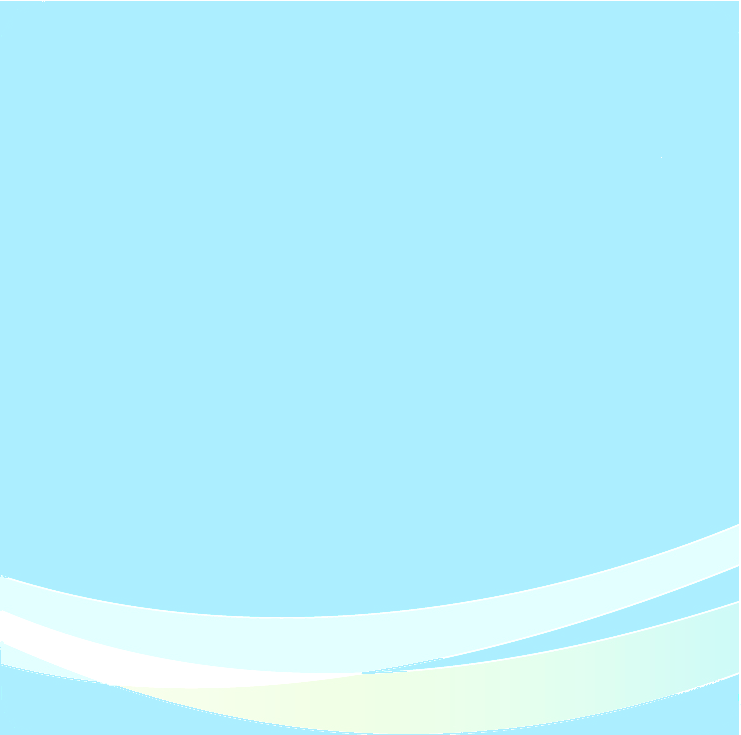 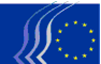 COMITÉ ECONOMIQUE ET SOCIAL EUROPÉENEUROPEAN ECONOMIC AND SOCIAL COMMITTEEGROUPE DES EMPLOYEURSEMPLOYERS' GROUPLISTE DES TRAVAUX EN COURS						LIST OF ONGOING WORKMarch 2019mars 2019INT - REFERRALSINT - OTHER WORKECO - REFERRALSECO - OTHER WORKSOC - REFERRALSSOC - OTHER WORKCCMI - REFERRALSCCMI - OTHER WORKNAT - REFERRALSNAT - OTHER WORKTEN - REFERRALSTEN - OTHER WORKREX - REFERRALSREX - OTHER WORKOTHER BODIESINDEXPAGEINT – REFERRALS3INT – OTHER WORK13ECO – REFERRALS 15ECO – OTHER WORK24SOC – REFERRALS 28SOC – OTHER WORK38CCMI – REFERRALS41CCMI – OTHER WORK44NAT – REFFERALS 45NAT – OTHER WORK55TEN – REFERRALS 57TEN – OTHER WORK61REX – REFERRALS63REX – OTHER WORK 69OTHER BODIES82FILE N°BODY AND REFERRAL INFORMATION COMPOSITIONOTHER PARTICIPANTSMEETINGSINT/818INT/818 - The services directive in the meat processing sectorDecision date: 24/01/2017   By: BureauAssigned date: Adoption Plenary Session: 15/05/2019Legal basis: Information report (impact assessment)   Article: Original from: EESC   Consulted on: Letter date: Original (2) from: Consulted (2) on: Deadline: European Parliament: Council: Commission: CoR: Category: B+Authorized Members: 3Current number of Members: 3RapporteurSchmidt Peter (DE-GRII) Art. 62 § 3 (Dirk Bergrath)MembersPuech d'Alissac Arnold (FR-GRI) Art. 62 § 3 (Emmanuelle Butaud-Stubbs)Rapporteur's Expert Group IIBrentnall Estelle (BE)Section PresidentRodert Ariane (SE-GRIII)INT/818 - The services directive in the meat processing sector28/05/2018 (09:00-17:00-EXT) - Dublin IE 12/06/2018 (14:00-17:00-EXT) - Brussels BE INT Section21/11/2018 (10:00-13:00-INT)07/03/2019 (10:00-18:00-INT)02/04/2019 (10:00-18:00-INT)Plenary session15/05/2019 (14:30-20:30-EXT)INT/818Administrator: Jean-Pierre Faure | TEL: 02/5469615 | E-MAIL: jean-pierre.faure@eesc.europa.euAssistant: Tanja Stanovnik | TEL: 02/5469871 | E-MAIL: Tanja.Stanovnik@eesc.europa.euContact at COM Secretariat: Contact at EP Secretariat: Contact at CoR Secretariat: Administrator: Jean-Pierre Faure | TEL: 02/5469615 | E-MAIL: jean-pierre.faure@eesc.europa.euAssistant: Tanja Stanovnik | TEL: 02/5469871 | E-MAIL: Tanja.Stanovnik@eesc.europa.euContact at COM Secretariat: Contact at EP Secretariat: Contact at CoR Secretariat: Administrator: Jean-Pierre Faure | TEL: 02/5469615 | E-MAIL: jean-pierre.faure@eesc.europa.euAssistant: Tanja Stanovnik | TEL: 02/5469871 | E-MAIL: Tanja.Stanovnik@eesc.europa.euContact at COM Secretariat: Contact at EP Secretariat: Contact at CoR Secretariat: Administrator: Jean-Pierre Faure | TEL: 02/5469615 | E-MAIL: jean-pierre.faure@eesc.europa.euAssistant: Tanja Stanovnik | TEL: 02/5469871 | E-MAIL: Tanja.Stanovnik@eesc.europa.euContact at COM Secretariat: Contact at EP Secretariat: Contact at CoR Secretariat: INT/823INT/823 – Digital Single Market / SMEsDecision date: 30/03/2017   By: PLSAssigned date: Adoption Plenary Session: Legal basis: Own-initiative opinion   Article: Art. 29, par. 2Original from: EESC   Consulted on: Letter date: Original (2) from: Consulted (2) on: Deadline: European Parliament: Council: Commission: CoR: Category: AAuthorized Members: 12Current number of Members: 6PresidentRöpke Oliver (AT-GRII)RapporteurAlmeida Freire Pedro (PT-GRI)MembersGarcía Magarzo Ignacio (ES-GRI)Rapporteur's Expert Group IChappelart Véronique (FR)Section PresidentRodert Ariane (SE-GRIII)INT/823 – Digital Single Market / SMEs05/10/2017 (09:30-13:00-INT)28/02/2018 (09:00-17:00-EXT) - Athens GR INT/823Administrator: Jean-Pierre Faure | TEL: 02/5469615 | E-MAIL: jean-pierre.faure@eesc.europa.euAssistant: Tanja Stanovnik | TEL: 02/5469871 | E-MAIL: Tanja.Stanovnik@eesc.europa.euContact at COM Secretariat: Contact at EP Secretariat: Contact at CoR Secretariat: Administrator: Jean-Pierre Faure | TEL: 02/5469615 | E-MAIL: jean-pierre.faure@eesc.europa.euAssistant: Tanja Stanovnik | TEL: 02/5469871 | E-MAIL: Tanja.Stanovnik@eesc.europa.euContact at COM Secretariat: Contact at EP Secretariat: Contact at CoR Secretariat: Administrator: Jean-Pierre Faure | TEL: 02/5469615 | E-MAIL: jean-pierre.faure@eesc.europa.euAssistant: Tanja Stanovnik | TEL: 02/5469871 | E-MAIL: Tanja.Stanovnik@eesc.europa.euContact at COM Secretariat: Contact at EP Secretariat: Contact at CoR Secretariat: Administrator: Jean-Pierre Faure | TEL: 02/5469615 | E-MAIL: jean-pierre.faure@eesc.europa.euAssistant: Tanja Stanovnik | TEL: 02/5469871 | E-MAIL: Tanja.Stanovnik@eesc.europa.euContact at COM Secretariat: Contact at EP Secretariat: Contact at CoR Secretariat: INT/871INT/871 - Limited profit and social benefit enterprisesDecision date: 12/07/2018   By: PLSAssigned date: Adoption Plenary Session: 19/06/2019Legal basis: Own-initiative opinion   Article: Original from: EESC   Consulted on: Letter date: Original (2) from: Consulted (2) on: Deadline: European Parliament: Council: Commission: CoR: Category: AAuthorized Members: 9Current number of Members: 9PresidentSalis-Madinier Franca (FR-GRII)RapporteurCoheur Alain (BE-GRIII)MembersAlmeida Freire Pedro (PT-GRI)Zvolská Marie (CZ-GRI)de Brauer Philippe (FR-GRI) Art. 62 § 3 (Marie-Françoise Gondard-Argenti)Rapporteur's Expert Group IIIDriguez LaetitiaSection PresidentRodert Ariane (SE-GRIII)INT/871 - Limited profit and social benefit enterprises13/02/2019 (14:30-18:00-INT)03/04/2019 (09:00-13:00-INT)03/04/2019 (14:30-18:00-INT)INT Section28/05/2019 (10:00-18:00-INT)Plenary session19/06/2019 (14:30-20:00-EXT)INT/871Administrator: Marie-Laurence Drillon | TEL: 02/5468320 | E-MAIL: Marie-Laurence.Drillon@eesc.europa.euAssistant: Catia ZIZZI | TEL: 02/5468531 | E-MAIL: Catia.Zizzi@eesc.europa.euContact at COM Secretariat: Contact at EP Secretariat: Contact at CoR Secretariat: Administrator: Marie-Laurence Drillon | TEL: 02/5468320 | E-MAIL: Marie-Laurence.Drillon@eesc.europa.euAssistant: Catia ZIZZI | TEL: 02/5468531 | E-MAIL: Catia.Zizzi@eesc.europa.euContact at COM Secretariat: Contact at EP Secretariat: Contact at CoR Secretariat: Administrator: Marie-Laurence Drillon | TEL: 02/5468320 | E-MAIL: Marie-Laurence.Drillon@eesc.europa.euAssistant: Catia ZIZZI | TEL: 02/5468531 | E-MAIL: Catia.Zizzi@eesc.europa.euContact at COM Secretariat: Contact at EP Secretariat: Contact at CoR Secretariat: Administrator: Marie-Laurence Drillon | TEL: 02/5468320 | E-MAIL: Marie-Laurence.Drillon@eesc.europa.euAssistant: Catia ZIZZI | TEL: 02/5468531 | E-MAIL: Catia.Zizzi@eesc.europa.euContact at COM Secretariat: Contact at EP Secretariat: Contact at CoR Secretariat: INT/874INT/874 - Digital health literacyDecision date: 20/09/2018   By: PLSAssigned date: Adoption Plenary Session: 20/03/2019Legal basis: Own-initiative opinion   Article: Original from: EESC   Consulted on: Letter date: Original (2) from: Consulted (2) on: Deadline: European Parliament: Council: Commission: CoR: Category: B+Authorized Members: 3Current number of Members: 3RapporteurHeinisch Renate (DE-GRIII)MembersSears David (UK-GRI) Art. 62 § 3 (John Walker)Rapporteur's Expert Group IIIBejeuhr Gesine (DE)Section PresidentRodert Ariane (SE-GRIII)INT/874 - Digital health literacy30/01/2019 (09:00-13:00-INT)INT Section07/03/2019 (10:00-18:00-INT)Plenary session20/03/2019 (14:30-20:30-EXT)INT/874Administrator: Claudia Drewes-Wran | TEL: 02/5468067 | E-MAIL: Claudia.DrewesWran@eesc.europa.euAssistant: Catia ZIZZI | TEL: 02/5468531 | E-MAIL: Catia.Zizzi@eesc.europa.euContact at COM Secretariat: Contact at EP Secretariat: Contact at CoR Secretariat: Administrator: Claudia Drewes-Wran | TEL: 02/5468067 | E-MAIL: Claudia.DrewesWran@eesc.europa.euAssistant: Catia ZIZZI | TEL: 02/5468531 | E-MAIL: Catia.Zizzi@eesc.europa.euContact at COM Secretariat: Contact at EP Secretariat: Contact at CoR Secretariat: Administrator: Claudia Drewes-Wran | TEL: 02/5468067 | E-MAIL: Claudia.DrewesWran@eesc.europa.euAssistant: Catia ZIZZI | TEL: 02/5468531 | E-MAIL: Catia.Zizzi@eesc.europa.euContact at COM Secretariat: Contact at EP Secretariat: Contact at CoR Secretariat: Administrator: Claudia Drewes-Wran | TEL: 02/5468067 | E-MAIL: Claudia.DrewesWran@eesc.europa.euAssistant: Catia ZIZZI | TEL: 02/5468531 | E-MAIL: Catia.Zizzi@eesc.europa.euContact at COM Secretariat: Contact at EP Secretariat: Contact at CoR Secretariat: INT/875INT/875 - Social economy enterprises' contribution to a more cohesive and democratic EuropeDecision date:    By: Assigned date: Adoption Plenary Session: 15/05/2019Legal basis: Exploratory opinion Presidency   Article: Original from: Presidency of the Council of the European Union   Consulted on: 20/09/2018Letter date: Original (2) from: Consulted (2) on: Deadline: European Parliament: Council: Commission: CoR: Category: AAuthorized Members: 6Current number of Members: 9PresidentZvolská Marie (CZ-GRI)RapporteurCoheur Alain (BE-GRIII)MembersIkrath Michael (AT-GRI) Art. 62 § 3 (Bernd Dittmann)Jonuška Alfredas (LT-GRI)Rapporteur's Expert Group IIIMilesy Jean-Philippe  (FR)Section PresidentRodert Ariane (SE-GRIII)INT/875 - Social economy enterprises' contribution to a more cohesive and democratic Europe14/12/2018 (10:00-13:00-INT)31/01/2019 (14:30-18:00-INT)01/03/2019 (09:30-13:00-INT)INT Section02/04/2019 (10:00-18:00-INT)Plenary session15/05/2019 (14:30-20:30-EXT)INT/875Administrator: Marie-Laurence Drillon | TEL: 02/5468320 | E-MAIL: Marie-Laurence.Drillon@eesc.europa.euAssistant: Catia ZIZZI | TEL: 02/5468531 | E-MAIL: Catia.Zizzi@eesc.europa.euContact at COM Secretariat: Contact at EP Secretariat: Contact at CoR Secretariat: Administrator: Marie-Laurence Drillon | TEL: 02/5468320 | E-MAIL: Marie-Laurence.Drillon@eesc.europa.euAssistant: Catia ZIZZI | TEL: 02/5468531 | E-MAIL: Catia.Zizzi@eesc.europa.euContact at COM Secretariat: Contact at EP Secretariat: Contact at CoR Secretariat: Administrator: Marie-Laurence Drillon | TEL: 02/5468320 | E-MAIL: Marie-Laurence.Drillon@eesc.europa.euAssistant: Catia ZIZZI | TEL: 02/5468531 | E-MAIL: Catia.Zizzi@eesc.europa.euContact at COM Secretariat: Contact at EP Secretariat: Contact at CoR Secretariat: Administrator: Marie-Laurence Drillon | TEL: 02/5468320 | E-MAIL: Marie-Laurence.Drillon@eesc.europa.euAssistant: Catia ZIZZI | TEL: 02/5468531 | E-MAIL: Catia.Zizzi@eesc.europa.euContact at COM Secretariat: Contact at EP Secretariat: Contact at CoR Secretariat: INT/876INT/876 - Single Market CommunicationCOM (2018) 772 - finalCOMMUNICATION FROM THE COMMISSION TO THE EUROPEAN PARLIAMENT, THE EUROPEAN COUNCIL, THE COUNCIL, THE EUROPEAN ECONOMIC AND SOCIAL COMMITTEE AND THE COMMITTEE OF THE REGIONS The Single Market in a changing world A unique asset in need of renewed political commitment Decision date: 16/10/2018   By: BureauAssigned date: Adoption Plenary Session: 15/05/2019Legal basis: Optional   Article: Original from: European Commission   Consulted on: 18/02/2019Letter date: Original (2) from: Consulted (2) on: Deadline: European Parliament: Council: Commission: CoR: Category: AAuthorized Members: 9Current number of Members: 12PresidentMiltoviča Baiba (LV-GRIII)RapporteurLobo Xavier Gonçalo (PT-GRI)CorapporteurMendoza Castro Juan (ES-GRII)MembersJelić Violeta (HR-GRI)Mareels Daniel (BE-GRI)Teder Reet (EE-GRI)Corapporteur's Expert Group IISantillán Cabeza Sergio Ernesto (ES)Expert Group IIVan den Abeele EricSection PresidentRodert Ariane (SE-GRIII)INT/876 - Single Market Communication14/01/2019 (14:30-18:00-INT)13/03/2019 (09:30-13:00-INT)21/03/2019 (14:00-18:00-EXT) - Bruxelles BE INT Section02/04/2019 (10:00-18:00-INT)Plenary session15/05/2019 (14:30-20:30-EXT)INT/876Administrator: Claudia Drewes-Wran | TEL: 02/5468067 | E-MAIL: Claudia.DrewesWran@eesc.europa.euAssistant: INGA LUNGUL | TEL: 02/5469461 | E-MAIL: Inga.Lungul@eesc.europa.euContact at COM Secretariat: Contact at EP Secretariat: Contact at CoR Secretariat: Administrator: Claudia Drewes-Wran | TEL: 02/5468067 | E-MAIL: Claudia.DrewesWran@eesc.europa.euAssistant: INGA LUNGUL | TEL: 02/5469461 | E-MAIL: Inga.Lungul@eesc.europa.euContact at COM Secretariat: Contact at EP Secretariat: Contact at CoR Secretariat: Administrator: Claudia Drewes-Wran | TEL: 02/5468067 | E-MAIL: Claudia.DrewesWran@eesc.europa.euAssistant: INGA LUNGUL | TEL: 02/5469461 | E-MAIL: Inga.Lungul@eesc.europa.euContact at COM Secretariat: Contact at EP Secretariat: Contact at CoR Secretariat: Administrator: Claudia Drewes-Wran | TEL: 02/5468067 | E-MAIL: Claudia.DrewesWran@eesc.europa.euAssistant: INGA LUNGUL | TEL: 02/5469461 | E-MAIL: Inga.Lungul@eesc.europa.euContact at COM Secretariat: Contact at EP Secretariat: Contact at CoR Secretariat: INT/877INT/877 - Plan on the Development of Artificial Intelligence in EuropeCOM (2018) 795 - finalCOMMUNICATION FROM THE COMMISSION TO THE EUROPEAN PARLIAMENT, THE EUROPEAN COUNCIL, THE COUNCIL, THE EUROPEAN ECONOMIC AND SOCIAL COMMITTEE AND THE COMMITTEE OF THE REGIONS Coordinated Plan on Artificial Intelligence Decision date: 16/10/2018   By: BureauAssigned date: Adoption Plenary Session: 15/05/2019Legal basis:    Article: Original from: European Commission   Consulted on: 18/02/2019Letter date: Original (2) from: Consulted (2) on: Deadline: European Parliament: Council: Commission: CoR: Category: AAuthorized Members: 6Current number of Members: 9PresidentMuller Catelijne (NL-GRII)RapporteurKylä-Harakka-Ruonala Tellervo (FI-GRI)MembersDe Lotto Pietro Francesco (IT-GRI)Samm Ulrich (DE-GRI) Art. 62 § 3 (Bernd Dittmann)Rapporteur's Expert Group IAndersson Cristina (FI)Section PresidentRodert Ariane (SE-GRIII)INT/877 - Plan on the Development of Artificial Intelligence in Europe29/01/2019 (10:00-13:00-INT)08/03/2019 (10:00-13:00-INT)INT Section02/04/2019 (10:00-18:00-INT)Plenary session15/05/2019 (14:30-20:30-EXT)INT/877Administrator: Alice Tetu | TEL: 02/5468286 | E-MAIL: Alice.Tetu@eesc.europa.euAssistant: INGA LUNGUL | TEL: 02/5469461 | E-MAIL: Inga.Lungul@eesc.europa.euContact at COM Secretariat: Contact at EP Secretariat: Contact at CoR Secretariat: Administrator: Alice Tetu | TEL: 02/5468286 | E-MAIL: Alice.Tetu@eesc.europa.euAssistant: INGA LUNGUL | TEL: 02/5469461 | E-MAIL: Inga.Lungul@eesc.europa.euContact at COM Secretariat: Contact at EP Secretariat: Contact at CoR Secretariat: Administrator: Alice Tetu | TEL: 02/5468286 | E-MAIL: Alice.Tetu@eesc.europa.euAssistant: INGA LUNGUL | TEL: 02/5469461 | E-MAIL: Inga.Lungul@eesc.europa.euContact at COM Secretariat: Contact at EP Secretariat: Contact at CoR Secretariat: Administrator: Alice Tetu | TEL: 02/5468286 | E-MAIL: Alice.Tetu@eesc.europa.euAssistant: INGA LUNGUL | TEL: 02/5469461 | E-MAIL: Inga.Lungul@eesc.europa.euContact at COM Secretariat: Contact at EP Secretariat: Contact at CoR Secretariat: INT/878INT/878 - European standardisation 2019COM (2018) 686 - finalCOMMUNICATION FROM THE COMMISSION TO THE EUROPEAN PARLIAMENT, THE COUNCIL, THE EUROPEAN ECONOMIC AND SOCIAL COMMITTEE AND THE COMMITTEE OF THE REGIONS The annual Union work programme for European standardisation for 2019 Decision date: 13/11/2018   By: BureauAssigned date: Adoption Plenary Session: 20/03/2019Legal basis: Optional   Article: Original from: European Commission   Consulted on: 14/12/2018Letter date: Original (2) from: Consulted (2) on: Deadline: European Parliament: Council: Commission: CoR: Category: B+Authorized Members: 3Current number of Members: 3RapporteurSzadzińska Elżbieta (PL-GRIII)MembersJelić Violeta (HR-GRI)INT/878 - European standardisation 201901/02/2019 (10:00-13:00-EXT) - Bruxelles BE INT Section07/03/2019 (10:00-18:00-INT)Plenary session20/03/2019 (14:30-20:30-EXT)INT/878Administrator: Jean-Pierre Faure | TEL: 02/5469615 | E-MAIL: jean-pierre.faure@eesc.europa.euAssistant: Yolanda Grasa Nieto | TEL: 02/5469574 | E-MAIL: Yolanda.GrasaNieto@eesc.europa.euContact at COM Secretariat: Contact at EP Secretariat: Contact at CoR Secretariat: Administrator: Jean-Pierre Faure | TEL: 02/5469615 | E-MAIL: jean-pierre.faure@eesc.europa.euAssistant: Yolanda Grasa Nieto | TEL: 02/5469574 | E-MAIL: Yolanda.GrasaNieto@eesc.europa.euContact at COM Secretariat: Contact at EP Secretariat: Contact at CoR Secretariat: Administrator: Jean-Pierre Faure | TEL: 02/5469615 | E-MAIL: jean-pierre.faure@eesc.europa.euAssistant: Yolanda Grasa Nieto | TEL: 02/5469574 | E-MAIL: Yolanda.GrasaNieto@eesc.europa.euContact at COM Secretariat: Contact at EP Secretariat: Contact at CoR Secretariat: Administrator: Jean-Pierre Faure | TEL: 02/5469615 | E-MAIL: jean-pierre.faure@eesc.europa.euAssistant: Yolanda Grasa Nieto | TEL: 02/5469574 | E-MAIL: Yolanda.GrasaNieto@eesc.europa.euContact at COM Secretariat: Contact at EP Secretariat: Contact at CoR Secretariat: INT/879INT/879 - Harmonised standardsCOM (2018) 764 - finalCOMMUNICATION FROM THE COMMISSION TO THE EUROPEAN PARLIAMENT, THE COUNCIL AND THE EUROPEAN ECONOMIC AND SOCIAL COMMITTEE Harmonised standards: Enhancing transparency and legal certainty for a fully functioning Single Market Decision date: 11/12/2018   By: BureauAssigned date: Adoption Plenary Session: 20/03/2019Legal basis: Optional   Article: Original from: European Commission   Consulted on: 18/02/2019Letter date: Original (2) from: Consulted (2) on: Deadline: European Parliament: Council: Commission: CoR: Category: B+Authorized Members: 3Current number of Members: 3RapporteurLarghi  Gerardo (IT-GRII)MembersJelić Violeta (HR-GRI)Rapporteur's Expert Group IIPolica Antonio (IT)INT/879 - Harmonised standards01/02/2019 (14:30-17:30-EXT) - Bruxelles BE INT Section07/03/2019 (10:00-18:00-INT)Plenary session20/03/2019 (14:30-20:30-EXT)INT/879Administrator: Jean-Pierre Faure | TEL: 02/5469615 | E-MAIL: jean-pierre.faure@eesc.europa.euAssistant: Yolanda Grasa Nieto | TEL: 02/5469574 | E-MAIL: Yolanda.GrasaNieto@eesc.europa.euContact at COM Secretariat: Contact at EP Secretariat: Contact at CoR Secretariat: Administrator: Jean-Pierre Faure | TEL: 02/5469615 | E-MAIL: jean-pierre.faure@eesc.europa.euAssistant: Yolanda Grasa Nieto | TEL: 02/5469574 | E-MAIL: Yolanda.GrasaNieto@eesc.europa.euContact at COM Secretariat: Contact at EP Secretariat: Contact at CoR Secretariat: Administrator: Jean-Pierre Faure | TEL: 02/5469615 | E-MAIL: jean-pierre.faure@eesc.europa.euAssistant: Yolanda Grasa Nieto | TEL: 02/5469574 | E-MAIL: Yolanda.GrasaNieto@eesc.europa.euContact at COM Secretariat: Contact at EP Secretariat: Contact at CoR Secretariat: Administrator: Jean-Pierre Faure | TEL: 02/5469615 | E-MAIL: jean-pierre.faure@eesc.europa.euAssistant: Yolanda Grasa Nieto | TEL: 02/5469574 | E-MAIL: Yolanda.GrasaNieto@eesc.europa.euContact at COM Secretariat: Contact at EP Secretariat: Contact at CoR Secretariat: INT/880INT/880 - Blockchain and social economyDecision date: 13/12/2018   By: PLSAssigned date: Adoption Plenary Session: Legal basis: Own-initiative opinion   Article: Original from: EESC   Consulted on: Letter date: Original (2) from: Consulted (2) on: Deadline: European Parliament: Council: Commission: CoR: Category: AAuthorized Members: 6Current number of Members: 6PresidentRöpke Oliver (AT-GRII)RapporteurGuerini Giuseppe (IT-GRIII)MembersBontea Ana (RO-GRI) Art. 62 § 3 (Tellervo Kylä-Harakka-Ruonala)Riemer Gerhard (AT-GRI) Art. 62 § 3 (Christa Schweng)Rapporteur's Expert Group IIICornella SamuelSection PresidentRodert Ariane (SE-GRIII)INT/880 - Blockchain and social economy11/03/2019 (14:30-18:00-INT)29/05/2019 (09:30-13:00-INT)29/05/2019 (14:30-18:00-INT)INT/880Administrator: Assistant: Contact at COM Secretariat: Contact at EP Secretariat: Contact at CoR Secretariat: Administrator: Assistant: Contact at COM Secretariat: Contact at EP Secretariat: Contact at CoR Secretariat: Administrator: Assistant: Contact at COM Secretariat: Contact at EP Secretariat: Contact at CoR Secretariat: Administrator: Assistant: Contact at COM Secretariat: Contact at EP Secretariat: Contact at CoR Secretariat: INT/881INT/881 - Promoting a Single Market conducive to entrepreneurship and innovationDecision date: 24/01/2019   By: PLSAssigned date: Adoption Plenary Session: 17/07/2019Legal basis: Own-initiative opinion   Article: Original from: EESC   Consulted on: Letter date: Original (2) from: Consulted (2) on: Deadline: European Parliament: Council: Commission: CoR: Category: AAuthorized Members: 9Current number of Members: 12PresidentWyckmans Ferre (BE-GRII)RapporteurGuerini Giuseppe (IT-GRIII)MembersArdhe Christian (SE-GRI)Schweng Christa (AT-GRI)Teder Reet (EE-GRI)Zvolská Marie (CZ-GRI)Section PresidentRodert Ariane (SE-GRIII)Plenary session17/07/2019 (14:30-20:00-EXT)INT/881Administrator: Assistant: Contact at COM Secretariat: Contact at EP Secretariat: Contact at CoR Secretariat: Administrator: Assistant: Contact at COM Secretariat: Contact at EP Secretariat: Contact at CoR Secretariat: Administrator: Assistant: Contact at COM Secretariat: Contact at EP Secretariat: Contact at CoR Secretariat: Administrator: Assistant: Contact at COM Secretariat: Contact at EP Secretariat: Contact at CoR Secretariat: INT/882INT/882 - Consumers in the circular economyDecision date: 24/01/2019   By: PLSAssigned date: Adoption Plenary Session: 17/07/2019Legal basis: Own-initiative opinion   Article: Original from: EESC   Consulted on: Letter date: Original (2) from: Consulted (2) on: Deadline: European Parliament: Council: Commission: CoR: Category: AAuthorized Members: 9Current number of Members: 12PresidentEdelényi András (HU-GRI) Art. 62 § 3 (Gundars Strautmanis)RapporteurTrias Pintó Carlos (ES-GRIII)MembersDubravská Jarmila (SK-GRI)Morkis Gintaras (LT-GRI) Art. 62 § 3 (Alfredas Jonuška)Stoev Georgi (BG-GRI)Rapporteur's Expert Group IIISalcedo Aznal Alejandro (ES)Section PresidentRodert Ariane (SE-GRIII)INT/882 - Consumers in the circular economy29/04/2019 (14:30-18:00-INT)06/06/2019 (14:30-18:00-INT)Plenary session17/07/2019 (14:30-20:00-EXT)INT/882Administrator: Assistant: Contact at COM Secretariat: Contact at EP Secretariat: Contact at CoR Secretariat: Administrator: Assistant: Contact at COM Secretariat: Contact at EP Secretariat: Contact at CoR Secretariat: Administrator: Assistant: Contact at COM Secretariat: Contact at EP Secretariat: Contact at CoR Secretariat: Administrator: Assistant: Contact at COM Secretariat: Contact at EP Secretariat: Contact at CoR Secretariat: INT/883INT/883 – Use-valueDecision date: 24/01/2019   By: PLSAssigned date: Adoption Plenary Session: 30/10/2019Legal basis: Own-initiative opinion   Article: Original from: EESC   Consulted on: Letter date: Original (2) from: Consulted (2) on: Deadline: European Parliament: Council: Commission: CoR: Category: AAuthorized Members: 9Current number of Members: 9PresidentIvaşcu Mihai (RO-GRIII)RapporteurDimitriadis Dimitris  (EL-GRI)MembersDittmann Bernd (DE-GRI)Jelić Violeta (HR-GRI)Rapporteur's Expert Group IZarotiadis Grigoris (EL)Section PresidentRodert Ariane (SE-GRIII)Plenary session30/10/2019 (14:30-20:00-EXT)INT/883Administrator: Assistant: Contact at COM Secretariat: Contact at EP Secretariat: Contact at CoR Secretariat: Administrator: Assistant: Contact at COM Secretariat: Contact at EP Secretariat: Contact at CoR Secretariat: Administrator: Assistant: Contact at COM Secretariat: Contact at EP Secretariat: Contact at CoR Secretariat: Administrator: Assistant: Contact at COM Secretariat: Contact at EP Secretariat: Contact at CoR Secretariat: INT/884INT/884 - Consumer Rights DirectiveDecision date: 22/01/2019   By: BureauAssigned date: Adoption Plenary Session: 17/07/2019Legal basis: Information report (impact assessment)   Article: Original from:    Consulted on: Letter date: Original (2) from: Consulted (2) on: Deadline: European Parliament: Council: Commission: CoR: Category: AAuthorized Members: 9Current number of Members: 9PresidentPegado Liz Jorge (PT-GRIII)RapporteurLarghi  Gerardo (IT-GRII)MembersAlmeida Freire Pedro (PT-GRI)Ikrath Michael (AT-GRI) Art. 62 § 3 (Christa Schweng)Mareels Daniel (BE-GRI)Rapporteur's Expert Group IIPolica Antonio (IT)Expert Group IIIFonseca Paulo (PT)Section PresidentRodert Ariane (SE-GRIII)INT/884 - Consumer Rights Directive22/03/2019 (09:00-13:00-INT)Plenary session17/07/2019 (14:30-20:00-EXT)INT/884Administrator: Janine Borg | TEL: 02/5468879 | E-MAIL: Janine.Borg@eesc.europa.euAssistant: Yolanda Grasa Nieto | TEL: 02/5469574 | E-MAIL: Yolanda.GrasaNieto@eesc.europa.euContact at COM Secretariat: Contact at EP Secretariat: Contact at CoR Secretariat: Administrator: Janine Borg | TEL: 02/5468879 | E-MAIL: Janine.Borg@eesc.europa.euAssistant: Yolanda Grasa Nieto | TEL: 02/5469574 | E-MAIL: Yolanda.GrasaNieto@eesc.europa.euContact at COM Secretariat: Contact at EP Secretariat: Contact at CoR Secretariat: Administrator: Janine Borg | TEL: 02/5468879 | E-MAIL: Janine.Borg@eesc.europa.euAssistant: Yolanda Grasa Nieto | TEL: 02/5469574 | E-MAIL: Yolanda.GrasaNieto@eesc.europa.euContact at COM Secretariat: Contact at EP Secretariat: Contact at CoR Secretariat: Administrator: Janine Borg | TEL: 02/5468879 | E-MAIL: Janine.Borg@eesc.europa.euAssistant: Yolanda Grasa Nieto | TEL: 02/5469574 | E-MAIL: Yolanda.GrasaNieto@eesc.europa.euContact at COM Secretariat: Contact at EP Secretariat: Contact at CoR Secretariat: INT/885INT/885 - Blockchain and the Single MarketDecision date: 20/02/2019   By: PLSAssigned date: Adoption Plenary Session: 17/07/2019Legal basis: Own-initiative opinion   Article: Original from: EESC   Consulted on: Letter date: Original (2) from: Consulted (2) on: Deadline: European Parliament: Council: Commission: CoR: Category: AAuthorized Members: 9Current number of Members: 0Plenary session17/07/2019 (14:30-20:00-EXT)INT/885Administrator: Assistant: Contact at COM Secretariat: Contact at EP Secretariat: Contact at CoR Secretariat: Administrator: Assistant: Contact at COM Secretariat: Contact at EP Secretariat: Contact at CoR Secretariat: Administrator: Assistant: Contact at COM Secretariat: Contact at EP Secretariat: Contact at CoR Secretariat: Administrator: Assistant: Contact at COM Secretariat: Contact at EP Secretariat: Contact at CoR Secretariat: --Single Market ObservatoryCurrent number of Members: 24PresidentJelić Violeta (HR-GRI)Vice-PresidentIvaşcu Mihai (RO-GRIII)Salis-Madinier Franca (FR-GRII)MembersDrbalová Vladimíra (CZ-GRI)Ikrath Michael (AT-GRI)Ladefoged Anders (DK-GRI)Malinowski Andrzej (PL-GRI)Michel Dominique (BE-GRI)Teder Reet (EE-GRI)de Brauer Philippe (FR-GRI)Section PresidentRodert Ariane (SE-GRIII)BODY AND REFERRAL INFORMATION COMPOSITIONOTHER PARTICIPANTSMEETINGSSingle Market ObservatoryCurrent number of Members: 24PresidentJelić Violeta (HR-GRI)Vice-PresidentIvaşcu Mihai (RO-GRIII)Salis-Madinier Franca (FR-GRII)MembersDrbalová Vladimíra (CZ-GRI)Ikrath Michael (AT-GRI)Ladefoged Anders (DK-GRI)Malinowski Andrzej (PL-GRI)Michel Dominique (BE-GRI)Teder Reet (EE-GRI)de Brauer Philippe (FR-GRI)Section PresidentRodert Ariane (SE-GRIII)PSG - Social economy enterprisesCurrent number of Members: 6PresidentCoheur Alain (BE-GRIII)MembersBontea Ana (RO-GRI)Riemer Gerhard (AT-GRI)Section PresidentRodert Ariane (SE-GRIII)Study group on artificial intelligenceCurrent number of Members: 6PresidentMuller Catelijne (NL-GRII)MembersDe Lotto Pietro Francesco (IT-GRI)Kylä-Harakka-Ruonala Tellervo (FI-GRI)Section PresidentRodert Ariane (SE-GRIII)"Single Market, Production and Consumption" Bureau Assigned date: Category: OAuthorized Members: 12Current number of Members: 12PresidentRodert Ariane (SE-GRIII)Vice-PresidentDittmann Bernd (DE-GRI)Hencks Raymond (LU-GRII)Trias Pintó Carlos (ES-GRIII)MembersDimitriadis Dimitris  (EL-GRI)Lustenhouwer Colin (NL-GRI)Stoev Georgi (BG-GRI)Administrator: Assistant: Contact at COM Secretariat: Contact at EP Secretariat: Contact at CoR Secretariat: Administrator: Assistant: Contact at COM Secretariat: Contact at EP Secretariat: Contact at CoR Secretariat: Administrator: Assistant: Contact at COM Secretariat: Contact at EP Secretariat: Contact at CoR Secretariat: Administrator: Assistant: Contact at COM Secretariat: Contact at EP Secretariat: Contact at CoR Secretariat: European Consumer Day 2019Assigned date: Category: OAuthorized Members: 23Current number of Members: 22Vice-PresidentCaño Aguilar Isabel (ES-GRII)MembersBarros Vale Paulo (PT-GRI)Dimitriadis Dimitris  (EL-GRI)Drbalová Vladimíra (CZ-GRI)Ladefoged Anders (DK-GRI)Morkis Gintaras (LT-GRI)Mulewicz Jarosław (PL-GRI)Samm Ulrich (DE-GRI)Section PresidentRodert Ariane (SE-GRIII)European Consumer Day 201927/03/2019 (09:30-10:30-INT)27/03/2019 (10:30-11:30-INT)27/03/2019 (10:30-11:30-INT)27/03/2019 (10:30-11:30-INT)Administrator: Janine Borg | TEL: 02/5468879 | E-MAIL: Janine.Borg@eesc.europa.euAssistant: Yolanda Grasa Nieto | TEL: 02/5469574 | E-MAIL: Yolanda.GrasaNieto@eesc.europa.euContact at COM Secretariat: Contact at EP Secretariat: Contact at CoR Secretariat: Administrator: Janine Borg | TEL: 02/5468879 | E-MAIL: Janine.Borg@eesc.europa.euAssistant: Yolanda Grasa Nieto | TEL: 02/5469574 | E-MAIL: Yolanda.GrasaNieto@eesc.europa.euContact at COM Secretariat: Contact at EP Secretariat: Contact at CoR Secretariat: Administrator: Janine Borg | TEL: 02/5468879 | E-MAIL: Janine.Borg@eesc.europa.euAssistant: Yolanda Grasa Nieto | TEL: 02/5469574 | E-MAIL: Yolanda.GrasaNieto@eesc.europa.euContact at COM Secretariat: Contact at EP Secretariat: Contact at CoR Secretariat: Administrator: Janine Borg | TEL: 02/5468879 | E-MAIL: Janine.Borg@eesc.europa.euAssistant: Yolanda Grasa Nieto | TEL: 02/5469574 | E-MAIL: Yolanda.GrasaNieto@eesc.europa.euContact at COM Secretariat: Contact at EP Secretariat: Contact at CoR Secretariat: EU Industry DaysAssigned date: Category: OAuthorized Members: 6Current number of Members: 9MembersSamm Ulrich (DE-GRI)Strautmanis Gundars (LV-GRI)Administrator: Alice Tetu | TEL: 02/5468286 | E-MAIL: Alice.Tetu@eesc.europa.euAssistant: Contact at COM Secretariat: Contact at EP Secretariat: Contact at CoR Secretariat: Administrator: Alice Tetu | TEL: 02/5468286 | E-MAIL: Alice.Tetu@eesc.europa.euAssistant: Contact at COM Secretariat: Contact at EP Secretariat: Contact at CoR Secretariat: Administrator: Alice Tetu | TEL: 02/5468286 | E-MAIL: Alice.Tetu@eesc.europa.euAssistant: Contact at COM Secretariat: Contact at EP Secretariat: Contact at CoR Secretariat: Administrator: Alice Tetu | TEL: 02/5468286 | E-MAIL: Alice.Tetu@eesc.europa.euAssistant: Contact at COM Secretariat: Contact at EP Secretariat: Contact at CoR Secretariat: INT SectionAssigned date: Category: OAuthorized Members: 15Current number of Members: 139Administrator: Assistant: Contact at COM Secretariat: Contact at EP Secretariat: Contact at CoR Secretariat: Administrator: Assistant: Contact at COM Secretariat: Contact at EP Secretariat: Contact at CoR Secretariat: Administrator: Assistant: Contact at COM Secretariat: Contact at EP Secretariat: Contact at CoR Secretariat: Administrator: Assistant: Contact at COM Secretariat: Contact at EP Secretariat: Contact at CoR Secretariat: FILE N°BODY AND REFERRAL INFORMATION COMPOSITIONOTHER PARTICIPANTSMEETINGSSC/052SC/052 - The Future of the EU: Benefits to citizens and respect for European valuesDecision date: 16/10/2018   By: BureauAssigned date: 05/11/2018Adoption Plenary Session: 20/03/2019Legal basis: Exploratory opinion Presidency   Article: Original from: Presidency of the Council of the European Union   Consulted on: 20/09/2018Letter date: Original (2) from: Consulted (2) on: Deadline: European Parliament: Council: Commission: CoR: Category: AAuthorized Members: 12Current number of Members: 12PresidentRogalewski Adam (PL-GRII) Art. 62 § 3 (Emil Machyna)RapporteurIvaşcu Mihai (RO-GRIII)CorapporteurBuffetaut Stéphane (FR-GRI) Art. 62 § 3 (Patricia Círez Miqueleiz)MembersMulewicz Jarosław (PL-GRI)Päärendson Eve (EE-GRI)Schweng Christa (AT-GRI) Art. 62 § 3 (Irini Ivoni Pari)Rapporteur's Expert Group IIISaca Petru Alexandru (RO)Corapporteur's Expert Group IDe Thieulloy GuillaumeSC/052 - The Future of the EU: Benefits to citizens and respect for European values16/01/2019 (10:00-13:00-INT)15/02/2019 (10:00-13:00-INT)15/02/2019 (14:30-16:00-INT)ECO Section08/03/2019 (10:00-13:00-INT)SC/052 - The Future of the EU: Benefits to citizens and respect for European values11/03/2019 (14:30-18:00-INT)Plenary session20/03/2019 (14:30-20:30-EXT)SC/052Administrator: KRISZTINA PERLAKY-TÓTH | TEL: 02/5469740 | E-MAIL: Krisztina.PerlakyToth@eesc.europa.euAssistant: Graziella Dilkinska | TEL: 02/5468285 | E-MAIL: Graziella.Dilkinska@eesc.europa.euContact at COM Secretariat: Contact at EP Secretariat: Contact at CoR Secretariat: Administrator: KRISZTINA PERLAKY-TÓTH | TEL: 02/5469740 | E-MAIL: Krisztina.PerlakyToth@eesc.europa.euAssistant: Graziella Dilkinska | TEL: 02/5468285 | E-MAIL: Graziella.Dilkinska@eesc.europa.euContact at COM Secretariat: Contact at EP Secretariat: Contact at CoR Secretariat: Administrator: KRISZTINA PERLAKY-TÓTH | TEL: 02/5469740 | E-MAIL: Krisztina.PerlakyToth@eesc.europa.euAssistant: Graziella Dilkinska | TEL: 02/5468285 | E-MAIL: Graziella.Dilkinska@eesc.europa.euContact at COM Secretariat: Contact at EP Secretariat: Contact at CoR Secretariat: Administrator: KRISZTINA PERLAKY-TÓTH | TEL: 02/5469740 | E-MAIL: Krisztina.PerlakyToth@eesc.europa.euAssistant: Graziella Dilkinska | TEL: 02/5468285 | E-MAIL: Graziella.Dilkinska@eesc.europa.euContact at COM Secretariat: Contact at EP Secretariat: Contact at CoR Secretariat: ECO/458ECO/458 - Taxation in the digitalised economyDecision date: 15/02/2018   By: PLSAssigned date: 23/02/2018Adoption Plenary Session: 17/07/2019Legal basis: Own-initiative opinion   Article: Original from: EESC   Consulted on: Letter date: Original (2) from: Consulted (2) on: Deadline: European Parliament: Council: Commission: CoR: Category: AAuthorized Members: 9Current number of Members: 9PresidentPater Krzysztof (PL-GRIII)RapporteurAndersson Krister  (SE-GRI)MembersAlbu Octavian Cătălin (RO-GRI)Jelić Violeta (HR-GRI)Rapporteur's Expert Group IHammarstedt Claes  (SE)Section PresidentPalmieri Stefano (IT-GRII)ECO/458 - Taxation in the digitalised economy29/01/2019 (09:30-13:00-INT)29/01/2019 (14:30-18:00-INT)29/03/2019 (10:00-13:00-INT)ECO Section02/07/2019 (10:00-17:30-INT)Plenary session17/07/2019 (14:30-20:00-EXT)ECO/458Administrator: Jüri Soosaar | TEL: 02/5469628 | E-MAIL: Juri.Soosaar@eesc.europa.euAssistant: Katherine Camilleri | TEL: 02/5468671 | E-MAIL: Katherine.Camilleri@eesc.europa.euContact at COM Secretariat: Bogdan-Alexandru TasnadiContact at EP Secretariat: Contact at CoR Secretariat: Administrator: Jüri Soosaar | TEL: 02/5469628 | E-MAIL: Juri.Soosaar@eesc.europa.euAssistant: Katherine Camilleri | TEL: 02/5468671 | E-MAIL: Katherine.Camilleri@eesc.europa.euContact at COM Secretariat: Bogdan-Alexandru TasnadiContact at EP Secretariat: Contact at CoR Secretariat: Administrator: Jüri Soosaar | TEL: 02/5469628 | E-MAIL: Juri.Soosaar@eesc.europa.euAssistant: Katherine Camilleri | TEL: 02/5468671 | E-MAIL: Katherine.Camilleri@eesc.europa.euContact at COM Secretariat: Bogdan-Alexandru TasnadiContact at EP Secretariat: Contact at CoR Secretariat: Administrator: Jüri Soosaar | TEL: 02/5469628 | E-MAIL: Juri.Soosaar@eesc.europa.euAssistant: Katherine Camilleri | TEL: 02/5468671 | E-MAIL: Katherine.Camilleri@eesc.europa.euContact at COM Secretariat: Bogdan-Alexandru TasnadiContact at EP Secretariat: Contact at CoR Secretariat: ECO/479ECO/479 - Economic convergence and competitiveness within macro-regions-transnational clustersDecision date: 12/07/2018   By: PLSAssigned date: 20/07/2018Adoption Plenary Session: 19/06/2019Legal basis: Exploratory opinion Presidency   Article: Original from: Presidency of the Council of the European Union   Consulted on: Letter date: Original (2) from: Consulted (2) on: Deadline: European Parliament: Council: Commission: CoR: Category: AAuthorized Members: 9Current number of Members: 9PresidentMendoza Castro Juan (ES-GRII)RapporteurDimitriadis Dimitris  (EL-GRI)MembersMartinović Džamonja Dragica (HR-GRI) Art. 62 § 3 (Violeta Jelić)Rotti Claudio (IT-GRI)Rapporteur's Expert Group IZarotiadis Grigoris (EL)Expert Group IMOUSSIOPOULOS NicolasExpert Group IIVeltro Luigi (IT)Section PresidentPalmieri Stefano (IT-GRII)ECO/479 - Economic convergence and competitiveness within macro-regions-transnational clusters13/11/2018 (14:30-17:30-INT)03/12/2018 (16:15-18:00-EXT) - Brussels BE 21/05/2019 (09:30-17:30-EXT) - Bucharest RO ECO Section04/06/2019 (10:00-17:30-INT)Plenary session19/06/2019 (14:30-20:00-EXT)ECO/479Administrator: GEORGIOS MELEAS | TEL: 02/5469795 | E-MAIL: Georgios.Meleas@eesc.europa.euAssistant: Raffaella Zaccheddu | TEL: 02/5469518 | E-MAIL: raffaella.zaccheddu@eesc.europa.euContact at COM Secretariat: BALLETTE Giannantonio (DG REGIO), DE FURSTENBERG Beatrice (DG REGIO); ONIDA Marco (DG REGIO); Csaba HENDE (DG REGIO), Jean-Pierre HALKIN (DG REGIO); Anna SOBCZAKn (DG GROW)Contact at EP Secretariat: GAINNELLA Roberto (IPOL - SEC/ REGI Committee)Contact at CoR Secretariat: MODRO Gordon (Commission COTER-BUDG); LOPEZ CUTILLAS Gustavo (Commission COTER/BUDG)Administrator: GEORGIOS MELEAS | TEL: 02/5469795 | E-MAIL: Georgios.Meleas@eesc.europa.euAssistant: Raffaella Zaccheddu | TEL: 02/5469518 | E-MAIL: raffaella.zaccheddu@eesc.europa.euContact at COM Secretariat: BALLETTE Giannantonio (DG REGIO), DE FURSTENBERG Beatrice (DG REGIO); ONIDA Marco (DG REGIO); Csaba HENDE (DG REGIO), Jean-Pierre HALKIN (DG REGIO); Anna SOBCZAKn (DG GROW)Contact at EP Secretariat: GAINNELLA Roberto (IPOL - SEC/ REGI Committee)Contact at CoR Secretariat: MODRO Gordon (Commission COTER-BUDG); LOPEZ CUTILLAS Gustavo (Commission COTER/BUDG)Administrator: GEORGIOS MELEAS | TEL: 02/5469795 | E-MAIL: Georgios.Meleas@eesc.europa.euAssistant: Raffaella Zaccheddu | TEL: 02/5469518 | E-MAIL: raffaella.zaccheddu@eesc.europa.euContact at COM Secretariat: BALLETTE Giannantonio (DG REGIO), DE FURSTENBERG Beatrice (DG REGIO); ONIDA Marco (DG REGIO); Csaba HENDE (DG REGIO), Jean-Pierre HALKIN (DG REGIO); Anna SOBCZAKn (DG GROW)Contact at EP Secretariat: GAINNELLA Roberto (IPOL - SEC/ REGI Committee)Contact at CoR Secretariat: MODRO Gordon (Commission COTER-BUDG); LOPEZ CUTILLAS Gustavo (Commission COTER/BUDG)Administrator: GEORGIOS MELEAS | TEL: 02/5469795 | E-MAIL: Georgios.Meleas@eesc.europa.euAssistant: Raffaella Zaccheddu | TEL: 02/5469518 | E-MAIL: raffaella.zaccheddu@eesc.europa.euContact at COM Secretariat: BALLETTE Giannantonio (DG REGIO), DE FURSTENBERG Beatrice (DG REGIO); ONIDA Marco (DG REGIO); Csaba HENDE (DG REGIO), Jean-Pierre HALKIN (DG REGIO); Anna SOBCZAKn (DG GROW)Contact at EP Secretariat: GAINNELLA Roberto (IPOL - SEC/ REGI Committee)Contact at CoR Secretariat: MODRO Gordon (Commission COTER-BUDG); LOPEZ CUTILLAS Gustavo (Commission COTER/BUDG)ECO/484ECO/484 - The future of cohesion policy in the post-2020 periodDecision date: 16/10/2018   By: BureauAssigned date: 05/11/2018Adoption Plenary Session: 20/03/2019Legal basis: Exploratory opinion Presidency   Article: Original from: Presidency of the Council of the European Union   Consulted on: 20/09/2018Letter date: Original (2) from: Consulted (2) on: Deadline: European Parliament: Council: Commission: CoR: Category: AAuthorized Members: 12Current number of Members: 12PresidentVitale Ester (IT-GRII)RapporteurMallia Stefano (MT-GRI)CorapporteurVardakastanis Ioannis (EL-GRIII)MembersBarros Vale Paulo (PT-GRI)Blijlevens René (NL-GRI)Malosse Henri (FR-GRI)Rapporteur's Expert Group IPOLOMIK Heléna (BE)Corapporteur's Expert Group IIIGüemes JavierSection PresidentPalmieri Stefano (IT-GRII)ECO/484 - The future of cohesion policy in the post-2020 period07/02/2019 (09:00-18:00-EXT) - Eastern Macedonia and Thrace GR 08/02/2019 (10:00-16:00-EXT) - Eastern Macedonia and Thrace GR 22/02/2019 (09:30-13:00-INT)22/02/2019 (14:30-17:30-INT)ECO Section08/03/2019 (10:00-13:00-INT)Plenary session20/03/2019 (14:30-20:30-EXT)ECO/484Administrator: GEORGIOS MELEAS | TEL: 02/5469795 | E-MAIL: Georgios.Meleas@eesc.europa.euAssistant: Raffaella Zaccheddu | TEL: 02/5469518 | E-MAIL: raffaella.zaccheddu@eesc.europa.euContact at COM Secretariat: Contact at EP Secretariat: Contact at CoR Secretariat: Administrator: GEORGIOS MELEAS | TEL: 02/5469795 | E-MAIL: Georgios.Meleas@eesc.europa.euAssistant: Raffaella Zaccheddu | TEL: 02/5469518 | E-MAIL: raffaella.zaccheddu@eesc.europa.euContact at COM Secretariat: Contact at EP Secretariat: Contact at CoR Secretariat: Administrator: GEORGIOS MELEAS | TEL: 02/5469795 | E-MAIL: Georgios.Meleas@eesc.europa.euAssistant: Raffaella Zaccheddu | TEL: 02/5469518 | E-MAIL: raffaella.zaccheddu@eesc.europa.euContact at COM Secretariat: Contact at EP Secretariat: Contact at CoR Secretariat: Administrator: GEORGIOS MELEAS | TEL: 02/5469795 | E-MAIL: Georgios.Meleas@eesc.europa.euAssistant: Raffaella Zaccheddu | TEL: 02/5469518 | E-MAIL: raffaella.zaccheddu@eesc.europa.euContact at COM Secretariat: Contact at EP Secretariat: Contact at CoR Secretariat: ECO/486ECO/486 - Investment Plan for Europe: stock-taking and next stepsCOM (2018) 771 - finalCOMMUNICATION FROM THE COMMISSION TO THE EUROPEAN PARLIAMENT, THE COUNCIL, THE EUROPEAN CENTRAL BANK, THE EUROPEAN ECONOMIC AND SOCIAL COMMITTEE, THE COMMITTEE OF THE REGIONS AND THE EUROPEAN INVESTMENT BANK Investment Plan for Europe: stock-taking and next steps Decision date: 11/12/2018   By: BureauAssigned date: 07/01/2019Adoption Plenary Session: 19/06/2019Legal basis: Optional   Article: Original from: European Commission   Consulted on: 18/02/2019Letter date: Original (2) from: Consulted (2) on: Deadline: European Parliament: Council: Commission: CoR: Category: AAuthorized Members: 9Current number of Members: 9PresidentTrias Pintó Carlos (ES-GRIII)RapporteurZahradník Petr (CZ-GRI)CorapporteurDoz Orrit Javier (ES-GRII)MembersMazzola Alberto (IT-GRI) Art. 62 § 3 (Maurizio Reale)de Brauer Philippe (FR-GRI)Rapporteur's Expert Group IDvořák Ladislav (CZ)Corapporteur's Expert Group IIPicek Oliver (AT)Section PresidentPalmieri Stefano (IT-GRII)ECO/486 - Investment Plan for Europe: stock-taking and next steps14/03/2019 (10:00-13:00-INT)26/04/2019 (10:00-13:00-INT)ECO Section04/06/2019 (10:00-17:30-INT)Plenary session19/06/2019 (14:30-20:00-EXT)ECO/486Administrator: KRISZTINA PERLAKY-TÓTH | TEL: 02/5469740 | E-MAIL: Krisztina.PerlakyToth@eesc.europa.euAssistant: Elzbieta Ciolek | TEL: 02/5469418 | E-MAIL: Elzbieta.Ciolek@eesc.europa.euContact at COM Secretariat: Patrick VAN-BRUGGEN; Maria NEDELCHEVA; Gaetano D’ADAMO Contact at EP Secretariat: Samuel DE LEMOS-PEIXOTOContact at CoR Secretariat: Nils BRUNELETAdministrator: KRISZTINA PERLAKY-TÓTH | TEL: 02/5469740 | E-MAIL: Krisztina.PerlakyToth@eesc.europa.euAssistant: Elzbieta Ciolek | TEL: 02/5469418 | E-MAIL: Elzbieta.Ciolek@eesc.europa.euContact at COM Secretariat: Patrick VAN-BRUGGEN; Maria NEDELCHEVA; Gaetano D’ADAMO Contact at EP Secretariat: Samuel DE LEMOS-PEIXOTOContact at CoR Secretariat: Nils BRUNELETAdministrator: KRISZTINA PERLAKY-TÓTH | TEL: 02/5469740 | E-MAIL: Krisztina.PerlakyToth@eesc.europa.euAssistant: Elzbieta Ciolek | TEL: 02/5469418 | E-MAIL: Elzbieta.Ciolek@eesc.europa.euContact at COM Secretariat: Patrick VAN-BRUGGEN; Maria NEDELCHEVA; Gaetano D’ADAMO Contact at EP Secretariat: Samuel DE LEMOS-PEIXOTOContact at CoR Secretariat: Nils BRUNELETAdministrator: KRISZTINA PERLAKY-TÓTH | TEL: 02/5469740 | E-MAIL: Krisztina.PerlakyToth@eesc.europa.euAssistant: Elzbieta Ciolek | TEL: 02/5469418 | E-MAIL: Elzbieta.Ciolek@eesc.europa.euContact at COM Secretariat: Patrick VAN-BRUGGEN; Maria NEDELCHEVA; Gaetano D’ADAMO Contact at EP Secretariat: Samuel DE LEMOS-PEIXOTOContact at CoR Secretariat: Nils BRUNELETECO/487ECO/487 - Strengthening administrative cooperation for combatting VAT fraud (e-commerce)COM (2018) 813 - final2018/0413 CNS  Proposal for a COUNCIL REGULATION amending Regulation (EU) No 904/2010 as regards measures to strengthen administrative cooperation in order to combat VAT fraud Decision date: 11/12/2018   By: BureauAssigned date: 07/01/2019Adoption Plenary Session: 15/05/2019Legal basis: Mandatory   Article: Original from: Council of the European Union   Consulted on: 20/12/2018Letter date: Original (2) from: Consulted (2) on: Deadline: European Parliament: Council: Commission: CoR: Category: B+Authorized Members: 3Current number of Members: 3RapporteurAndersson Krister  (SE-GRI)Rapporteur's Expert Group ICornella SamuelECO/487 - Strengthening administrative cooperation for combatting VAT fraud (e-commerce)25/02/2019 (14:30-18:00-INT)ECO Section12/04/2019 (10:00-17:30-INT)Plenary session15/05/2019 (14:30-20:30-EXT)ECO/487Administrator: Jüri Soosaar | TEL: 02/5469628 | E-MAIL: Juri.Soosaar@eesc.europa.euAssistant: Katherine Camilleri | TEL: 02/5468671 | E-MAIL: Katherine.Camilleri@eesc.europa.euContact at COM Secretariat: Costantino LANZAContact at EP Secretariat: Marcus SCHEURENContact at CoR Secretariat: Administrator: Jüri Soosaar | TEL: 02/5469628 | E-MAIL: Juri.Soosaar@eesc.europa.euAssistant: Katherine Camilleri | TEL: 02/5468671 | E-MAIL: Katherine.Camilleri@eesc.europa.euContact at COM Secretariat: Costantino LANZAContact at EP Secretariat: Marcus SCHEURENContact at CoR Secretariat: Administrator: Jüri Soosaar | TEL: 02/5469628 | E-MAIL: Juri.Soosaar@eesc.europa.euAssistant: Katherine Camilleri | TEL: 02/5468671 | E-MAIL: Katherine.Camilleri@eesc.europa.euContact at COM Secretariat: Costantino LANZAContact at EP Secretariat: Marcus SCHEURENContact at CoR Secretariat: Administrator: Jüri Soosaar | TEL: 02/5469628 | E-MAIL: Juri.Soosaar@eesc.europa.euAssistant: Katherine Camilleri | TEL: 02/5468671 | E-MAIL: Katherine.Camilleri@eesc.europa.euContact at COM Secretariat: Costantino LANZAContact at EP Secretariat: Marcus SCHEURENContact at CoR Secretariat: ECO/488ECO/488 - VAT - certain requirements for payment service providersCOM (2018) 812 - final2018/0412 CNS  Proposal for a COUNCIL DIRECTIVE amending Directive 2006/112/EC as regards introducing certain requirements for payment service providers COM (2018) 819 - final2018/0415 CNS  Proposal for a COUNCIL DIRECTIVE amending Council Directive 2006/112/EC of 28 November 2006 as regards provisions relating to distance sales of goods and certain domestic supplies of goods Decision date: 11/12/2018   By: BureauAssigned date: 07/01/2019Adoption Plenary Session: 15/05/2019Legal basis: Mandatory   Article: Original from: Council of the European Union   Consulted on: 20/12/2018Letter date: Original (2) from: Consulted (2) on: Deadline: European Parliament: Council: Commission: CoR: Category: B+Authorized Members: 3Current number of Members: 3RapporteurAndersson Krister  (SE-GRI)Rapporteur's Expert Group ICornella SamuelECO/488 - VAT - certain requirements for payment service providers26/02/2019 (10:00-13:00-INT)ECO Section12/04/2019 (10:00-17:30-INT)Plenary session15/05/2019 (14:30-20:30-EXT)ECO/488Administrator: Jüri Soosaar | TEL: 02/5469628 | E-MAIL: Juri.Soosaar@eesc.europa.euAssistant: Katherine Camilleri | TEL: 02/5468671 | E-MAIL: Katherine.Camilleri@eesc.europa.euContact at COM Secretariat: Ludwig DE WINTERContact at EP Secretariat: Marcus SCHEURENContact at CoR Secretariat: Administrator: Jüri Soosaar | TEL: 02/5469628 | E-MAIL: Juri.Soosaar@eesc.europa.euAssistant: Katherine Camilleri | TEL: 02/5468671 | E-MAIL: Katherine.Camilleri@eesc.europa.euContact at COM Secretariat: Ludwig DE WINTERContact at EP Secretariat: Marcus SCHEURENContact at CoR Secretariat: Administrator: Jüri Soosaar | TEL: 02/5469628 | E-MAIL: Juri.Soosaar@eesc.europa.euAssistant: Katherine Camilleri | TEL: 02/5468671 | E-MAIL: Katherine.Camilleri@eesc.europa.euContact at COM Secretariat: Ludwig DE WINTERContact at EP Secretariat: Marcus SCHEURENContact at CoR Secretariat: Administrator: Jüri Soosaar | TEL: 02/5469628 | E-MAIL: Juri.Soosaar@eesc.europa.euAssistant: Katherine Camilleri | TEL: 02/5468671 | E-MAIL: Katherine.Camilleri@eesc.europa.euContact at COM Secretariat: Ludwig DE WINTERContact at EP Secretariat: Marcus SCHEURENContact at CoR Secretariat: ECO/489ECO/489 - Towards a stronger international role of the euroCOM (2018) 796 - finalCOMMUNICATION FROM THE COMMISSION TO THE EUROPEAN PARLIAMENT, THE EUROPEAN COUNCIL (EURO SUMMIT), THE COUNCIL, THE EUROPEAN CENTRAL BANK, THE EUROPEAN ECONOMIC AND SOCIAL COMMITTEE AND THE COMMITTEE OF THE REGIONS Towards a stronger international role of the euro Decision date: 11/12/2018   By: BureauAssigned date: 07/01/2019Adoption Plenary Session: 19/06/2019Legal basis:    Article: Original from: European Commission   Consulted on: 24/01/2019Letter date: Original (2) from: Consulted (2) on: Deadline: European Parliament: Council: Commission: CoR: Category: AAuthorized Members: 9Current number of Members: 9PresidentSipko Juraj (SK-GRIII)Rapporteurvon Brockdorff Philip (MT-GRII)CorapporteurDimitriadis Dimitris  (EL-GRI)MembersCroughan David (IE-GRI)de Buck Philippe (BE-GRI)Rapporteur's Expert Group IIPortelli  Charmaine (MT)Corapporteur's Expert Group IMylonidis Nikolaos (EL)Expert Group IZarotiadis Grigoris (EL)Expert Group IISantillán Cabeza Sergio Ernesto (ES)Section PresidentPalmieri Stefano (IT-GRII)ECO/489 - Towards a stronger international role of the euro18/02/2019 (14:30-18:00-INT)04/04/2019 (10:00-13:00-INT)04/04/2019 (14:30-18:00-INT)ECO Section04/06/2019 (10:00-17:30-INT)Plenary session19/06/2019 (14:30-20:00-EXT)ECO/489Administrator: Alexander Alexandrov | TEL: 02/5469805 | E-MAIL: Alexander.Alexandrov@eesc.europa.euAssistant: Elzbieta Ciolek | TEL: 02/5469418 | E-MAIL: Elzbieta.Ciolek@eesc.europa.euContact at COM Secretariat: Miguel Gil Tertre; Arvind Wadhera; Hana GenorioContact at EP Secretariat: Samuel de Lemos PeixotoContact at CoR Secretariat: Claudia MoserAdministrator: Alexander Alexandrov | TEL: 02/5469805 | E-MAIL: Alexander.Alexandrov@eesc.europa.euAssistant: Elzbieta Ciolek | TEL: 02/5469418 | E-MAIL: Elzbieta.Ciolek@eesc.europa.euContact at COM Secretariat: Miguel Gil Tertre; Arvind Wadhera; Hana GenorioContact at EP Secretariat: Samuel de Lemos PeixotoContact at CoR Secretariat: Claudia MoserAdministrator: Alexander Alexandrov | TEL: 02/5469805 | E-MAIL: Alexander.Alexandrov@eesc.europa.euAssistant: Elzbieta Ciolek | TEL: 02/5469418 | E-MAIL: Elzbieta.Ciolek@eesc.europa.euContact at COM Secretariat: Miguel Gil Tertre; Arvind Wadhera; Hana GenorioContact at EP Secretariat: Samuel de Lemos PeixotoContact at CoR Secretariat: Claudia MoserAdministrator: Alexander Alexandrov | TEL: 02/5469805 | E-MAIL: Alexander.Alexandrov@eesc.europa.euAssistant: Elzbieta Ciolek | TEL: 02/5469418 | E-MAIL: Elzbieta.Ciolek@eesc.europa.euContact at COM Secretariat: Miguel Gil Tertre; Arvind Wadhera; Hana GenorioContact at EP Secretariat: Samuel de Lemos PeixotoContact at CoR Secretariat: Claudia MoserECO/491ECO/491 - Taxation – qualified majority votingCOM (2019) 8 - finalCOMMUNICATION FROM THE COMMISSION TO THE EUROPEAN PARLIAMENT, THE EUROPEAN COUNCIL AND THE COUNCIL Towards a more efficient and democratic decision making in EU tax policy COM (2019) 8 - finalCOMMUNICATION FROM THE COMMISSION TO THE EUROPEAN PARLIAMENT, THE EUROPEAN COUNCIL AND THE COUNCIL Towards a more efficient and democratic decision making in EU tax policy Decision date: 22/01/2019   By: BureauAssigned date: 12/02/2019Adoption Plenary Session: 19/06/2019Legal basis: Optional   Article: Original from: European Commission   Consulted on: 18/02/2019Letter date: Original (2) from: Consulted (2) on: Deadline: European Parliament: Council: Commission: CoR: Category: AAuthorized Members: 12Current number of Members: 12PresidentCroughan David (IE-GRI)RapporteurAndersson Krister  (SE-GRI)Ivaşcu Mihai (RO-GRIII)Mendoza Castro Juan (ES-GRII)MembersIkrath Michael (AT-GRI)Teder Reet (EE-GRI)Rapporteur's Expert Group IHammarstedt Claes  (SE)Rapporteur's Expert Group IISantillán Cabeza Sergio Ernesto (ES)Rapporteur's Expert Group IIISaca Petru Alexandru (RO)Section PresidentPalmieri Stefano (IT-GRII)ECO/491 - Taxation – qualified majority voting28/03/2019 (14:30-18:00-INT)29/04/2019 (14:30-17:30-INT)ECO Section04/06/2019 (10:00-17:30-INT)Plenary session19/06/2019 (14:30-20:00-EXT)ECO/491Administrator: Gerald Klec | TEL: 02/5469909 | E-MAIL: Gerald.Klec@eesc.europa.euAssistant: Graziella Dilkinska | TEL: 02/5468285 | E-MAIL: Graziella.Dilkinska@eesc.europa.euContact at COM Secretariat: Patrice Pillet, Roberta Grappiolo, Frank Arrii, Nerea Artamendi Erro, Marina Whitehouse, Eleftheria PsarakiContact at EP Secretariat: Marcus ScheurenContact at CoR Secretariat: Claudia Moser, Bert KubyAdministrator: Gerald Klec | TEL: 02/5469909 | E-MAIL: Gerald.Klec@eesc.europa.euAssistant: Graziella Dilkinska | TEL: 02/5468285 | E-MAIL: Graziella.Dilkinska@eesc.europa.euContact at COM Secretariat: Patrice Pillet, Roberta Grappiolo, Frank Arrii, Nerea Artamendi Erro, Marina Whitehouse, Eleftheria PsarakiContact at EP Secretariat: Marcus ScheurenContact at CoR Secretariat: Claudia Moser, Bert KubyAdministrator: Gerald Klec | TEL: 02/5469909 | E-MAIL: Gerald.Klec@eesc.europa.euAssistant: Graziella Dilkinska | TEL: 02/5468285 | E-MAIL: Graziella.Dilkinska@eesc.europa.euContact at COM Secretariat: Patrice Pillet, Roberta Grappiolo, Frank Arrii, Nerea Artamendi Erro, Marina Whitehouse, Eleftheria PsarakiContact at EP Secretariat: Marcus ScheurenContact at CoR Secretariat: Claudia Moser, Bert KubyAdministrator: Gerald Klec | TEL: 02/5469909 | E-MAIL: Gerald.Klec@eesc.europa.euAssistant: Graziella Dilkinska | TEL: 02/5468285 | E-MAIL: Graziella.Dilkinska@eesc.europa.euContact at COM Secretariat: Patrice Pillet, Roberta Grappiolo, Frank Arrii, Nerea Artamendi Erro, Marina Whitehouse, Eleftheria PsarakiContact at EP Secretariat: Marcus ScheurenContact at CoR Secretariat: Claudia Moser, Bert KubyECO/492ECO/492 - Towards a more resilient and sustainable European economyDecision date: 24/01/2019   By: PLSAssigned date: 27/02/2019Adoption Plenary Session: 17/07/2019Legal basis: Own-initiative opinion   Article: Original from: EESC   Consulted on: Letter date: Original (2) from: Consulted (2) on: Deadline: European Parliament: Council: Commission: CoR: Category: AAuthorized Members: 9Current number of Members: 9PresidentMulewicz Jarosław (PL-GRI)RapporteurDoz Orrit Javier (ES-GRII)MembersCroughan David (IE-GRI)Mallia Stefano (MT-GRI)Rapporteur's Expert Group IITheodoropoulou Sotiria (EL)Expert Group IIGalgóczi Béla (HU)Section PresidentPalmieri Stefano (IT-GRII)ECO/492 - Towards a more resilient and sustainable European economy29/04/2019 (10:00-13:00-INT)05/06/2019 (10:00-13:00-INT)ECO Section02/07/2019 (10:00-17:30-INT)Plenary session17/07/2019 (14:30-20:00-EXT)ECO/492Administrator: Gerald Klec | TEL: 02/5469909 | E-MAIL: Gerald.Klec@eesc.europa.euAssistant: Elzbieta Ciolek | TEL: 02/5469418 | E-MAIL: Elzbieta.Ciolek@eesc.europa.euContact at COM Secretariat: Georgia ANTONAROU; Malgorzata PIWOWAR; Ingrid GODKIN; Anna Marie MONTEYNE; Alexis YAMAJAKO;Contact at EP Secretariat: Claudia LINDEMANN Contact at CoR Secretariat: Bert KUBY; Nils BRUNELET; Andrea FORTI; Claudia MOSER; Audrey PARIZELAdministrator: Gerald Klec | TEL: 02/5469909 | E-MAIL: Gerald.Klec@eesc.europa.euAssistant: Elzbieta Ciolek | TEL: 02/5469418 | E-MAIL: Elzbieta.Ciolek@eesc.europa.euContact at COM Secretariat: Georgia ANTONAROU; Malgorzata PIWOWAR; Ingrid GODKIN; Anna Marie MONTEYNE; Alexis YAMAJAKO;Contact at EP Secretariat: Claudia LINDEMANN Contact at CoR Secretariat: Bert KUBY; Nils BRUNELET; Andrea FORTI; Claudia MOSER; Audrey PARIZELAdministrator: Gerald Klec | TEL: 02/5469909 | E-MAIL: Gerald.Klec@eesc.europa.euAssistant: Elzbieta Ciolek | TEL: 02/5469418 | E-MAIL: Elzbieta.Ciolek@eesc.europa.euContact at COM Secretariat: Georgia ANTONAROU; Malgorzata PIWOWAR; Ingrid GODKIN; Anna Marie MONTEYNE; Alexis YAMAJAKO;Contact at EP Secretariat: Claudia LINDEMANN Contact at CoR Secretariat: Bert KUBY; Nils BRUNELET; Andrea FORTI; Claudia MOSER; Audrey PARIZELAdministrator: Gerald Klec | TEL: 02/5469909 | E-MAIL: Gerald.Klec@eesc.europa.euAssistant: Elzbieta Ciolek | TEL: 02/5469418 | E-MAIL: Elzbieta.Ciolek@eesc.europa.euContact at COM Secretariat: Georgia ANTONAROU; Malgorzata PIWOWAR; Ingrid GODKIN; Anna Marie MONTEYNE; Alexis YAMAJAKO;Contact at EP Secretariat: Claudia LINDEMANN Contact at CoR Secretariat: Bert KUBY; Nils BRUNELET; Andrea FORTI; Claudia MOSER; Audrey PARIZELECO/493ECO/493 - A new vision for completing the Economic and Monetary UnionDecision date: 24/01/2019   By: PLSAssigned date: 27/02/2019Adoption Plenary Session: 17/07/2019Legal basis: Own-initiative opinion   Article: Original from: EESC   Consulted on: Letter date: Original (2) from: Consulted (2) on: Deadline: European Parliament: Council: Commission: CoR: Category: AAuthorized Members: 9Current number of Members: 9Presidentde Buck Philippe (BE-GRI)RapporteurVorbach Judith (AT-GRII)MembersGavrilovs Vitālijs (LV-GRI)Zahradník Petr (CZ-GRI)Rapporteur's Expert Group IIWixforth Susanne (DE)Section PresidentPalmieri Stefano (IT-GRII)ECO/493 - A new vision for completing the Economic and Monetary Union17/05/2019 (10:00-13:00-INT)ECO Section02/07/2019 (10:00-17:30-INT)Plenary session17/07/2019 (14:30-20:00-EXT)ECO/493Administrator: Alexander Alexandrov | TEL: 02/5469805 | E-MAIL: Alexander.Alexandrov@eesc.europa.euAssistant: Graziella Dilkinska | TEL: 02/5468285 | E-MAIL: Graziella.Dilkinska@eesc.europa.euContact at COM Secretariat: Contact at EP Secretariat: Contact at CoR Secretariat: Administrator: Alexander Alexandrov | TEL: 02/5469805 | E-MAIL: Alexander.Alexandrov@eesc.europa.euAssistant: Graziella Dilkinska | TEL: 02/5468285 | E-MAIL: Graziella.Dilkinska@eesc.europa.euContact at COM Secretariat: Contact at EP Secretariat: Contact at CoR Secretariat: Administrator: Alexander Alexandrov | TEL: 02/5469805 | E-MAIL: Alexander.Alexandrov@eesc.europa.euAssistant: Graziella Dilkinska | TEL: 02/5468285 | E-MAIL: Graziella.Dilkinska@eesc.europa.euContact at COM Secretariat: Contact at EP Secretariat: Contact at CoR Secretariat: Administrator: Alexander Alexandrov | TEL: 02/5469805 | E-MAIL: Alexander.Alexandrov@eesc.europa.euAssistant: Graziella Dilkinska | TEL: 02/5468285 | E-MAIL: Graziella.Dilkinska@eesc.europa.euContact at COM Secretariat: Contact at EP Secretariat: Contact at CoR Secretariat: ECO/494ECO/494 - Taxation/private investment and the Sustainable Development GoalsDecision date: 24/01/2019   By: PLSAssigned date: 27/02/2019Adoption Plenary Session: Legal basis: Own-initiative opinion   Article: Original from: EESC   Consulted on: Letter date: Original (2) from: Consulted (2) on: Deadline: European Parliament: Council: Commission: CoR: Category: AAuthorized Members: 9Current number of Members: 9PresidentMendoza Castro Juan (ES-GRII)RapporteurAndersson Krister  (SE-GRI)MembersMesker August Pierre (NL-GRI)Teder Reet (EE-GRI)Rapporteur's Expert Group IHammarstedt Claes  (SE)Expert Group IISantillán Cabeza Sergio Ernesto (ES)Section PresidentPalmieri Stefano (IT-GRII)ECO/494 - Taxation/private investment and the Sustainable Development Goals24/10/2019 (10:00-13:00-INT)ECO Section29/11/2019 (10:00-17:30-INT)ECO/494Administrator: Jüri Soosaar | TEL: 02/5469628 | E-MAIL: Juri.Soosaar@eesc.europa.euAssistant: Katherine Camilleri | TEL: 02/5468671 | E-MAIL: Katherine.Camilleri@eesc.europa.euContact at COM Secretariat: Contact at EP Secretariat: Contact at CoR Secretariat: Administrator: Jüri Soosaar | TEL: 02/5469628 | E-MAIL: Juri.Soosaar@eesc.europa.euAssistant: Katherine Camilleri | TEL: 02/5468671 | E-MAIL: Katherine.Camilleri@eesc.europa.euContact at COM Secretariat: Contact at EP Secretariat: Contact at CoR Secretariat: Administrator: Jüri Soosaar | TEL: 02/5469628 | E-MAIL: Juri.Soosaar@eesc.europa.euAssistant: Katherine Camilleri | TEL: 02/5468671 | E-MAIL: Katherine.Camilleri@eesc.europa.euContact at COM Secretariat: Contact at EP Secretariat: Contact at CoR Secretariat: Administrator: Jüri Soosaar | TEL: 02/5469628 | E-MAIL: Juri.Soosaar@eesc.europa.euAssistant: Katherine Camilleri | TEL: 02/5468671 | E-MAIL: Katherine.Camilleri@eesc.europa.euContact at COM Secretariat: Contact at EP Secretariat: Contact at CoR Secretariat: ECO/495ECO/495 - The European Semester and Cohesion policy - Towards a new European strategy post-2020Decision date: 20/02/2019   By: PLSAssigned date: 27/02/2019Adoption Plenary Session: Legal basis: Own-initiative opinion   Article: Original from: EESC   Consulted on: Letter date: Original (2) from: Consulted (2) on: Deadline: European Parliament: Council: Commission: CoR: Category: AAuthorized Members: 9Current number of Members: 0ECO Section02/07/2019 (10:00-17:30-INT)ECO/495Administrator: Susanne Johansson | TEL: 02/5468477 | E-MAIL: susanne.johansson@eesc.europa.euAssistant: Raffaella Zaccheddu | TEL: 02/5469518 | E-MAIL: raffaella.zaccheddu@eesc.europa.euContact at COM Secretariat: Contact at EP Secretariat: Contact at CoR Secretariat: Administrator: Susanne Johansson | TEL: 02/5468477 | E-MAIL: susanne.johansson@eesc.europa.euAssistant: Raffaella Zaccheddu | TEL: 02/5469518 | E-MAIL: raffaella.zaccheddu@eesc.europa.euContact at COM Secretariat: Contact at EP Secretariat: Contact at CoR Secretariat: Administrator: Susanne Johansson | TEL: 02/5468477 | E-MAIL: susanne.johansson@eesc.europa.euAssistant: Raffaella Zaccheddu | TEL: 02/5469518 | E-MAIL: raffaella.zaccheddu@eesc.europa.euContact at COM Secretariat: Contact at EP Secretariat: Contact at CoR Secretariat: Administrator: Susanne Johansson | TEL: 02/5468477 | E-MAIL: susanne.johansson@eesc.europa.euAssistant: Raffaella Zaccheddu | TEL: 02/5469518 | E-MAIL: raffaella.zaccheddu@eesc.europa.euContact at COM Secretariat: Contact at EP Secretariat: Contact at CoR Secretariat: BODY AND REFERRAL INFORMATION COMPOSITIONOTHER PARTICIPANTSMEETINGSPERMANENT STUDY GROUP: Economic and Fiscal Governance of the Euro AreaCurrent number of Members: 21PresidentAndersson Krister  (SE-GRI)MembersEdelényi András (HU-GRI)Gavrilovs Vitālijs (LV-GRI)Lustenhouwer Colin (NL-GRI)Mavrommatis Manthos (CY-GRI)Schackmann-Fallis Karl-Peter (DE-GRI)Teder Reet (EE-GRI)European Semester GroupAssigned date: 18/04/2018Category: OAuthorized Members: 33Current number of Members: 33PresidentLobo Xavier Gonçalo (PT-GRI)Vice-PresidentBaráth Etele (HU-GRIII)MembersAhtela Jukka (FI-GRI)Angelova Milena (BG-GRI)Croughan David (IE-GRI)Dimitriadis Dimitris  (EL-GRI)Dittmann Bernd (DE-GRI)Krawczyk Jacek (PL-GRI)Majetić Davor (HR-GRI)Morkis Gintaras (LT-GRI)Reale Maurizio (IT-GRI)Schweng Christa (AT-GRI)European Semester Group31/01/2019 (09:30-13:00-INT)28/02/2019 (10:00-13:00-INT)28/02/2019 (14:30-17:30-INT)11/06/2019 (14:30-18:00-INT)13/09/2019 (09:30-13:00-INT)16/12/2019 (10:00-18:00-INT)Administrator: Gilbert Marchlewitz | TEL: 02/5469358 | E-MAIL: Gilbert.Marchlewitz@eesc.europa.euAssistant: Zuzana Bokorova | TEL: 02/5469215 | E-MAIL: Zuzana.Bokorova@eesc.europa.euContact at COM Secretariat: Gil Tertre Miguel, Florian MiroslavContact at EP Secretariat: Contact at CoR Secretariat: Administrator: Gilbert Marchlewitz | TEL: 02/5469358 | E-MAIL: Gilbert.Marchlewitz@eesc.europa.euAssistant: Zuzana Bokorova | TEL: 02/5469215 | E-MAIL: Zuzana.Bokorova@eesc.europa.euContact at COM Secretariat: Gil Tertre Miguel, Florian MiroslavContact at EP Secretariat: Contact at CoR Secretariat: Administrator: Gilbert Marchlewitz | TEL: 02/5469358 | E-MAIL: Gilbert.Marchlewitz@eesc.europa.euAssistant: Zuzana Bokorova | TEL: 02/5469215 | E-MAIL: Zuzana.Bokorova@eesc.europa.euContact at COM Secretariat: Gil Tertre Miguel, Florian MiroslavContact at EP Secretariat: Contact at CoR Secretariat: Administrator: Gilbert Marchlewitz | TEL: 02/5469358 | E-MAIL: Gilbert.Marchlewitz@eesc.europa.euAssistant: Zuzana Bokorova | TEL: 02/5469215 | E-MAIL: Zuzana.Bokorova@eesc.europa.euContact at COM Secretariat: Gil Tertre Miguel, Florian MiroslavContact at EP Secretariat: Contact at CoR Secretariat: ECO BUREAUAssigned date: 18/04/2018Category: OAuthorized Members: 12Current number of Members: 12PresidentPalmieri Stefano (IT-GRII)Vice-PresidentDoz Orrit Javier (ES-GRII)Leirião José Custódio (PT-GRIII)Pietkiewicz Janusz (PL-GRI)MembersAndersson Krister  (SE-GRI)Croughan David (IE-GRI)Schackmann-Fallis Karl-Peter (DE-GRI)ECO BUREAU31/01/2019 (17:00-18:30-INT)08/03/2019 (09:00-10:00-INT)25/03/2019 (14:30-17:30-INT)Administrator: Gilbert Marchlewitz | TEL: 02/5469358 | E-MAIL: Gilbert.Marchlewitz@eesc.europa.euAssistant: Zuzana Bokorova | TEL: 02/5469215 | E-MAIL: Zuzana.Bokorova@eesc.europa.euContact at COM Secretariat: Contact at EP Secretariat: Contact at CoR Secretariat: Administrator: Gilbert Marchlewitz | TEL: 02/5469358 | E-MAIL: Gilbert.Marchlewitz@eesc.europa.euAssistant: Zuzana Bokorova | TEL: 02/5469215 | E-MAIL: Zuzana.Bokorova@eesc.europa.euContact at COM Secretariat: Contact at EP Secretariat: Contact at CoR Secretariat: Administrator: Gilbert Marchlewitz | TEL: 02/5469358 | E-MAIL: Gilbert.Marchlewitz@eesc.europa.euAssistant: Zuzana Bokorova | TEL: 02/5469215 | E-MAIL: Zuzana.Bokorova@eesc.europa.euContact at COM Secretariat: Contact at EP Secretariat: Contact at CoR Secretariat: Administrator: Gilbert Marchlewitz | TEL: 02/5469358 | E-MAIL: Gilbert.Marchlewitz@eesc.europa.euAssistant: Zuzana Bokorova | TEL: 02/5469215 | E-MAIL: Zuzana.Bokorova@eesc.europa.euContact at COM Secretariat: Contact at EP Secretariat: Contact at CoR Secretariat: DELEGATION - European Semester Group - country visit to CyprusAssigned date: 27/02/2019Category: OAuthorized Members: 3Current number of Members: 3MembersMavrommatis Manthos (CY-GRI)Administrator: Jakob Andersen | TEL: 02/5469258 | E-MAIL: jakob.andersen@eesc.europa.euAssistant: Zuzana Bokorova | TEL: 02/5469215 | E-MAIL: Zuzana.Bokorova@eesc.europa.euContact at COM Secretariat: Contact at EP Secretariat: Contact at CoR Secretariat: Administrator: Jakob Andersen | TEL: 02/5469258 | E-MAIL: jakob.andersen@eesc.europa.euAssistant: Zuzana Bokorova | TEL: 02/5469215 | E-MAIL: Zuzana.Bokorova@eesc.europa.euContact at COM Secretariat: Contact at EP Secretariat: Contact at CoR Secretariat: Administrator: Jakob Andersen | TEL: 02/5469258 | E-MAIL: jakob.andersen@eesc.europa.euAssistant: Zuzana Bokorova | TEL: 02/5469215 | E-MAIL: Zuzana.Bokorova@eesc.europa.euContact at COM Secretariat: Contact at EP Secretariat: Contact at CoR Secretariat: Administrator: Jakob Andersen | TEL: 02/5469258 | E-MAIL: jakob.andersen@eesc.europa.euAssistant: Zuzana Bokorova | TEL: 02/5469215 | E-MAIL: Zuzana.Bokorova@eesc.europa.euContact at COM Secretariat: Contact at EP Secretariat: Contact at CoR Secretariat: DELEGATION - European Semester Group - country visit to GreeceAssigned date: 27/02/2019Category: OAuthorized Members: 3Current number of Members: 3MembersDimitriadis Dimitris  (EL-GRI)Administrator: Jakob Andersen | TEL: 02/5469258 | E-MAIL: jakob.andersen@eesc.europa.euAssistant: Zuzana Bokorova | TEL: 02/5469215 | E-MAIL: Zuzana.Bokorova@eesc.europa.euContact at COM Secretariat: Contact at EP Secretariat: Contact at CoR Secretariat: Administrator: Jakob Andersen | TEL: 02/5469258 | E-MAIL: jakob.andersen@eesc.europa.euAssistant: Zuzana Bokorova | TEL: 02/5469215 | E-MAIL: Zuzana.Bokorova@eesc.europa.euContact at COM Secretariat: Contact at EP Secretariat: Contact at CoR Secretariat: Administrator: Jakob Andersen | TEL: 02/5469258 | E-MAIL: jakob.andersen@eesc.europa.euAssistant: Zuzana Bokorova | TEL: 02/5469215 | E-MAIL: Zuzana.Bokorova@eesc.europa.euContact at COM Secretariat: Contact at EP Secretariat: Contact at CoR Secretariat: Administrator: Jakob Andersen | TEL: 02/5469258 | E-MAIL: jakob.andersen@eesc.europa.euAssistant: Zuzana Bokorova | TEL: 02/5469215 | E-MAIL: Zuzana.Bokorova@eesc.europa.euContact at COM Secretariat: Contact at EP Secretariat: Contact at CoR Secretariat: DELEGATION - European Semester Group - country visit to LuxembourghAssigned date: 27/02/2019Category: OAuthorized Members: 3Current number of Members: 3MembersOtto Claudine (LU-GRI)Administrator: Jakob Andersen | TEL: 02/5469258 | E-MAIL: jakob.andersen@eesc.europa.euAssistant: Zuzana Bokorova | TEL: 02/5469215 | E-MAIL: Zuzana.Bokorova@eesc.europa.euContact at COM Secretariat: Contact at EP Secretariat: Contact at CoR Secretariat: Administrator: Jakob Andersen | TEL: 02/5469258 | E-MAIL: jakob.andersen@eesc.europa.euAssistant: Zuzana Bokorova | TEL: 02/5469215 | E-MAIL: Zuzana.Bokorova@eesc.europa.euContact at COM Secretariat: Contact at EP Secretariat: Contact at CoR Secretariat: Administrator: Jakob Andersen | TEL: 02/5469258 | E-MAIL: jakob.andersen@eesc.europa.euAssistant: Zuzana Bokorova | TEL: 02/5469215 | E-MAIL: Zuzana.Bokorova@eesc.europa.euContact at COM Secretariat: Contact at EP Secretariat: Contact at CoR Secretariat: Administrator: Jakob Andersen | TEL: 02/5469258 | E-MAIL: jakob.andersen@eesc.europa.euAssistant: Zuzana Bokorova | TEL: 02/5469215 | E-MAIL: Zuzana.Bokorova@eesc.europa.euContact at COM Secretariat: Contact at EP Secretariat: Contact at CoR Secretariat: DELEGATION - European Semester Group - country visit to MaltaAssigned date: 27/02/2019Category: OAuthorized Members: 3Current number of Members: 3MembersMallia Stefano (MT-GRI)Administrator: Jakob Andersen | TEL: 02/5469258 | E-MAIL: jakob.andersen@eesc.europa.euAssistant: Zuzana Bokorova | TEL: 02/5469215 | E-MAIL: Zuzana.Bokorova@eesc.europa.euContact at COM Secretariat: Contact at EP Secretariat: Contact at CoR Secretariat: Administrator: Jakob Andersen | TEL: 02/5469258 | E-MAIL: jakob.andersen@eesc.europa.euAssistant: Zuzana Bokorova | TEL: 02/5469215 | E-MAIL: Zuzana.Bokorova@eesc.europa.euContact at COM Secretariat: Contact at EP Secretariat: Contact at CoR Secretariat: Administrator: Jakob Andersen | TEL: 02/5469258 | E-MAIL: jakob.andersen@eesc.europa.euAssistant: Zuzana Bokorova | TEL: 02/5469215 | E-MAIL: Zuzana.Bokorova@eesc.europa.euContact at COM Secretariat: Contact at EP Secretariat: Contact at CoR Secretariat: Administrator: Jakob Andersen | TEL: 02/5469258 | E-MAIL: jakob.andersen@eesc.europa.euAssistant: Zuzana Bokorova | TEL: 02/5469215 | E-MAIL: Zuzana.Bokorova@eesc.europa.euContact at COM Secretariat: Contact at EP Secretariat: Contact at CoR Secretariat: DELEGATION - European Semester Group - country visit to SpainAssigned date: 27/02/2019Category: OAuthorized Members: 3Current number of Members: 3MembersBarceló Delgado Andrés (ES-GRI)Administrator: Jakob Andersen | TEL: 02/5469258 | E-MAIL: jakob.andersen@eesc.europa.euAssistant: Zuzana Bokorova | TEL: 02/5469215 | E-MAIL: Zuzana.Bokorova@eesc.europa.euContact at COM Secretariat: Contact at EP Secretariat: Contact at CoR Secretariat: Administrator: Jakob Andersen | TEL: 02/5469258 | E-MAIL: jakob.andersen@eesc.europa.euAssistant: Zuzana Bokorova | TEL: 02/5469215 | E-MAIL: Zuzana.Bokorova@eesc.europa.euContact at COM Secretariat: Contact at EP Secretariat: Contact at CoR Secretariat: Administrator: Jakob Andersen | TEL: 02/5469258 | E-MAIL: jakob.andersen@eesc.europa.euAssistant: Zuzana Bokorova | TEL: 02/5469215 | E-MAIL: Zuzana.Bokorova@eesc.europa.euContact at COM Secretariat: Contact at EP Secretariat: Contact at CoR Secretariat: Administrator: Jakob Andersen | TEL: 02/5469258 | E-MAIL: jakob.andersen@eesc.europa.euAssistant: Zuzana Bokorova | TEL: 02/5469215 | E-MAIL: Zuzana.Bokorova@eesc.europa.euContact at COM Secretariat: Contact at EP Secretariat: Contact at CoR Secretariat: DELEGATION - Study visit to the UN ECOSOC's Committee of Experts Assigned date: 19/03/2019Category: OAuthorized Members: 4Current number of Members: 0Administrator: Jüri Soosaar | TEL: 02/5469628 | E-MAIL: Juri.Soosaar@eesc.europa.euAssistant: Katherine Camilleri | TEL: 02/5468671 | E-MAIL: Katherine.Camilleri@eesc.europa.euContact at COM Secretariat: Contact at EP Secretariat: Contact at CoR Secretariat: Administrator: Jüri Soosaar | TEL: 02/5469628 | E-MAIL: Juri.Soosaar@eesc.europa.euAssistant: Katherine Camilleri | TEL: 02/5468671 | E-MAIL: Katherine.Camilleri@eesc.europa.euContact at COM Secretariat: Contact at EP Secretariat: Contact at CoR Secretariat: Administrator: Jüri Soosaar | TEL: 02/5469628 | E-MAIL: Juri.Soosaar@eesc.europa.euAssistant: Katherine Camilleri | TEL: 02/5468671 | E-MAIL: Katherine.Camilleri@eesc.europa.euContact at COM Secretariat: Contact at EP Secretariat: Contact at CoR Secretariat: Administrator: Jüri Soosaar | TEL: 02/5469628 | E-MAIL: Juri.Soosaar@eesc.europa.euAssistant: Katherine Camilleri | TEL: 02/5468671 | E-MAIL: Katherine.Camilleri@eesc.europa.euContact at COM Secretariat: Contact at EP Secretariat: Contact at CoR Secretariat: DELEGATION - European Semester Group - country visit to Czech republic   Assigned date: 16/07/2018Category: OAuthorized Members: 3Current number of Members: 3MembersDrbalová Vladimíra (CZ-GRI)Administrator: Jakob Andersen | TEL: 02/5469258 | E-MAIL: jakob.andersen@eesc.europa.euAssistant: Zuzana Bokorova | TEL: 02/5469215 | E-MAIL: Zuzana.Bokorova@eesc.europa.euContact at COM Secretariat: Contact at EP Secretariat: Contact at CoR Secretariat: Administrator: Jakob Andersen | TEL: 02/5469258 | E-MAIL: jakob.andersen@eesc.europa.euAssistant: Zuzana Bokorova | TEL: 02/5469215 | E-MAIL: Zuzana.Bokorova@eesc.europa.euContact at COM Secretariat: Contact at EP Secretariat: Contact at CoR Secretariat: Administrator: Jakob Andersen | TEL: 02/5469258 | E-MAIL: jakob.andersen@eesc.europa.euAssistant: Zuzana Bokorova | TEL: 02/5469215 | E-MAIL: Zuzana.Bokorova@eesc.europa.euContact at COM Secretariat: Contact at EP Secretariat: Contact at CoR Secretariat: Administrator: Jakob Andersen | TEL: 02/5469258 | E-MAIL: jakob.andersen@eesc.europa.euAssistant: Zuzana Bokorova | TEL: 02/5469215 | E-MAIL: Zuzana.Bokorova@eesc.europa.euContact at COM Secretariat: Contact at EP Secretariat: Contact at CoR Secretariat: DELEGATION - European Semester Group - country visit to HungaryAssigned date: 16/07/2018Category: OAuthorized Members: 3Current number of Members: 3MembersEdelényi András (HU-GRI)Administrator: Jakob Andersen | TEL: 02/5469258 | E-MAIL: jakob.andersen@eesc.europa.euAssistant: Zuzana Bokorova | TEL: 02/5469215 | E-MAIL: Zuzana.Bokorova@eesc.europa.euContact at COM Secretariat: Contact at EP Secretariat: Contact at CoR Secretariat: Administrator: Jakob Andersen | TEL: 02/5469258 | E-MAIL: jakob.andersen@eesc.europa.euAssistant: Zuzana Bokorova | TEL: 02/5469215 | E-MAIL: Zuzana.Bokorova@eesc.europa.euContact at COM Secretariat: Contact at EP Secretariat: Contact at CoR Secretariat: Administrator: Jakob Andersen | TEL: 02/5469258 | E-MAIL: jakob.andersen@eesc.europa.euAssistant: Zuzana Bokorova | TEL: 02/5469215 | E-MAIL: Zuzana.Bokorova@eesc.europa.euContact at COM Secretariat: Contact at EP Secretariat: Contact at CoR Secretariat: Administrator: Jakob Andersen | TEL: 02/5469258 | E-MAIL: jakob.andersen@eesc.europa.euAssistant: Zuzana Bokorova | TEL: 02/5469215 | E-MAIL: Zuzana.Bokorova@eesc.europa.euContact at COM Secretariat: Contact at EP Secretariat: Contact at CoR Secretariat: DELEGATION - European Semester Group - country visit to LithuaniaAssigned date: 16/07/2018Category: OAuthorized Members: 3Current number of Members: 3MembersMorkis Gintaras (LT-GRI)Administrator: Jakob Andersen | TEL: 02/5469258 | E-MAIL: jakob.andersen@eesc.europa.euAssistant: Zuzana Bokorova | TEL: 02/5469215 | E-MAIL: Zuzana.Bokorova@eesc.europa.euContact at COM Secretariat: Contact at EP Secretariat: Contact at CoR Secretariat: Administrator: Jakob Andersen | TEL: 02/5469258 | E-MAIL: jakob.andersen@eesc.europa.euAssistant: Zuzana Bokorova | TEL: 02/5469215 | E-MAIL: Zuzana.Bokorova@eesc.europa.euContact at COM Secretariat: Contact at EP Secretariat: Contact at CoR Secretariat: Administrator: Jakob Andersen | TEL: 02/5469258 | E-MAIL: jakob.andersen@eesc.europa.euAssistant: Zuzana Bokorova | TEL: 02/5469215 | E-MAIL: Zuzana.Bokorova@eesc.europa.euContact at COM Secretariat: Contact at EP Secretariat: Contact at CoR Secretariat: Administrator: Jakob Andersen | TEL: 02/5469258 | E-MAIL: jakob.andersen@eesc.europa.euAssistant: Zuzana Bokorova | TEL: 02/5469215 | E-MAIL: Zuzana.Bokorova@eesc.europa.euContact at COM Secretariat: Contact at EP Secretariat: Contact at CoR Secretariat: DELEGATION - CEPS-ECMI task force Rebranding Capital Markets UnionAssigned date: 20/12/2018Category: OAuthorized Members: 3Current number of Members: 3MembersMareels Daniel (BE-GRI)Administrator: Gerald Klec | TEL: 02/5469909 | E-MAIL: Gerald.Klec@eesc.europa.euAssistant: Zuzana Bokorova | TEL: 02/5469215 | E-MAIL: Zuzana.Bokorova@eesc.europa.euContact at COM Secretariat: Contact at EP Secretariat: Contact at CoR Secretariat: Administrator: Gerald Klec | TEL: 02/5469909 | E-MAIL: Gerald.Klec@eesc.europa.euAssistant: Zuzana Bokorova | TEL: 02/5469215 | E-MAIL: Zuzana.Bokorova@eesc.europa.euContact at COM Secretariat: Contact at EP Secretariat: Contact at CoR Secretariat: Administrator: Gerald Klec | TEL: 02/5469909 | E-MAIL: Gerald.Klec@eesc.europa.euAssistant: Zuzana Bokorova | TEL: 02/5469215 | E-MAIL: Zuzana.Bokorova@eesc.europa.euContact at COM Secretariat: Contact at EP Secretariat: Contact at CoR Secretariat: Administrator: Gerald Klec | TEL: 02/5469909 | E-MAIL: Gerald.Klec@eesc.europa.euAssistant: Zuzana Bokorova | TEL: 02/5469215 | E-MAIL: Zuzana.Bokorova@eesc.europa.euContact at COM Secretariat: Contact at EP Secretariat: Contact at CoR Secretariat: FILE N°BODY AND REFERRAL INFORMATION COMPOSITIONOTHER PARTICIPANTSMEETINGSSOC/554SOC/554 - Right of persons with disabilities to vote in EP electionsDecision date: 22/09/2016   By: PLSAssigned date: 27/09/2016Adoption Plenary Session: 20/03/2019Legal basis: Information report   Article: Art. 31Original from: EESC   Consulted on: Letter date: Original (2) from: Consulted (2) on: Deadline: European Parliament: Council: Commission: CoR: Category: AAuthorized Members: 6Current number of Members: 6PresidentLasiauskas Linas (LT-GRI)RapporteurPater Krzysztof (PL-GRIII)MembersKlimek Jan (PL-GRI)Section PresidentTrantina Pavel (CZ-GRIII)SOC/554 - Right of persons with disabilities to vote in EP elections08/02/2019 (09:30-13:00-INT)SOC Section06/03/2019 (09:30-13:00-INT)Plenary session20/03/2019 (14:30-20:30-EXT)SOC/554Administrator: Valeria Atzori | TEL: 02/5468774 | E-MAIL: Valeria.Atzori@eesc.europa.euAssistant: Joëlle Doudard | TEL: 02/5469537 | E-MAIL: Joelle.Doudard@eesc.europa.euContact at COM Secretariat: Contact at EP Secretariat: Contact at CoR Secretariat: Administrator: Valeria Atzori | TEL: 02/5468774 | E-MAIL: Valeria.Atzori@eesc.europa.euAssistant: Joëlle Doudard | TEL: 02/5469537 | E-MAIL: Joelle.Doudard@eesc.europa.euContact at COM Secretariat: Contact at EP Secretariat: Contact at CoR Secretariat: Administrator: Valeria Atzori | TEL: 02/5468774 | E-MAIL: Valeria.Atzori@eesc.europa.euAssistant: Joëlle Doudard | TEL: 02/5469537 | E-MAIL: Joelle.Doudard@eesc.europa.euContact at COM Secretariat: Contact at EP Secretariat: Contact at CoR Secretariat: Administrator: Valeria Atzori | TEL: 02/5468774 | E-MAIL: Valeria.Atzori@eesc.europa.euAssistant: Joëlle Doudard | TEL: 02/5469537 | E-MAIL: Joelle.Doudard@eesc.europa.euContact at COM Secretariat: Contact at EP Secretariat: Contact at CoR Secretariat: SOC/575SOC/575 - Employment opportunities for economically inactive peopleDecision date: 15/02/0018   By: PLSAssigned date: 15/02/2018Adoption Plenary Session: 20/03/2019Legal basis: Own-initiative opinion   Article: Original from: EESC   Consulted on: Letter date: Original (2) from: Consulted (2) on: Deadline: European Parliament: Council: Commission: CoR: Category: AAuthorized Members: 9Current number of Members: 9PresidentKoller Erika (HU-GRII)RapporteurLeirião José Custódio (PT-GRIII)MembersBontea Ana (RO-GRI)Majetić Davor (HR-GRI) Art. 62 § 3 (Dorthe Andersen)Sharma Madi (UK-GRI)Section PresidentSchweng Christa (AT-GRI)SOC/575 - Employment opportunities for economically inactive people27/09/2018 (09:30-13:00-INT)27/09/2018 (14:30-17:30-INT)06/11/2018 (09:30-13:00-INT)06/11/2018 (14:30-18:00-INT)17/01/2019 (10:00-13:00-INT)SOC Section13/02/2019 (10:00-13:00-INT)Plenary session20/03/2019 (14:30-20:30-EXT)SOC/575Administrator: Judite Berkemeier | TEL: 02/5469897 | E-MAIL: mariajudite.berkemeier@eesc.europa.euAssistant: Rina Vignoli | TEL: 02/5469252 | E-MAIL: rina.vignoli@eesc.europa.euContact at COM Secretariat: Contact at EP Secretariat: Contact at CoR Secretariat: Administrator: Judite Berkemeier | TEL: 02/5469897 | E-MAIL: mariajudite.berkemeier@eesc.europa.euAssistant: Rina Vignoli | TEL: 02/5469252 | E-MAIL: rina.vignoli@eesc.europa.euContact at COM Secretariat: Contact at EP Secretariat: Contact at CoR Secretariat: Administrator: Judite Berkemeier | TEL: 02/5469897 | E-MAIL: mariajudite.berkemeier@eesc.europa.euAssistant: Rina Vignoli | TEL: 02/5469252 | E-MAIL: rina.vignoli@eesc.europa.euContact at COM Secretariat: Contact at EP Secretariat: Contact at CoR Secretariat: Administrator: Judite Berkemeier | TEL: 02/5469897 | E-MAIL: mariajudite.berkemeier@eesc.europa.euAssistant: Rina Vignoli | TEL: 02/5469252 | E-MAIL: rina.vignoli@eesc.europa.euContact at COM Secretariat: Contact at EP Secretariat: Contact at CoR Secretariat: SOC/576SOC/576 - Supportive education systems to avoid skills mismatchesDecision date: 15/02/2018   By: PLSAssigned date: 15/02/2018Adoption Plenary Session: 20/03/2019Legal basis: Own-initiative opinion   Article: Original from: EESC   Consulted on: Letter date: Original (2) from: Consulted (2) on: Deadline: European Parliament: Council: Commission: CoR: Category: AAuthorized Members: 12Current number of Members: 12PresidentBabrauskienė Tatjana (LT-GRII)RapporteurAngelova Milena (BG-GRI) Art. 62 § 3 (Evgeniy Ivanov)MembersJonuška Alfredas (LT-GRI)Riemer Gerhard (AT-GRI)Smole Jože (SI-GRI)Expert Group IPLUMMER  RobertSection PresidentSchweng Christa (AT-GRI)SOC/576 - Supportive education systems to avoid skills mismatches26/06/2018 (10:30-13:00-INT)SOC Section13/02/2019 (10:00-13:00-INT)Plenary session20/03/2019 (14:30-20:30-EXT)SOC/576Administrator: SABRINA BORG | TEL: 02/5469727 | E-MAIL: Sabrina.Borg@eesc.europa.euAssistant: LINA MELNINKAITIENE | TEL: 02/5468252 | E-MAIL: Lina.Melninkaitiene@eesc.europa.euContact at COM Secretariat: Contact at EP Secretariat: Contact at CoR Secretariat: Administrator: SABRINA BORG | TEL: 02/5469727 | E-MAIL: Sabrina.Borg@eesc.europa.euAssistant: LINA MELNINKAITIENE | TEL: 02/5468252 | E-MAIL: Lina.Melninkaitiene@eesc.europa.euContact at COM Secretariat: Contact at EP Secretariat: Contact at CoR Secretariat: Administrator: SABRINA BORG | TEL: 02/5469727 | E-MAIL: Sabrina.Borg@eesc.europa.euAssistant: LINA MELNINKAITIENE | TEL: 02/5468252 | E-MAIL: Lina.Melninkaitiene@eesc.europa.euContact at COM Secretariat: Contact at EP Secretariat: Contact at CoR Secretariat: Administrator: SABRINA BORG | TEL: 02/5469727 | E-MAIL: Sabrina.Borg@eesc.europa.euAssistant: LINA MELNINKAITIENE | TEL: 02/5468252 | E-MAIL: Lina.Melninkaitiene@eesc.europa.euContact at COM Secretariat: Contact at EP Secretariat: Contact at CoR Secretariat: SOC/583SOC/583 - Common Minimum Standards in unemployment insuranceDecision date: 15/03/2018   By: PLSAssigned date: 15/03/2018Adoption Plenary Session: Legal basis: Own-initiative opinion   Article: Original from: EESC   Consulted on: Letter date: Original (2) from: Consulted (2) on: Deadline: European Parliament: Council: Commission: CoR: Category: AAuthorized Members: 9Current number of Members: 9PresidentTopolánszky Ákos (HU-GRIII)RapporteurRöpke Oliver (AT-GRII)MembersAhtela Jukka (FI-GRI)Jonuška Alfredas (LT-GRI)Soete Paul (BE-GRI)Section PresidentSchweng Christa (AT-GRI)SOC/583Administrator: Valeria Atzori | TEL: 02/5468774 | E-MAIL: Valeria.Atzori@eesc.europa.euAssistant: Joëlle Doudard | TEL: 02/5469537 | E-MAIL: Joelle.Doudard@eesc.europa.euContact at COM Secretariat: Contact at EP Secretariat: Contact at CoR Secretariat: Administrator: Valeria Atzori | TEL: 02/5468774 | E-MAIL: Valeria.Atzori@eesc.europa.euAssistant: Joëlle Doudard | TEL: 02/5469537 | E-MAIL: Joelle.Doudard@eesc.europa.euContact at COM Secretariat: Contact at EP Secretariat: Contact at CoR Secretariat: Administrator: Valeria Atzori | TEL: 02/5468774 | E-MAIL: Valeria.Atzori@eesc.europa.euAssistant: Joëlle Doudard | TEL: 02/5469537 | E-MAIL: Joelle.Doudard@eesc.europa.euContact at COM Secretariat: Contact at EP Secretariat: Contact at CoR Secretariat: Administrator: Valeria Atzori | TEL: 02/5468774 | E-MAIL: Valeria.Atzori@eesc.europa.euAssistant: Joëlle Doudard | TEL: 02/5469537 | E-MAIL: Joelle.Doudard@eesc.europa.euContact at COM Secretariat: Contact at EP Secretariat: Contact at CoR Secretariat: SOC/605SOC/605 - Resilient democracy through a strong and diverse civil societyDecision date: 12/07/2018   By: PLSAssigned date: 12/07/2018Adoption Plenary Session: 20/03/2019Legal basis: Own-initiative opinion   Article: Original from: EESC   Consulted on: Letter date: Original (2) from: Consulted (2) on: Deadline: European Parliament: Council: Commission: CoR: Category: AAuthorized Members: 9Current number of Members: 9PresidentSharma Madi (UK-GRI)RapporteurMoos Christian (DE-GRIII)MembersAhtela Jukka (FI-GRI)Gondard-Argenti Marie-Françoise (FR-GRI)Rapporteur's Expert Group IIIPlottka JulianSection PresidentSchweng Christa (AT-GRI)SOC/605 - Resilient democracy through a strong and diverse civil society03/12/2018 (14:30-18:00-INT)06/02/2019 (09:30-13:00-INT)06/02/2019 (14:30-18:00-INT)SOC Section06/03/2019 (09:30-13:00-INT)Plenary session20/03/2019 (14:30-20:30-EXT)SOC/605Administrator: June Bedaton | TEL: 02/5468134 | E-MAIL: June.Bedaton@eesc.europa.euAssistant: Yvonne Saal | TEL: 02/5469139 | E-MAIL: Yvonne.Saal@eesc.europa.euContact at COM Secretariat: Contact at EP Secretariat: Contact at CoR Secretariat: Administrator: June Bedaton | TEL: 02/5468134 | E-MAIL: June.Bedaton@eesc.europa.euAssistant: Yvonne Saal | TEL: 02/5469139 | E-MAIL: Yvonne.Saal@eesc.europa.euContact at COM Secretariat: Contact at EP Secretariat: Contact at CoR Secretariat: Administrator: June Bedaton | TEL: 02/5468134 | E-MAIL: June.Bedaton@eesc.europa.euAssistant: Yvonne Saal | TEL: 02/5469139 | E-MAIL: Yvonne.Saal@eesc.europa.euContact at COM Secretariat: Contact at EP Secretariat: Contact at CoR Secretariat: Administrator: June Bedaton | TEL: 02/5468134 | E-MAIL: June.Bedaton@eesc.europa.euAssistant: Yvonne Saal | TEL: 02/5469139 | E-MAIL: Yvonne.Saal@eesc.europa.euContact at COM Secretariat: Contact at EP Secretariat: Contact at CoR Secretariat: SOC/610SOC/610 - Gender equality issuesDecision date: 20/09/2018   By: PLSAssigned date: 20/09/2018Adoption Plenary Session: 15/05/2019Legal basis: Own-initiative opinion   Article: Original from: EESC   Consulted on: Letter date: Original (2) from: Consulted (2) on: Deadline: European Parliament: Council: Commission: CoR: Category: AAuthorized Members: 9Current number of Members: 9PresidentPilawski Lech (PL-GRI)RapporteurVareikytė Indrė (LT-GRIII)MembersDe Felipe Lehtonen Helena (ES-GRI)Širhalová Martina (SK-GRI)Rapporteur's Expert Group IIISigmund Anne-Marie (AT)Section PresidentSchweng Christa (AT-GRI)SOC Section24/04/2019 (10:00-18:00-INT)Plenary session15/05/2019 (14:30-20:30-EXT)SOC/610Administrator: Judite Berkemeier | TEL: 02/5469897 | E-MAIL: mariajudite.berkemeier@eesc.europa.euAssistant: LINA MELNINKAITIENE | TEL: 02/5468252 | E-MAIL: Lina.Melninkaitiene@eesc.europa.euContact at COM Secretariat: Contact at EP Secretariat: Contact at CoR Secretariat: Administrator: Judite Berkemeier | TEL: 02/5469897 | E-MAIL: mariajudite.berkemeier@eesc.europa.euAssistant: LINA MELNINKAITIENE | TEL: 02/5468252 | E-MAIL: Lina.Melninkaitiene@eesc.europa.euContact at COM Secretariat: Contact at EP Secretariat: Contact at CoR Secretariat: Administrator: Judite Berkemeier | TEL: 02/5469897 | E-MAIL: mariajudite.berkemeier@eesc.europa.euAssistant: LINA MELNINKAITIENE | TEL: 02/5468252 | E-MAIL: Lina.Melninkaitiene@eesc.europa.euContact at COM Secretariat: Contact at EP Secretariat: Contact at CoR Secretariat: Administrator: Judite Berkemeier | TEL: 02/5469897 | E-MAIL: mariajudite.berkemeier@eesc.europa.euAssistant: LINA MELNINKAITIENE | TEL: 02/5468252 | E-MAIL: Lina.Melninkaitiene@eesc.europa.euContact at COM Secretariat: Contact at EP Secretariat: Contact at CoR Secretariat: SOC/611SOC/611 - European Philanthropy: an untapped potentialDecision date:    By: Assigned date: 16/10/2018Adoption Plenary Session: 15/05/2019Legal basis: Exploratory opinion Presidency   Article: Original from: Presidency of the Council of the European Union   Consulted on: Letter date: Original (2) from: Consulted (2) on: Deadline: European Parliament: Council: Commission: CoR: Category: AAuthorized Members: 9Current number of Members: 9PresidentSibian Ionuţ (RO-GRIII)RapporteurDandea Petru Sorin (RO-GRII)MembersEdelényi András (HU-GRI) Art. 62 § 3 (Borbála Vadász)Maier Ferdinand (AT-GRI) Art. 62 § 3 (Christa Schweng)Sharma Madi (UK-GRI)Rapporteur's Expert Group IIForrest Ludwig (BE)Section PresidentSchweng Christa (AT-GRI)SOC Section24/04/2019 (10:00-18:00-INT)Plenary session15/05/2019 (14:30-20:30-EXT)SOC/611Administrator: Valeria Atzori | TEL: 02/5468774 | E-MAIL: Valeria.Atzori@eesc.europa.euAssistant: Joëlle Doudard | TEL: 02/5469537 | E-MAIL: Joelle.Doudard@eesc.europa.euContact at COM Secretariat: Contact at EP Secretariat: Contact at CoR Secretariat: Administrator: Valeria Atzori | TEL: 02/5468774 | E-MAIL: Valeria.Atzori@eesc.europa.euAssistant: Joëlle Doudard | TEL: 02/5469537 | E-MAIL: Joelle.Doudard@eesc.europa.euContact at COM Secretariat: Contact at EP Secretariat: Contact at CoR Secretariat: Administrator: Valeria Atzori | TEL: 02/5468774 | E-MAIL: Valeria.Atzori@eesc.europa.euAssistant: Joëlle Doudard | TEL: 02/5469537 | E-MAIL: Joelle.Doudard@eesc.europa.euContact at COM Secretariat: Contact at EP Secretariat: Contact at CoR Secretariat: Administrator: Valeria Atzori | TEL: 02/5468774 | E-MAIL: Valeria.Atzori@eesc.europa.euAssistant: Joëlle Doudard | TEL: 02/5469537 | E-MAIL: Joelle.Doudard@eesc.europa.euContact at COM Secretariat: Contact at EP Secretariat: Contact at CoR Secretariat: SOC/612SOC/612 - Education about the European UnionDecision date: 16/10/2018   By: BureauAssigned date: 16/10/2018Adoption Plenary Session: 20/03/2019Legal basis: Exploratory opinion Presidency   Article: Original from: Presidency of the Council of the European Union   Consulted on: Letter date: Original (2) from: Consulted (2) on: Deadline: European Parliament: Council: Commission: CoR: Category: AAuthorized Members: 12Current number of Members: 12PresidentKrawczyk Jacek (PL-GRI) Art. 62 § 3 (Lech Pilawski)RapporteurBabrauskienė Tatjana (LT-GRII)CorapporteurTrantina Pavel (CZ-GRIII)MembersMorkis Gintaras (LT-GRI) Art. 62 § 3 (Jukka Ahtela)Riemer Gerhard (AT-GRI)Širhalová Martina (SK-GRI)Rapporteur's Expert Group IIRoman AgnesSection PresidentSchweng Christa (AT-GRI)SOC/612 - Education about the European Union18/01/2019 (09:30-13:00-INT)18/01/2019 (14:30-18:00-INT)12/02/2019 (10:00-13:00-INT)SOC Section06/03/2019 (09:30-13:00-INT)Plenary session20/03/2019 (14:30-20:30-EXT)SOC/612Administrator: SABRINA BORG | TEL: 02/5469727 | E-MAIL: Sabrina.Borg@eesc.europa.euAssistant: Rina Vignoli | TEL: 02/5469252 | E-MAIL: rina.vignoli@eesc.europa.euContact at COM Secretariat: Contact at EP Secretariat: Contact at CoR Secretariat: Administrator: SABRINA BORG | TEL: 02/5469727 | E-MAIL: Sabrina.Borg@eesc.europa.euAssistant: Rina Vignoli | TEL: 02/5469252 | E-MAIL: rina.vignoli@eesc.europa.euContact at COM Secretariat: Contact at EP Secretariat: Contact at CoR Secretariat: Administrator: SABRINA BORG | TEL: 02/5469727 | E-MAIL: Sabrina.Borg@eesc.europa.euAssistant: Rina Vignoli | TEL: 02/5469252 | E-MAIL: rina.vignoli@eesc.europa.euContact at COM Secretariat: Contact at EP Secretariat: Contact at CoR Secretariat: Administrator: SABRINA BORG | TEL: 02/5469727 | E-MAIL: Sabrina.Borg@eesc.europa.euAssistant: Rina Vignoli | TEL: 02/5469252 | E-MAIL: rina.vignoli@eesc.europa.euContact at COM Secretariat: Contact at EP Secretariat: Contact at CoR Secretariat: SOC/614SOC/614 - EPSR implementation: evaluation and recommendations for the futureDecision date: 24/01/2019   By: PLSAssigned date: 24/01/2019Adoption Plenary Session: 17/07/2019Legal basis: Own-initiative opinion   Article: Original from: EESC   Consulted on: Letter date: Original (2) from: Consulted (2) on: Deadline: European Parliament: Council: Commission: CoR: Category: AAuthorized Members: 9Current number of Members: 12PresidentDrbalová Vladimíra (CZ-GRI)RapporteurSchlüter Bernd (DE-GRIII)CorapporteurDel Rio Cinzia (IT-GRII)MembersArdhe Christian (SE-GRI)Bontea Ana (RO-GRI)Soete Paul (BE-GRI)Rapporteur's Expert Group IIIWegner Katharina (DE)Corapporteur's Expert Group IICilento Marco (IT)Section PresidentSchweng Christa (AT-GRI)Plenary session17/07/2019 (14:30-20:00-EXT)SOC/614Administrator: Judite Berkemeier | TEL: 02/5469897 | E-MAIL: mariajudite.berkemeier@eesc.europa.euAssistant: LINA MELNINKAITIENE | TEL: 02/5468252 | E-MAIL: Lina.Melninkaitiene@eesc.europa.euContact at COM Secretariat: Contact at EP Secretariat: Contact at CoR Secretariat: Administrator: Judite Berkemeier | TEL: 02/5469897 | E-MAIL: mariajudite.berkemeier@eesc.europa.euAssistant: LINA MELNINKAITIENE | TEL: 02/5468252 | E-MAIL: Lina.Melninkaitiene@eesc.europa.euContact at COM Secretariat: Contact at EP Secretariat: Contact at CoR Secretariat: Administrator: Judite Berkemeier | TEL: 02/5469897 | E-MAIL: mariajudite.berkemeier@eesc.europa.euAssistant: LINA MELNINKAITIENE | TEL: 02/5468252 | E-MAIL: Lina.Melninkaitiene@eesc.europa.euContact at COM Secretariat: Contact at EP Secretariat: Contact at CoR Secretariat: Administrator: Judite Berkemeier | TEL: 02/5469897 | E-MAIL: mariajudite.berkemeier@eesc.europa.euAssistant: LINA MELNINKAITIENE | TEL: 02/5468252 | E-MAIL: Lina.Melninkaitiene@eesc.europa.euContact at COM Secretariat: Contact at EP Secretariat: Contact at CoR Secretariat: SOC/615SOC/615 - Global compact on migration: EU values-based implementationDecision date: 24/01/2019   By: PLSAssigned date: 24/01/2019Adoption Plenary Session: 17/07/2019Legal basis: Own-initiative opinion   Article: Original from: EESC   Consulted on: Letter date: Original (2) from: Consulted (2) on: Deadline: European Parliament: Council: Commission: CoR: Category: AAuthorized Members: 9Current number of Members: 9PresidentBoland Séamus (IE-GRIII)RapporteurMoreno Díaz José Antonio (ES-GRII)MembersEkenger Karin (SE-GRI)McDonogh Thomas (IE-GRI) Art. 62 § 3 (John Walker)Mulewicz Jarosław (PL-GRI) Art. 62 § 3 (Lech Pilawski)Rapporteur's Expert Group IIPinyol GemmaSection PresidentSchweng Christa (AT-GRI)SOC/615 - Global compact on migration: EU values-based implementation02/05/2019 (09:30-13:00-INT)02/05/2019 (14:30-18:00-INT)12/06/2019 (09:30-13:00-INT)Plenary session17/07/2019 (14:30-20:00-EXT)SOC/615Administrator: Annemarie Wiersma | TEL: 02/5469376 | E-MAIL: AnneMarie.Wiersma@eesc.europa.euAssistant: Rina Vignoli | TEL: 02/5469252 | E-MAIL: rina.vignoli@eesc.europa.euContact at COM Secretariat: Contact at EP Secretariat: Contact at CoR Secretariat: Administrator: Annemarie Wiersma | TEL: 02/5469376 | E-MAIL: AnneMarie.Wiersma@eesc.europa.euAssistant: Rina Vignoli | TEL: 02/5469252 | E-MAIL: rina.vignoli@eesc.europa.euContact at COM Secretariat: Contact at EP Secretariat: Contact at CoR Secretariat: Administrator: Annemarie Wiersma | TEL: 02/5469376 | E-MAIL: AnneMarie.Wiersma@eesc.europa.euAssistant: Rina Vignoli | TEL: 02/5469252 | E-MAIL: rina.vignoli@eesc.europa.euContact at COM Secretariat: Contact at EP Secretariat: Contact at CoR Secretariat: Administrator: Annemarie Wiersma | TEL: 02/5469376 | E-MAIL: AnneMarie.Wiersma@eesc.europa.euAssistant: Rina Vignoli | TEL: 02/5469252 | E-MAIL: rina.vignoli@eesc.europa.euContact at COM Secretariat: Contact at EP Secretariat: Contact at CoR Secretariat: SOC/616SOC/616 - Shaping the EU agenda for disability rights 2020-2030Decision date: 24/01/2019   By: PLSAssigned date: 24/01/2019Adoption Plenary Session: Legal basis: Own-initiative opinion   Article: Original from: EESC   Consulted on: Letter date: Original (2) from: Consulted (2) on: Deadline: European Parliament: Council: Commission: CoR: Category: AAuthorized Members: 12Current number of Members: 12PresidentZvolská Marie (CZ-GRI)RapporteurVardakastanis Ioannis (EL-GRIII)MembersLasiauskas Linas (LT-GRI) Art. 62 § 3 (Lech Pilawski)Lustenhouwer Colin (NL-GRI) Art. 62 § 3 (Borbála Vadász)Sharma Madi (UK-GRI)Section PresidentSchweng Christa (AT-GRI)SOC/616 - Shaping the EU agenda for disability rights 2020-203023/04/2019 (14:30-18:00-INT)SOC/616Administrator: Valeria Atzori | TEL: 02/5468774 | E-MAIL: Valeria.Atzori@eesc.europa.euAssistant: Joëlle Doudard | TEL: 02/5469537 | E-MAIL: Joelle.Doudard@eesc.europa.euContact at COM Secretariat: Contact at EP Secretariat: Contact at CoR Secretariat: Administrator: Valeria Atzori | TEL: 02/5468774 | E-MAIL: Valeria.Atzori@eesc.europa.euAssistant: Joëlle Doudard | TEL: 02/5469537 | E-MAIL: Joelle.Doudard@eesc.europa.euContact at COM Secretariat: Contact at EP Secretariat: Contact at CoR Secretariat: Administrator: Valeria Atzori | TEL: 02/5468774 | E-MAIL: Valeria.Atzori@eesc.europa.euAssistant: Joëlle Doudard | TEL: 02/5469537 | E-MAIL: Joelle.Doudard@eesc.europa.euContact at COM Secretariat: Contact at EP Secretariat: Contact at CoR Secretariat: Administrator: Valeria Atzori | TEL: 02/5468774 | E-MAIL: Valeria.Atzori@eesc.europa.euAssistant: Joëlle Doudard | TEL: 02/5469537 | E-MAIL: Joelle.Doudard@eesc.europa.euContact at COM Secretariat: Contact at EP Secretariat: Contact at CoR Secretariat: SOC/617SOC/617 - Resources for the Youth Employment InitiativeCOM (2019) 55 - final2019/0027 COD  Proposal for a REGULATION OF THE EUROPEAN PARLIAMENT AND OF THE COUNCIL amending Regulation (EU) No 1303/2013 as regards the resources for the specific allocation for the Youth Employment Initiative Decision date: 19/02/2019   By: BureauAssigned date: 19/02/2019Adoption Plenary Session: 20/03/2019Legal basis:    Article: Original from: European Parliament   Consulted on: 11/02/2019Letter date: Original (2) from: Council of the European UnionConsulted (2) on: 19/02/2019Deadline: European Parliament: Council: Commission: CoR: Category: CAuthorized Members: 0Current number of Members: 0Plenary session20/03/2019 (14:30-20:30-EXT)SOC/617Administrator: Ana Dumitrache | TEL: 02/5468131 | E-MAIL: Ana.Dumitrache@eesc.europa.euAssistant: Imke van Hooijdonk | TEL: 02/5469056 | E-MAIL: Imke.VanHooijdonk@eesc.europa.euContact at COM Secretariat: Contact at EP Secretariat: Contact at CoR Secretariat: Administrator: Ana Dumitrache | TEL: 02/5468131 | E-MAIL: Ana.Dumitrache@eesc.europa.euAssistant: Imke van Hooijdonk | TEL: 02/5469056 | E-MAIL: Imke.VanHooijdonk@eesc.europa.euContact at COM Secretariat: Contact at EP Secretariat: Contact at CoR Secretariat: Administrator: Ana Dumitrache | TEL: 02/5468131 | E-MAIL: Ana.Dumitrache@eesc.europa.euAssistant: Imke van Hooijdonk | TEL: 02/5469056 | E-MAIL: Imke.VanHooijdonk@eesc.europa.euContact at COM Secretariat: Contact at EP Secretariat: Contact at CoR Secretariat: Administrator: Ana Dumitrache | TEL: 02/5468131 | E-MAIL: Ana.Dumitrache@eesc.europa.euAssistant: Imke van Hooijdonk | TEL: 02/5469056 | E-MAIL: Imke.VanHooijdonk@eesc.europa.euContact at COM Secretariat: Contact at EP Secretariat: Contact at CoR Secretariat: SOC/618SOC/618 - Investor Citizenship and Residence Schemes in the EUCOM (2019) 12 - finalREPORT FROM THE COMMISSION TO THE EUROPEAN PARLIAMENT, THE COUNCIL, THE EUROPEAN ECONOMIC AND SOCIAL COMMITTEE AND THE COMMITTEE OF THE REGIONS Investor Citizenship and Residence Schemes in the European Union Decision date: 19/02/2019   By: BureauAssigned date: 19/02/2019Adoption Plenary Session: 30/10/2019Legal basis: Optional   Article: Original from: European Commission   Consulted on: 12/03/2019Letter date: Original (2) from: Consulted (2) on: Deadline: European Parliament: Council: Commission: CoR: Category: AAuthorized Members: 9Current number of Members: 9PresidentTrindade Carlos Manuel (PT-GRII)RapporteurRoirant Jean-Marc (FR-GRIII)MembersAlbu Octavian Cătălin (RO-GRI) Art. 62 § 3 (Ana Bontea)Antoniou Michalis (CY-GRI)Lasiauskas Linas (LT-GRI) Art. 62 § 3 (Lech Pilawski)Section PresidentSchweng Christa (AT-GRI)Plenary session30/10/2019 (14:30-20:00-EXT)SOC/618Administrator: Annemarie Wiersma | TEL: 02/5469376 | E-MAIL: AnneMarie.Wiersma@eesc.europa.euAssistant: Rina Vignoli | TEL: 02/5469252 | E-MAIL: rina.vignoli@eesc.europa.euContact at COM Secretariat: Contact at EP Secretariat: Contact at CoR Secretariat: Administrator: Annemarie Wiersma | TEL: 02/5469376 | E-MAIL: AnneMarie.Wiersma@eesc.europa.euAssistant: Rina Vignoli | TEL: 02/5469252 | E-MAIL: rina.vignoli@eesc.europa.euContact at COM Secretariat: Contact at EP Secretariat: Contact at CoR Secretariat: Administrator: Annemarie Wiersma | TEL: 02/5469376 | E-MAIL: AnneMarie.Wiersma@eesc.europa.euAssistant: Rina Vignoli | TEL: 02/5469252 | E-MAIL: rina.vignoli@eesc.europa.euContact at COM Secretariat: Contact at EP Secretariat: Contact at CoR Secretariat: Administrator: Annemarie Wiersma | TEL: 02/5469376 | E-MAIL: AnneMarie.Wiersma@eesc.europa.euAssistant: Rina Vignoli | TEL: 02/5469252 | E-MAIL: rina.vignoli@eesc.europa.euContact at COM Secretariat: Contact at EP Secretariat: Contact at CoR Secretariat: SOC/620SOC/620 - The new role of public employment services (PES)Decision date: 20/02/2019   By: PLSAssigned date: 19/02/2019Adoption Plenary Session: 17/07/2019Legal basis: Own-initiative opinion   Article: Original from: EESC   Consulted on: Letter date: Original (2) from: Consulted (2) on: Deadline: European Parliament: Council: Commission: CoR: Category: AAuthorized Members: 9Current number of Members: 0Plenary session17/07/2019 (14:30-20:00-EXT)SOC/620Administrator: Triin Aasmaa | TEL: 02/5469524 | E-MAIL: Triin.Aasmaa@eesc.europa.euAssistant: LINA MELNINKAITIENE | TEL: 02/5468252 | E-MAIL: Lina.Melninkaitiene@eesc.europa.euContact at COM Secretariat: Contact at EP Secretariat: Contact at CoR Secretariat: Administrator: Triin Aasmaa | TEL: 02/5469524 | E-MAIL: Triin.Aasmaa@eesc.europa.euAssistant: LINA MELNINKAITIENE | TEL: 02/5468252 | E-MAIL: Lina.Melninkaitiene@eesc.europa.euContact at COM Secretariat: Contact at EP Secretariat: Contact at CoR Secretariat: Administrator: Triin Aasmaa | TEL: 02/5469524 | E-MAIL: Triin.Aasmaa@eesc.europa.euAssistant: LINA MELNINKAITIENE | TEL: 02/5468252 | E-MAIL: Lina.Melninkaitiene@eesc.europa.euContact at COM Secretariat: Contact at EP Secretariat: Contact at CoR Secretariat: Administrator: Triin Aasmaa | TEL: 02/5469524 | E-MAIL: Triin.Aasmaa@eesc.europa.euAssistant: LINA MELNINKAITIENE | TEL: 02/5468252 | E-MAIL: Lina.Melninkaitiene@eesc.europa.euContact at COM Secretariat: Contact at EP Secretariat: Contact at CoR Secretariat: SOC/621SOC/621 - Teaching Europe – developing a toolkit for schoolsDecision date: 20/02/2019   By: PLSAssigned date: 19/02/2019Adoption Plenary Session: 17/07/2019Legal basis: Own-initiative opinion   Article: Original from: EESC   Consulted on: Letter date: Original (2) from: Consulted (2) on: Deadline: European Parliament: Council: Commission: CoR: Category: AAuthorized Members: 9Current number of Members: 0Plenary session17/07/2019 (14:30-20:00-EXT)SOC/621Administrator: SABRINA BORG | TEL: 02/5469727 | E-MAIL: Sabrina.Borg@eesc.europa.euAssistant: Rina Vignoli | TEL: 02/5469252 | E-MAIL: rina.vignoli@eesc.europa.euContact at COM Secretariat: Contact at EP Secretariat: Contact at CoR Secretariat: Administrator: SABRINA BORG | TEL: 02/5469727 | E-MAIL: Sabrina.Borg@eesc.europa.euAssistant: Rina Vignoli | TEL: 02/5469252 | E-MAIL: rina.vignoli@eesc.europa.euContact at COM Secretariat: Contact at EP Secretariat: Contact at CoR Secretariat: Administrator: SABRINA BORG | TEL: 02/5469727 | E-MAIL: Sabrina.Borg@eesc.europa.euAssistant: Rina Vignoli | TEL: 02/5469252 | E-MAIL: rina.vignoli@eesc.europa.euContact at COM Secretariat: Contact at EP Secretariat: Contact at CoR Secretariat: Administrator: SABRINA BORG | TEL: 02/5469727 | E-MAIL: Sabrina.Borg@eesc.europa.euAssistant: Rina Vignoli | TEL: 02/5469252 | E-MAIL: rina.vignoli@eesc.europa.euContact at COM Secretariat: Contact at EP Secretariat: Contact at CoR Secretariat: SOC/622SOC/622 - New skills / Social inclusionDecision date: 19/02/2019   By: BureauAssigned date: 19/02/2019Adoption Plenary Session: 25/09/2019Legal basis: Exploratory opinion Presidency   Article: Original from: Presidency of the European Council   Consulted on: 07/02/2019Letter date: Original (2) from: Consulted (2) on: Deadline: European Parliament: Council: Commission: CoR: Category: AAuthorized Members: 9Current number of Members: 12PresidentKolbe Rudolf (AT-GRIII) Art. 62 § 3 (Krzysztof Stanislaw Balon)RapporteurKylä-Harakka-Ruonala Tellervo (FI-GRI) Art. 62 § 3 (Jukka Ahtela)CorapporteurBarbucci Giulia (IT-GRII)MembersBlijlevens René (NL-GRI)Päärendson Eve (EE-GRI)Strautmanis Gundars (LV-GRI) Art. 62 § 3 (Borbála Vadász)Section PresidentSchweng Christa (AT-GRI)Plenary session25/09/2019 (14:30-20:00-EXT)SOC/622Administrator: Judite Berkemeier | TEL: 02/5469897 | E-MAIL: mariajudite.berkemeier@eesc.europa.euAssistant: Maria Månsson | TEL: 02/5469482 | E-MAIL: maria.mansson@eesc.europa.euContact at COM Secretariat: Contact at EP Secretariat: Contact at CoR Secretariat: Administrator: Judite Berkemeier | TEL: 02/5469897 | E-MAIL: mariajudite.berkemeier@eesc.europa.euAssistant: Maria Månsson | TEL: 02/5469482 | E-MAIL: maria.mansson@eesc.europa.euContact at COM Secretariat: Contact at EP Secretariat: Contact at CoR Secretariat: Administrator: Judite Berkemeier | TEL: 02/5469897 | E-MAIL: mariajudite.berkemeier@eesc.europa.euAssistant: Maria Månsson | TEL: 02/5469482 | E-MAIL: maria.mansson@eesc.europa.euContact at COM Secretariat: Contact at EP Secretariat: Contact at CoR Secretariat: Administrator: Judite Berkemeier | TEL: 02/5469897 | E-MAIL: mariajudite.berkemeier@eesc.europa.euAssistant: Maria Månsson | TEL: 02/5469482 | E-MAIL: maria.mansson@eesc.europa.euContact at COM Secretariat: Contact at EP Secretariat: Contact at CoR Secretariat: SOC/623SOC/623 - Investments in OSH: costs and benefitsDecision date: 19/02/2019   By: BureauAssigned date: 19/02/2019Adoption Plenary Session: 25/09/2019Legal basis: Exploratory opinion Presidency   Article: Original from: Presidency of the European Council   Consulted on: 07/02/2019Letter date: Original (2) from: Consulted (2) on: Deadline: European Parliament: Council: Commission: CoR: Category: AAuthorized Members: 9Current number of Members: 9PresidentTiszbierek Teresa (PL-GRIII)RapporteurRogalewski Adam (PL-GRII)CorapporteurBontea Ana (RO-GRI)MembersEdelényi András (HU-GRI) Art. 62 § 3 (Borbála Vadász)Novotný Vladimír (CZ-GRI) Art. 62 § 3 (Martina Širhalová)Section PresidentSchweng Christa (AT-GRI)Plenary session25/09/2019 (14:30-20:00-EXT)SOC/623Administrator: Valeria Atzori | TEL: 02/5468774 | E-MAIL: Valeria.Atzori@eesc.europa.euAssistant: Joëlle Doudard | TEL: 02/5469537 | E-MAIL: Joelle.Doudard@eesc.europa.euContact at COM Secretariat: Contact at EP Secretariat: Contact at CoR Secretariat: Administrator: Valeria Atzori | TEL: 02/5468774 | E-MAIL: Valeria.Atzori@eesc.europa.euAssistant: Joëlle Doudard | TEL: 02/5469537 | E-MAIL: Joelle.Doudard@eesc.europa.euContact at COM Secretariat: Contact at EP Secretariat: Contact at CoR Secretariat: Administrator: Valeria Atzori | TEL: 02/5468774 | E-MAIL: Valeria.Atzori@eesc.europa.euAssistant: Joëlle Doudard | TEL: 02/5469537 | E-MAIL: Joelle.Doudard@eesc.europa.euContact at COM Secretariat: Contact at EP Secretariat: Contact at CoR Secretariat: Administrator: Valeria Atzori | TEL: 02/5468774 | E-MAIL: Valeria.Atzori@eesc.europa.euAssistant: Joëlle Doudard | TEL: 02/5469537 | E-MAIL: Joelle.Doudard@eesc.europa.euContact at COM Secretariat: Contact at EP Secretariat: Contact at CoR Secretariat: SOC/624SOC/624 - The changing world of work and the ageing workersDecision date: 19/02/2019   By: BureauAssigned date: 19/02/2019Adoption Plenary Session: 25/09/2019Legal basis: Exploratory opinion Presidency   Article: Original from: Presidency of the European Council   Consulted on: 07/02/2019Letter date: Original (2) from: Consulted (2) on: Deadline: European Parliament: Council: Commission: CoR: Category: AAuthorized Members: 9Current number of Members: 12PresidentZorko Andrej (SI-GRII)RapporteurFloria Irinel Eduard (RO-GRI)CorapporteurBáleš Vladimír (SK-GRIII)MembersSharma Madi (UK-GRI)Soete Paul (BE-GRI)Strautmanis Gundars (LV-GRI) Art. 62 § 3 (Borbála Vadász)Rapporteur's Expert Group IRacovitan Madalina (RO)Section PresidentSchweng Christa (AT-GRI)Plenary session25/09/2019 (14:30-20:00-EXT)SOC/624Administrator: Ana Dumitrache | TEL: 02/5468131 | E-MAIL: Ana.Dumitrache@eesc.europa.euAssistant: LINA MELNINKAITIENE | TEL: 02/5468252 | E-MAIL: Lina.Melninkaitiene@eesc.europa.euContact at COM Secretariat: Contact at EP Secretariat: Contact at CoR Secretariat: Administrator: Ana Dumitrache | TEL: 02/5468131 | E-MAIL: Ana.Dumitrache@eesc.europa.euAssistant: LINA MELNINKAITIENE | TEL: 02/5468252 | E-MAIL: Lina.Melninkaitiene@eesc.europa.euContact at COM Secretariat: Contact at EP Secretariat: Contact at CoR Secretariat: Administrator: Ana Dumitrache | TEL: 02/5468131 | E-MAIL: Ana.Dumitrache@eesc.europa.euAssistant: LINA MELNINKAITIENE | TEL: 02/5468252 | E-MAIL: Lina.Melninkaitiene@eesc.europa.euContact at COM Secretariat: Contact at EP Secretariat: Contact at CoR Secretariat: Administrator: Ana Dumitrache | TEL: 02/5468131 | E-MAIL: Ana.Dumitrache@eesc.europa.euAssistant: LINA MELNINKAITIENE | TEL: 02/5468252 | E-MAIL: Lina.Melninkaitiene@eesc.europa.euContact at COM Secretariat: Contact at EP Secretariat: Contact at CoR Secretariat: --SOC SectionDecision date: 17/04/2018   By: BureauAssigned date: Adoption Plenary Session: 18/04/2018Legal basis: Information report   Article: Original from:    Consulted on: Letter date: Original (2) from: Consulted (2) on: Deadline: European Parliament: Council: Commission: CoR: Category: B+Authorized Members: 3Current number of Members: 138Plenary session18/04/2018 (09:00-10:45-EXT)--Administrator: Judite Berkemeier | TEL: 02/5469897 | E-MAIL: mariajudite.berkemeier@eesc.europa.euAssistant: Maria Månsson | TEL: 02/5469482 | E-MAIL: maria.mansson@eesc.europa.euContact at COM Secretariat: Contact at EP Secretariat: Contact at CoR Secretariat: Administrator: Judite Berkemeier | TEL: 02/5469897 | E-MAIL: mariajudite.berkemeier@eesc.europa.euAssistant: Maria Månsson | TEL: 02/5469482 | E-MAIL: maria.mansson@eesc.europa.euContact at COM Secretariat: Contact at EP Secretariat: Contact at CoR Secretariat: Administrator: Judite Berkemeier | TEL: 02/5469897 | E-MAIL: mariajudite.berkemeier@eesc.europa.euAssistant: Maria Månsson | TEL: 02/5469482 | E-MAIL: maria.mansson@eesc.europa.euContact at COM Secretariat: Contact at EP Secretariat: Contact at CoR Secretariat: Administrator: Judite Berkemeier | TEL: 02/5469897 | E-MAIL: mariajudite.berkemeier@eesc.europa.euAssistant: Maria Månsson | TEL: 02/5469482 | E-MAIL: maria.mansson@eesc.europa.euContact at COM Secretariat: Contact at EP Secretariat: Contact at CoR Secretariat: BODY AND REFERRAL INFORMATION COMPOSITIONOTHER PARTICIPANTSMEETINGSLabour Market Observatory (LMO)Current number of Members: 24PresidentPater Krzysztof (PL-GRIII)Vice-PresidentDel Rio Cinzia (IT-GRII)Drbalová Vladimíra (CZ-GRI)MembersAntoniou Michalis (CY-GRI)Círez Miqueleiz Patricia (ES-GRI)Ekenger Karin (SE-GRI)Floria Irinel Eduard (RO-GRI)Gondard-Argenti Marie-Françoise (FR-GRI)Majetić Davor (HR-GRI)Soete Paul (BE-GRI)Section PresidentSchweng Christa (AT-GRI)Study Group on Disability rightsCurrent number of Members: 12PresidentZvolská Marie (CZ-GRI)MembersLasiauskas Linas (LT-GRI)Mascia Sandro (IT-GRI)Sharma Madi (UK-GRI)Section PresidentSchweng Christa (AT-GRI)Study Group on Immigration and IntegrationCurrent number of Members: 15PresidentTrindade Carlos Manuel (PT-GRII)MembersBontea Ana (RO-GRI)Ivanov Evgeniy (BG-GRI)Maier Ferdinand (AT-GRI)Sears David (UK-GRI)Soete Paul (BE-GRI)Section PresidentSchweng Christa (AT-GRI)Temporary Study Group on Inclusion of the RomaCurrent number of Members: 6PresidentKoller Erika (HU-GRII)MembersJonuška Alfredas (LT-GRI)Malosse Henri (FR-GRI)Section PresidentSchweng Christa (AT-GRI)New group on Fundamental rights and the Rule of Law Current number of Members: 21PresidentMoreno Díaz José Antonio (ES-GRII)Vice-PresidentAhtela Jukka (FI-GRI)Dreszer-Smalec Karolina (PL-GRIII)MembersDe Felipe Lehtonen Helena (ES-GRI)Ladefoged Anders (DK-GRI)Manoliu Mihai (RO-GRI)Mareels Daniel (BE-GRI)Pezzini Antonello (IT-GRI)Sharma Madi (UK-GRI)Section PresidentSchweng Christa (AT-GRI)SOC BureauAssigned date: 25/04/2018Category: OAuthorized Members: 12Current number of Members: 12PresidentSchweng Christa (AT-GRI)Vice-PresidentAhtela Jukka (FI-GRI)Röpke Oliver (AT-GRII)Topolánszky Ákos (HU-GRIII)MembersGondard-Argenti Marie-Françoise (FR-GRI)Pari Irini Ivoni (EL-GRI)Administrator: Johannes Kind | TEL: 02/5469111 | E-MAIL: johannes.kind@eesc.europa.euAssistant: Imke van Hooijdonk | TEL: 02/5469056 | E-MAIL: Imke.VanHooijdonk@eesc.europa.euContact at COM Secretariat: Contact at EP Secretariat: Contact at CoR Secretariat: Administrator: Johannes Kind | TEL: 02/5469111 | E-MAIL: johannes.kind@eesc.europa.euAssistant: Imke van Hooijdonk | TEL: 02/5469056 | E-MAIL: Imke.VanHooijdonk@eesc.europa.euContact at COM Secretariat: Contact at EP Secretariat: Contact at CoR Secretariat: Administrator: Johannes Kind | TEL: 02/5469111 | E-MAIL: johannes.kind@eesc.europa.euAssistant: Imke van Hooijdonk | TEL: 02/5469056 | E-MAIL: Imke.VanHooijdonk@eesc.europa.euContact at COM Secretariat: Contact at EP Secretariat: Contact at CoR Secretariat: Administrator: Johannes Kind | TEL: 02/5469111 | E-MAIL: johannes.kind@eesc.europa.euAssistant: Imke van Hooijdonk | TEL: 02/5469056 | E-MAIL: Imke.VanHooijdonk@eesc.europa.euContact at COM Secretariat: Contact at EP Secretariat: Contact at CoR Secretariat: SOC SectionAssigned date: Category: OAuthorized Members: 6Current number of Members: 138Administrator: Assistant: Contact at COM Secretariat: Contact at EP Secretariat: Contact at CoR Secretariat: Administrator: Assistant: Contact at COM Secretariat: Contact at EP Secretariat: Contact at CoR Secretariat: Administrator: Assistant: Contact at COM Secretariat: Contact at EP Secretariat: Contact at CoR Secretariat: Administrator: Assistant: Contact at COM Secretariat: Contact at EP Secretariat: Contact at CoR Secretariat: SOC SectionAssigned date: Category: OAuthorized Members: 3Current number of Members: 138Administrator: Assistant: Contact at COM Secretariat: Contact at EP Secretariat: Contact at CoR Secretariat: Administrator: Assistant: Contact at COM Secretariat: Contact at EP Secretariat: Contact at CoR Secretariat: Administrator: Assistant: Contact at COM Secretariat: Contact at EP Secretariat: Contact at CoR Secretariat: Administrator: Assistant: Contact at COM Secretariat: Contact at EP Secretariat: Contact at CoR Secretariat: SOC SectionAssigned date: 13/02/2019Category: OAuthorized Members: 3Current number of Members: 138Administrator: Assistant: Contact at COM Secretariat: Contact at EP Secretariat: Contact at CoR Secretariat: Administrator: Assistant: Contact at COM Secretariat: Contact at EP Secretariat: Contact at CoR Secretariat: Administrator: Assistant: Contact at COM Secretariat: Contact at EP Secretariat: Contact at CoR Secretariat: Administrator: Assistant: Contact at COM Secretariat: Contact at EP Secretariat: Contact at CoR Secretariat: SOC SectionAssigned date: Category: OAuthorized Members: 3Current number of Members: 138Administrator: Assistant: Contact at COM Secretariat: Contact at EP Secretariat: Contact at CoR Secretariat: Administrator: Assistant: Contact at COM Secretariat: Contact at EP Secretariat: Contact at CoR Secretariat: Administrator: Assistant: Contact at COM Secretariat: Contact at EP Secretariat: Contact at CoR Secretariat: Administrator: Assistant: Contact at COM Secretariat: Contact at EP Secretariat: Contact at CoR Secretariat: FILE N°BODY AND REFERRAL INFORMATION COMPOSITIONOTHER PARTICIPANTSMEETINGSCCMI/165CCMI/165 - Economic, technological and social changes in advanced health services for the elderlyDecision date: 12/07/2018   By: PLSAssigned date: Adoption Plenary Session: 15/05/2019Legal basis: Own-initiative opinion   Article: Original from: EESC   Consulted on: Letter date: Original (2) from: Consulted (2) on: Deadline: European Parliament: Council: Commission: CoR: Category: AAuthorized Members: 12Current number of Members: 12PresidentSzadzińska Elżbieta (PL-GRIII)RapporteurKrzaklewski Marian (PL-GRII)CorapporteurHaber Jean-Pierre (FR)MembersPezzini Antonello (IT-GRI)Riemer Gerhard (AT-GRI)Section PresidentStudničná Lucie (CZ-GRII)CCMI/165 - Economic, technological and social changes in advanced health services for the elderly06/12/2018 (09:30-13:00-INT)06/12/2018 (14:30-17:30-INT)14/02/2019 (14:30-18:00-INT)Consultative Commission on Industrial Change26/03/2019 (11:00-13:00-INT)26/03/2019 (14:30-18:00-INT)Plenary session15/05/2019 (14:30-20:30-EXT)CCMI/165Administrator: Amelia Munoz Cabezon | TEL: 02/5468373 | E-MAIL: Amelia.MunozCabezon@eesc.europa.euAssistant: Marie-Noëlle Stassens | TEL: 02/5468896 | E-MAIL: marienoelle.stassens@eesc.europa.euContact at COM Secretariat: Contact at EP Secretariat: Contact at CoR Secretariat: Administrator: Amelia Munoz Cabezon | TEL: 02/5468373 | E-MAIL: Amelia.MunozCabezon@eesc.europa.euAssistant: Marie-Noëlle Stassens | TEL: 02/5468896 | E-MAIL: marienoelle.stassens@eesc.europa.euContact at COM Secretariat: Contact at EP Secretariat: Contact at CoR Secretariat: Administrator: Amelia Munoz Cabezon | TEL: 02/5468373 | E-MAIL: Amelia.MunozCabezon@eesc.europa.euAssistant: Marie-Noëlle Stassens | TEL: 02/5468896 | E-MAIL: marienoelle.stassens@eesc.europa.euContact at COM Secretariat: Contact at EP Secretariat: Contact at CoR Secretariat: Administrator: Amelia Munoz Cabezon | TEL: 02/5468373 | E-MAIL: Amelia.MunozCabezon@eesc.europa.euAssistant: Marie-Noëlle Stassens | TEL: 02/5468896 | E-MAIL: marienoelle.stassens@eesc.europa.euContact at COM Secretariat: Contact at EP Secretariat: Contact at CoR Secretariat: CCMI/166CCMI/166 - Working with asbestos in energy renovationDecision date: 12/07/2018   By: PLSAssigned date: 31/08/2018Adoption Plenary Session: 15/05/2019Legal basis: Own-initiative opinion   Article: Original from: EESC   Consulted on: Letter date: Original (2) from: Consulted (2) on: Deadline: European Parliament: Council: Commission: CoR: Category: AAuthorized Members: 12Current number of Members: 12PresidentMiltoviča Baiba (LV-GRIII) Art. 62 § 3 (Bogomil Nikolov)RapporteurPlosceanu Aurel Laurenţiu (RO-GRI)CorapporteurGibellieri Enrico (IT)MembersSchweng Christa (AT-GRI) Art. 62 § 3 (Gerhard Riemer)Rapporteur's Expert Group ICampogrande Domenico (IT)Corapporteur's Expert Group IISchindler StephenSection PresidentStudničná Lucie (CZ-GRII)CCMI/166 - Working with asbestos in energy renovation19/12/2018 (09:30-13:00-INT)19/12/2018 (14:30-18:00-INT)13/02/2019 (09:30-13:00-INT)Consultative Commission on Industrial Change26/03/2019 (11:00-13:00-INT)26/03/2019 (14:30-18:00-INT)Plenary session15/05/2019 (14:30-20:30-EXT)CCMI/166Administrator: Adam Plezer | TEL: 02/5468628 | E-MAIL: Adam.Plezer@eesc.europa.euAssistant: Larissa Robert | TEL: 02/5469386 | E-MAIL: Larissa.Robert@eesc.europa.euContact at COM Secretariat: DG ENER/C3 :Mme Rey Garcia, MM. Hodson, Robert, Athanasiou.Contact at EP Secretariat: /Contact at CoR Secretariat: /Administrator: Adam Plezer | TEL: 02/5468628 | E-MAIL: Adam.Plezer@eesc.europa.euAssistant: Larissa Robert | TEL: 02/5469386 | E-MAIL: Larissa.Robert@eesc.europa.euContact at COM Secretariat: DG ENER/C3 :Mme Rey Garcia, MM. Hodson, Robert, Athanasiou.Contact at EP Secretariat: /Contact at CoR Secretariat: /Administrator: Adam Plezer | TEL: 02/5468628 | E-MAIL: Adam.Plezer@eesc.europa.euAssistant: Larissa Robert | TEL: 02/5469386 | E-MAIL: Larissa.Robert@eesc.europa.euContact at COM Secretariat: DG ENER/C3 :Mme Rey Garcia, MM. Hodson, Robert, Athanasiou.Contact at EP Secretariat: /Contact at CoR Secretariat: /Administrator: Adam Plezer | TEL: 02/5468628 | E-MAIL: Adam.Plezer@eesc.europa.euAssistant: Larissa Robert | TEL: 02/5469386 | E-MAIL: Larissa.Robert@eesc.europa.euContact at COM Secretariat: DG ENER/C3 :Mme Rey Garcia, MM. Hodson, Robert, Athanasiou.Contact at EP Secretariat: /Contact at CoR Secretariat: /CCMI/167CCMI/167 - The sectoral industrial perspective of reconciling climate and energy policies Decision date: 24/01/2019   By: PLSAssigned date: 28/02/2019Adoption Plenary Session: 17/07/2019Legal basis: Own-initiative opinion   Article: Original from: EESC   Consulted on: Letter date: Original (2) from: Consulted (2) on: Deadline: European Parliament: Council: Commission: CoR: Category: AAuthorized Members: 6Current number of Members: 12PresidentMaciulevičius Mindaugas (LT-GRIII)RapporteurPlosceanu Aurel Laurenţiu (RO-GRI)CorapporteurGibellieri Enrico (IT)MembersBarceló Delgado Andrés (ES-GRI)Corapporteur's Expert Group IIZibell LaurentSection PresidentStudničná Lucie (CZ-GRII)CCMI/167 - The sectoral industrial perspective of reconciling climate and energy policies 29/03/2019 (09:30-13:00-INT)29/03/2019 (14:30-18:00-INT)30/04/2019 (09:30-13:00-INT)Consultative Commission on Industrial Change03/06/2019 (11:00-13:00-INT)03/06/2019 (14:30-18:00-INT)Plenary session17/07/2019 (14:30-20:00-EXT)CCMI/167Administrator: CÉDRIC CABANNE | TEL: 02/5469355 | E-MAIL: Cedric.Cabanne@eesc.europa.euAssistant: Larissa Robert | TEL: 02/5469386 | E-MAIL: Larissa.Robert@eesc.europa.euContact at COM Secretariat: DG Climate Action :Ruben VERMEEREN Contact at EP Secretariat: /Contact at CoR Secretariat: /Administrator: CÉDRIC CABANNE | TEL: 02/5469355 | E-MAIL: Cedric.Cabanne@eesc.europa.euAssistant: Larissa Robert | TEL: 02/5469386 | E-MAIL: Larissa.Robert@eesc.europa.euContact at COM Secretariat: DG Climate Action :Ruben VERMEEREN Contact at EP Secretariat: /Contact at CoR Secretariat: /Administrator: CÉDRIC CABANNE | TEL: 02/5469355 | E-MAIL: Cedric.Cabanne@eesc.europa.euAssistant: Larissa Robert | TEL: 02/5469386 | E-MAIL: Larissa.Robert@eesc.europa.euContact at COM Secretariat: DG Climate Action :Ruben VERMEEREN Contact at EP Secretariat: /Contact at CoR Secretariat: /Administrator: CÉDRIC CABANNE | TEL: 02/5469355 | E-MAIL: Cedric.Cabanne@eesc.europa.euAssistant: Larissa Robert | TEL: 02/5469386 | E-MAIL: Larissa.Robert@eesc.europa.euContact at COM Secretariat: DG Climate Action :Ruben VERMEEREN Contact at EP Secretariat: /Contact at CoR Secretariat: /CCMI/168CCMI/168 - Innovation in high manufactoring areas Decision date: 24/01/2019   By: PLSAssigned date: 22/01/2019Adoption Plenary Session: 17/07/2019Legal basis: Information report   Article: Original from: EESC   Consulted on: Letter date: Original (2) from: Consulted (2) on: Deadline: European Parliament: Council: Commission: CoR: Category: AAuthorized Members: 6Current number of Members: 12PresidentKrzaklewski Marian (PL-GRII)RapporteurPezzini Antonello (IT-GRI)CorapporteurLeo Hannes (AT)MembersStoev Georgi (BG-GRI)Rapporteur's Expert Group IBernabei Giannino (IT)Section PresidentStudničná Lucie (CZ-GRII)CCMI/168 - Innovation in high manufactoring areas 14/03/2019 (09:30-13:00-INT)14/03/2019 (14:30-18:00-INT)02/05/2019 (14:30-18:00-INT)Consultative Commission on Industrial Change03/06/2019 (11:00-13:00-INT)03/06/2019 (14:30-18:00-INT)Plenary session17/07/2019 (14:30-20:00-EXT)CCMI/168Administrator: Amelia Munoz Cabezon | TEL: 02/5468373 | E-MAIL: Amelia.MunozCabezon@eesc.europa.euAssistant: Marie-Noëlle Stassens | TEL: 02/5468896 | E-MAIL: marienoelle.stassens@eesc.europa.euContact at COM Secretariat: DG GROW : BUHAGIAR Gordon; CABALLERO SANZ Francisco; ODENTHAL Ludger; ROGER-DALBERT Isoline; SCHMIED Janos; TOMELLI RenzoContact at EP Secretariat: Contact at CoR Secretariat: Administrator: Amelia Munoz Cabezon | TEL: 02/5468373 | E-MAIL: Amelia.MunozCabezon@eesc.europa.euAssistant: Marie-Noëlle Stassens | TEL: 02/5468896 | E-MAIL: marienoelle.stassens@eesc.europa.euContact at COM Secretariat: DG GROW : BUHAGIAR Gordon; CABALLERO SANZ Francisco; ODENTHAL Ludger; ROGER-DALBERT Isoline; SCHMIED Janos; TOMELLI RenzoContact at EP Secretariat: Contact at CoR Secretariat: Administrator: Amelia Munoz Cabezon | TEL: 02/5468373 | E-MAIL: Amelia.MunozCabezon@eesc.europa.euAssistant: Marie-Noëlle Stassens | TEL: 02/5468896 | E-MAIL: marienoelle.stassens@eesc.europa.euContact at COM Secretariat: DG GROW : BUHAGIAR Gordon; CABALLERO SANZ Francisco; ODENTHAL Ludger; ROGER-DALBERT Isoline; SCHMIED Janos; TOMELLI RenzoContact at EP Secretariat: Contact at CoR Secretariat: Administrator: Amelia Munoz Cabezon | TEL: 02/5468373 | E-MAIL: Amelia.MunozCabezon@eesc.europa.euAssistant: Marie-Noëlle Stassens | TEL: 02/5468896 | E-MAIL: marienoelle.stassens@eesc.europa.euContact at COM Secretariat: DG GROW : BUHAGIAR Gordon; CABALLERO SANZ Francisco; ODENTHAL Ludger; ROGER-DALBERT Isoline; SCHMIED Janos; TOMELLI RenzoContact at EP Secretariat: Contact at CoR Secretariat: CCMI/169CCMI/169 - Ensure inclusive sectoral transition to a digitalised rail industryDecision date: 20/02/2019   By: PLSAssigned date: 19/02/2019Adoption Plenary Session: 17/07/2019Legal basis: Own-initiative opinion   Article: Original from: EESC   Consulted on: Letter date: Original (2) from: Consulted (2) on: Deadline: European Parliament: Council: Commission: CoR: Category: AAuthorized Members: 12Current number of Members: 2CorapporteurGreivelding Guy Pierre Albert Theo (LU)Plenary session17/07/2019 (14:30-20:00-EXT)CCMI/169Administrator: Adam Plezer | TEL: 02/5468628 | E-MAIL: Adam.Plezer@eesc.europa.euAssistant: Larissa Robert | TEL: 02/5469386 | E-MAIL: Larissa.Robert@eesc.europa.euContact at COM Secretariat: Contact at EP Secretariat: Contact at CoR Secretariat: Administrator: Adam Plezer | TEL: 02/5468628 | E-MAIL: Adam.Plezer@eesc.europa.euAssistant: Larissa Robert | TEL: 02/5469386 | E-MAIL: Larissa.Robert@eesc.europa.euContact at COM Secretariat: Contact at EP Secretariat: Contact at CoR Secretariat: Administrator: Adam Plezer | TEL: 02/5468628 | E-MAIL: Adam.Plezer@eesc.europa.euAssistant: Larissa Robert | TEL: 02/5469386 | E-MAIL: Larissa.Robert@eesc.europa.euContact at COM Secretariat: Contact at EP Secretariat: Contact at CoR Secretariat: Administrator: Adam Plezer | TEL: 02/5468628 | E-MAIL: Adam.Plezer@eesc.europa.euAssistant: Larissa Robert | TEL: 02/5469386 | E-MAIL: Larissa.Robert@eesc.europa.euContact at COM Secretariat: Contact at EP Secretariat: Contact at CoR Secretariat: BODY AND REFERRAL INFORMATION COMPOSITIONOTHER PARTICIPANTSMEETINGSConsultative Commission on Industrial ChangeAssigned date: Category: OAuthorized Members: 3Current number of Members: 101Administrator: Assistant: Contact at COM Secretariat: Contact at EP Secretariat: Contact at CoR Secretariat: Administrator: Assistant: Contact at COM Secretariat: Contact at EP Secretariat: Contact at CoR Secretariat: Administrator: Assistant: Contact at COM Secretariat: Contact at EP Secretariat: Contact at CoR Secretariat: Administrator: Assistant: Contact at COM Secretariat: Contact at EP Secretariat: Contact at CoR Secretariat: Consultative Commission on Industrial ChangeAssigned date: Category: OAuthorized Members: 3Current number of Members: 101Administrator: Assistant: Contact at COM Secretariat: Contact at EP Secretariat: Contact at CoR Secretariat: Administrator: Assistant: Contact at COM Secretariat: Contact at EP Secretariat: Contact at CoR Secretariat: Administrator: Assistant: Contact at COM Secretariat: Contact at EP Secretariat: Contact at CoR Secretariat: Administrator: Assistant: Contact at COM Secretariat: Contact at EP Secretariat: Contact at CoR Secretariat: Consultative Commission on Industrial ChangeAssigned date: Category: OAuthorized Members: 3Current number of Members: 101Administrator: Assistant: Contact at COM Secretariat: Contact at EP Secretariat: Contact at CoR Secretariat: Administrator: Assistant: Contact at COM Secretariat: Contact at EP Secretariat: Contact at CoR Secretariat: Administrator: Assistant: Contact at COM Secretariat: Contact at EP Secretariat: Contact at CoR Secretariat: Administrator: Assistant: Contact at COM Secretariat: Contact at EP Secretariat: Contact at CoR Secretariat: Consultative Commission on Industrial ChangeAssigned date: Category: OAuthorized Members: 3Current number of Members: 101Administrator: Assistant: Contact at COM Secretariat: Contact at EP Secretariat: Contact at CoR Secretariat: Administrator: Assistant: Contact at COM Secretariat: Contact at EP Secretariat: Contact at CoR Secretariat: Administrator: Assistant: Contact at COM Secretariat: Contact at EP Secretariat: Contact at CoR Secretariat: Administrator: Assistant: Contact at COM Secretariat: Contact at EP Secretariat: Contact at CoR Secretariat: FILE N°BODY AND REFERRAL INFORMATION COMPOSITIONOTHER PARTICIPANTSMEETINGSSC/051SC/051- Strategy for long-term EU greenhouse gas emissions reductionDecision date: 16/10/2018   By: BureauAssigned date: Adoption Plenary Session: 19/06/2019Legal basis: Optional   Article: Original from: European Commission   Consulted on: Letter date: Original (2) from: Consulted (2) on: Deadline: European Parliament: Council: Commission: CoR: Category: AAuthorized Members: 24Current number of Members: 24PresidentVidan Toni (HR-GRIII)RapporteurCoulon Pierre Jean (FR-GRII) Art. 62 § 3 (Isabel Caño Aguilar)CorapporteurBack Stefan (SE-GRI)MembersAlbu Octavian Cătălin (RO-GRI) Art. 62 § 3 (Stéphane Buffetaut)Dittmann Bernd (DE-GRI) Art. 62 § 3 (Udo Hemmerling)Ivanov Evgeniy (BG-GRI) Art. 62 § 3 (Maurizio Reale)Malinowski Andrzej (PL-GRI) Art. 62 § 3 (Jonathan Peel)Mira Luís  (PT-GRI)Puech d'Alissac Arnold (FR-GRI)Serra Arias Ricardo (ES-GRI)Rapporteur's Expert Group IIPellerin-Carlin Thomas (FR)Corapporteur's Expert Group IBoqvist PerSC/051- Strategy for long-term EU greenhouse gas emissions reduction28/02/2019 (09:00-13:00-INT)28/02/2019 (14:30-18:00-INT)24/04/2019 (09:00-13:00-INT)24/04/2019 (14:30-18:00-INT)28/05/2019 (14:30-18:00-INT)Plenary session19/06/2019 (14:30-20:00-EXT)SC/051Administrator: STELLA BROZEK-EVERAERT | TEL: 02/5469202 | E-MAIL: Stella.BrozekEveraert@eesc.europa.euAssistant: CHRYSOULA PANOU | TEL: 02/5469974 | E-MAIL: Chrysoula.Panou@eesc.europa.euContact at COM Secretariat: Contact at EP Secretariat: Contact at CoR Secretariat: Administrator: STELLA BROZEK-EVERAERT | TEL: 02/5469202 | E-MAIL: Stella.BrozekEveraert@eesc.europa.euAssistant: CHRYSOULA PANOU | TEL: 02/5469974 | E-MAIL: Chrysoula.Panou@eesc.europa.euContact at COM Secretariat: Contact at EP Secretariat: Contact at CoR Secretariat: Administrator: STELLA BROZEK-EVERAERT | TEL: 02/5469202 | E-MAIL: Stella.BrozekEveraert@eesc.europa.euAssistant: CHRYSOULA PANOU | TEL: 02/5469974 | E-MAIL: Chrysoula.Panou@eesc.europa.euContact at COM Secretariat: Contact at EP Secretariat: Contact at CoR Secretariat: Administrator: STELLA BROZEK-EVERAERT | TEL: 02/5469202 | E-MAIL: Stella.BrozekEveraert@eesc.europa.euAssistant: CHRYSOULA PANOU | TEL: 02/5469974 | E-MAIL: Chrysoula.Panou@eesc.europa.euContact at COM Secretariat: Contact at EP Secretariat: Contact at CoR Secretariat: SC/053NAT SectionDecision date: 20/02/2019   By: PLSAssigned date: Adoption Plenary Session: Legal basis: Own-initiative opinion   Article: Original from: EESC   Consulted on: Letter date: Original (2) from: Consulted (2) on: Deadline: European Parliament: Council: Commission: CoR: Category: AAuthorized Members: 15Current number of Members: 95SC/053Administrator: Monica Guarinoni | TEL: 02/5468127 | E-MAIL: Monica.Guarinoni@eesc.europa.euAssistant: CHRYSOULA PANOU | TEL: 02/5469974 | E-MAIL: Chrysoula.Panou@eesc.europa.euContact at COM Secretariat: Contact at EP Secretariat: Contact at CoR Secretariat: Administrator: Monica Guarinoni | TEL: 02/5468127 | E-MAIL: Monica.Guarinoni@eesc.europa.euAssistant: CHRYSOULA PANOU | TEL: 02/5469974 | E-MAIL: Chrysoula.Panou@eesc.europa.euContact at COM Secretariat: Contact at EP Secretariat: Contact at CoR Secretariat: Administrator: Monica Guarinoni | TEL: 02/5468127 | E-MAIL: Monica.Guarinoni@eesc.europa.euAssistant: CHRYSOULA PANOU | TEL: 02/5469974 | E-MAIL: Chrysoula.Panou@eesc.europa.euContact at COM Secretariat: Contact at EP Secretariat: Contact at CoR Secretariat: Administrator: Monica Guarinoni | TEL: 02/5468127 | E-MAIL: Monica.Guarinoni@eesc.europa.euAssistant: CHRYSOULA PANOU | TEL: 02/5469974 | E-MAIL: Chrysoula.Panou@eesc.europa.euContact at COM Secretariat: Contact at EP Secretariat: Contact at CoR Secretariat: NAT/754NAT/754 - Towards a more comprehensive EU framework on endocrine disruptorsCOM (2018) 734 - finalCOMMUNICATION FROM THE COMMISSION TO THE EUROPEAN PARLIAMENT, THE COUNCIL, THE EUROPEAN ECONOMIC AND SOCIAL COMMITTEE AND THE COMMITTEE OF THE REGIONS Towards a comprehensive European Union framework on endocrine disruptors Decision date: 10/07/2018   By: BureauAssigned date: Adoption Plenary Session: 20/03/2019Legal basis: Optional   Article: Original from: European Commission   Consulted on: 14/12/2018Letter date: Original (2) from: Consulted (2) on: Deadline: European Parliament: Council: Commission: CoR: Category: AAuthorized Members: 6Current number of Members: 6PresidentNovotný Vladimír (CZ-GRI)RapporteurCurtis Brian (UK-GRII)MembersSharma Madi (UK-GRI) Art. 62 § 3 (Jonathan Peel)Section PresidentReale Maurizio (IT-GRI)NAT Section27/02/2019 (10:00-13:00-INT)Plenary session20/03/2019 (14:30-20:30-EXT)NAT/754Administrator: Monica Guarinoni | TEL: 02/5468127 | E-MAIL: Monica.Guarinoni@eesc.europa.euAssistant: CHRYSOULA PANOU | TEL: 02/5469974 | E-MAIL: Chrysoula.Panou@eesc.europa.euContact at COM Secretariat: Contact at EP Secretariat: Contact at CoR Secretariat: Administrator: Monica Guarinoni | TEL: 02/5468127 | E-MAIL: Monica.Guarinoni@eesc.europa.euAssistant: CHRYSOULA PANOU | TEL: 02/5469974 | E-MAIL: Chrysoula.Panou@eesc.europa.euContact at COM Secretariat: Contact at EP Secretariat: Contact at CoR Secretariat: Administrator: Monica Guarinoni | TEL: 02/5468127 | E-MAIL: Monica.Guarinoni@eesc.europa.euAssistant: CHRYSOULA PANOU | TEL: 02/5469974 | E-MAIL: Chrysoula.Panou@eesc.europa.euContact at COM Secretariat: Contact at EP Secretariat: Contact at CoR Secretariat: Administrator: Monica Guarinoni | TEL: 02/5468127 | E-MAIL: Monica.Guarinoni@eesc.europa.euAssistant: CHRYSOULA PANOU | TEL: 02/5469974 | E-MAIL: Chrysoula.Panou@eesc.europa.euContact at COM Secretariat: Contact at EP Secretariat: Contact at CoR Secretariat: NAT/758NAT/758 -  Communication updating the 2012 Bio-economy StrategyCOM (2018) 673 - finalCOMMUNICATION FROM THE COMMISSION TO THE EUROPEAN PARLIAMENT, THE COUNCIL, THE EUROPEAN ECONOMIC AND SOCIAL COMMITTEE AND THE COMMITTEE OF THE REGIONS A sustainable Bioeconomy for Europe: Strengthening the connection between economy, society and the environment Decision date: 16/10/2018   By: BureauAssigned date: Adoption Plenary Session: 15/05/2019Legal basis: Optional   Article: Original from: European Commission   Consulted on: 14/12/2018Letter date: Original (2) from: Consulted (2) on: Deadline: European Parliament: Council: Commission: CoR: Category: AAuthorized Members: 9Current number of Members: 9PresidentLarghi  Gerardo (IT-GRII)RapporteurMaciulevičius Mindaugas (LT-GRIII)CorapporteurHemmerling Udo (DE-GRI)MembersKylä-Harakka-Ruonala Tellervo (FI-GRI)Mira Luís  (PT-GRI)Rapporteur's Expert Group IIIBrentnall Estelle (BE)NAT/758 -  Communication updating the 2012 Bio-economy Strategy28/02/2019 (09:00-13:00-INT)28/02/2019 (14:30-18:00-INT)Plenary session15/05/2019 (14:30-20:30-EXT)NAT/758Administrator: LAURA BROOMFIELD | TEL: 02/5468258 | E-MAIL: Laura.Broomfield@eesc.europa.euAssistant: Anna Krasny-Pal | TEL: 02/5469426 | E-MAIL: Anna.Krasny@eesc.europa.euContact at COM Secretariat: Contact at EP Secretariat: Contact at CoR Secretariat: Administrator: LAURA BROOMFIELD | TEL: 02/5468258 | E-MAIL: Laura.Broomfield@eesc.europa.euAssistant: Anna Krasny-Pal | TEL: 02/5469426 | E-MAIL: Anna.Krasny@eesc.europa.euContact at COM Secretariat: Contact at EP Secretariat: Contact at CoR Secretariat: Administrator: LAURA BROOMFIELD | TEL: 02/5468258 | E-MAIL: Laura.Broomfield@eesc.europa.euAssistant: Anna Krasny-Pal | TEL: 02/5469426 | E-MAIL: Anna.Krasny@eesc.europa.euContact at COM Secretariat: Contact at EP Secretariat: Contact at CoR Secretariat: Administrator: LAURA BROOMFIELD | TEL: 02/5468258 | E-MAIL: Laura.Broomfield@eesc.europa.euAssistant: Anna Krasny-Pal | TEL: 02/5469426 | E-MAIL: Anna.Krasny@eesc.europa.euContact at COM Secretariat: Contact at EP Secretariat: Contact at CoR Secretariat: NAT/759NAT/759 - A more constructive role for civil society in implementing environmental law Decision date: 11/12/2018   By: BureauAssigned date: Adoption Plenary Session: 30/10/2019Legal basis: Exploratory opinion Commission   Article: Original from: European Commission   Consulted on: Letter date: Original (2) from: Consulted (2) on: Deadline: European Parliament: Council: Commission: CoR: Category: AAuthorized Members: 12Current number of Members: 12PresidentVitale Ester (IT-GRII)RapporteurSchwartz Arnaud (FR-GRIII)CorapporteurKomoróczki István Dr. (HU-GRI)MembersAlbu Octavian Cătălin (RO-GRI) Art. 62 § 3 (Maurizio Reale)Mascia Sandro (IT-GRI)Ostrowski Krzysztof (PL-GRI) Art. 62 § 3 (Stefan Back)Corapporteur's Expert Group IIllés Zoltán (HU)Section PresidentReale Maurizio (IT-GRI)NAT/759 - A more constructive role for civil society in implementing environmental law 17/05/2019 (09:00-13:00-INT)17/05/2019 (14:30-17:00-INT)Plenary session30/10/2019 (14:30-20:00-EXT)NAT/759Administrator: Conrad Ganslandt | TEL: 02/5468275 | E-MAIL: Conrad.Ganslandt@eesc.europa.euAssistant: Tiina Alanko | TEL: 02/5469646 | E-MAIL: tiinamaria.alanko@eesc.europa.euContact at COM Secretariat: Contact at EP Secretariat: Contact at CoR Secretariat: Administrator: Conrad Ganslandt | TEL: 02/5468275 | E-MAIL: Conrad.Ganslandt@eesc.europa.euAssistant: Tiina Alanko | TEL: 02/5469646 | E-MAIL: tiinamaria.alanko@eesc.europa.euContact at COM Secretariat: Contact at EP Secretariat: Contact at CoR Secretariat: Administrator: Conrad Ganslandt | TEL: 02/5468275 | E-MAIL: Conrad.Ganslandt@eesc.europa.euAssistant: Tiina Alanko | TEL: 02/5469646 | E-MAIL: tiinamaria.alanko@eesc.europa.euContact at COM Secretariat: Contact at EP Secretariat: Contact at CoR Secretariat: Administrator: Conrad Ganslandt | TEL: 02/5468275 | E-MAIL: Conrad.Ganslandt@eesc.europa.euAssistant: Tiina Alanko | TEL: 02/5469646 | E-MAIL: tiinamaria.alanko@eesc.europa.euContact at COM Secretariat: Contact at EP Secretariat: Contact at CoR Secretariat: NAT/760NAT/760 - Reflection Paper 'Towards a Sustainable Europe by 2030'COM (2019) 22 - finalReflection Paper Towards a Sustainable Europe by 2030 Decision date: 11/12/2018   By: BureauAssigned date: Adoption Plenary Session: 17/07/2019Legal basis: Optional   Article: Original from: European Commission   Consulted on: 12/03/2019Letter date: Original (2) from: Consulted (2) on: Deadline: European Parliament: Council: Commission: CoR: Category: AAuthorized Members: 15Current number of Members: 15PresidentKylä-Harakka-Ruonala Tellervo (FI-GRI)RapporteurLohan Cillian (IE-GRIII)CorapporteurSchmidt Peter (DE-GRII)MembersMadsen Niels (DK-GRI)Mavrommatis Manthos (CY-GRI) Art. 62 § 3 (Michalis Antoniou)Mesker August Pierre (NL-GRI) Art. 62 § 3 (Winand Quaedvlieg)Riemer Gerhard (AT-GRI) Art. 62 § 3 (Maurizio Reale)Rapporteur's Expert Group IIIDE BURCA DeirdreNAT/760 - Reflection Paper 'Towards a Sustainable Europe by 2030'29/03/2019 (09:30-13:00-INT)06/05/2019 (09:30-13:00-INT)06/05/2019 (14:30-17:30-INT)03/06/2019 (14:30-18:00-INT)Plenary session17/07/2019 (14:30-20:00-EXT)NAT/760Administrator: STELLA BROZEK-EVERAERT | TEL: 02/5469202 | E-MAIL: Stella.BrozekEveraert@eesc.europa.euAssistant: CHRYSOULA PANOU | TEL: 02/5469974 | E-MAIL: Chrysoula.Panou@eesc.europa.euContact at COM Secretariat: Contact at EP Secretariat: Contact at CoR Secretariat: Administrator: STELLA BROZEK-EVERAERT | TEL: 02/5469202 | E-MAIL: Stella.BrozekEveraert@eesc.europa.euAssistant: CHRYSOULA PANOU | TEL: 02/5469974 | E-MAIL: Chrysoula.Panou@eesc.europa.euContact at COM Secretariat: Contact at EP Secretariat: Contact at CoR Secretariat: Administrator: STELLA BROZEK-EVERAERT | TEL: 02/5469202 | E-MAIL: Stella.BrozekEveraert@eesc.europa.euAssistant: CHRYSOULA PANOU | TEL: 02/5469974 | E-MAIL: Chrysoula.Panou@eesc.europa.euContact at COM Secretariat: Contact at EP Secretariat: Contact at CoR Secretariat: Administrator: STELLA BROZEK-EVERAERT | TEL: 02/5469202 | E-MAIL: Stella.BrozekEveraert@eesc.europa.euAssistant: CHRYSOULA PANOU | TEL: 02/5469974 | E-MAIL: Chrysoula.Panou@eesc.europa.euContact at COM Secretariat: Contact at EP Secretariat: Contact at CoR Secretariat: NAT/762NAT/762 - EC Progress Report on the EU Forest StrategyCOM (2018) 811 - finalREPORT FROM THE COMMISSION TO THE EUROPEAN PARLIAMENT, THE COUNCIL, THE EUROPEAN ECONOMIC AND SOCIAL COMMITTEE AND THE COMMITTEE OF THE REGIONS Progress in the implementation of the EU Forest Strategy 'A new EU Forest Strategy: for forests and the forest sector' Decision date:    By: Assigned date: Adoption Plenary Session: 30/10/2019Legal basis: Optional   Article: Original from: European Commission   Consulted on: 18/02/2019Letter date: Original (2) from: Consulted (2) on: Deadline: European Parliament: Council: Commission: CoR: Category: AAuthorized Members: 9Current number of Members: 9PresidentFatovic Emilio (IT-GRII)RapporteurThurner Andreas (AT-GRIII)CorapporteurPezzini Antonello (IT-GRI)MembersOstrowski Krzysztof (PL-GRI) Art. 62 § 3 (Maurizio Reale)Serra Arias Ricardo (ES-GRI)Plenary session30/10/2019 (14:30-20:00-EXT)NAT/762Administrator: Conrad Ganslandt | TEL: 02/5468275 | E-MAIL: Conrad.Ganslandt@eesc.europa.euAssistant: Luca Pitrone | TEL: 02/5468821 | E-MAIL: Luca.Pitrone@eesc.europa.euContact at COM Secretariat: Contact at EP Secretariat: Contact at CoR Secretariat: Administrator: Conrad Ganslandt | TEL: 02/5468275 | E-MAIL: Conrad.Ganslandt@eesc.europa.euAssistant: Luca Pitrone | TEL: 02/5468821 | E-MAIL: Luca.Pitrone@eesc.europa.euContact at COM Secretariat: Contact at EP Secretariat: Contact at CoR Secretariat: Administrator: Conrad Ganslandt | TEL: 02/5468275 | E-MAIL: Conrad.Ganslandt@eesc.europa.euAssistant: Luca Pitrone | TEL: 02/5468821 | E-MAIL: Luca.Pitrone@eesc.europa.euContact at COM Secretariat: Contact at EP Secretariat: Contact at CoR Secretariat: Administrator: Conrad Ganslandt | TEL: 02/5468275 | E-MAIL: Conrad.Ganslandt@eesc.europa.euAssistant: Luca Pitrone | TEL: 02/5468821 | E-MAIL: Luca.Pitrone@eesc.europa.euContact at COM Secretariat: Contact at EP Secretariat: Contact at CoR Secretariat: NAT/763NAT/763 - Promoting short and alternative food supply chains in the EU: the role of agroecologyDecision date: 24/01/2019   By: PLSAssigned date: Adoption Plenary Session: Legal basis: Own-initiative opinion   Article: Original from: EESC   Consulted on: Letter date: Original (2) from: Consulted (2) on: Deadline: European Parliament: Council: Commission: CoR: Category: AAuthorized Members: 12Current number of Members: 12PresidentPezzini Antonello (IT-GRI)RapporteurSavigny Geneviève (FR-GRIII)MembersDubravská Jarmila (SK-GRI)Novotný Vladimír (CZ-GRI)Puxeu Rocamora Josep (ES-GRI)Rapporteur's Expert Group IIIMétayer Martin (FR)NAT/763Administrator: Arturo Iniguez | TEL: 02/5468768 | E-MAIL: Arturo.Iniguez@eesc.europa.euAssistant: RUI MIGUEL GUIMARAES COELHO CORDEIRO DA SILVA | TEL: 02/5469531 | E-MAIL: Rui.Cordeiro-Da-Silva@eesc.europa.euContact at COM Secretariat: Contact at EP Secretariat: Contact at CoR Secretariat: Administrator: Arturo Iniguez | TEL: 02/5468768 | E-MAIL: Arturo.Iniguez@eesc.europa.euAssistant: RUI MIGUEL GUIMARAES COELHO CORDEIRO DA SILVA | TEL: 02/5469531 | E-MAIL: Rui.Cordeiro-Da-Silva@eesc.europa.euContact at COM Secretariat: Contact at EP Secretariat: Contact at CoR Secretariat: Administrator: Arturo Iniguez | TEL: 02/5468768 | E-MAIL: Arturo.Iniguez@eesc.europa.euAssistant: RUI MIGUEL GUIMARAES COELHO CORDEIRO DA SILVA | TEL: 02/5469531 | E-MAIL: Rui.Cordeiro-Da-Silva@eesc.europa.euContact at COM Secretariat: Contact at EP Secretariat: Contact at CoR Secretariat: Administrator: Arturo Iniguez | TEL: 02/5468768 | E-MAIL: Arturo.Iniguez@eesc.europa.euAssistant: RUI MIGUEL GUIMARAES COELHO CORDEIRO DA SILVA | TEL: 02/5469531 | E-MAIL: Rui.Cordeiro-Da-Silva@eesc.europa.euContact at COM Secretariat: Contact at EP Secretariat: Contact at CoR Secretariat: NAT/764NAT/764 - Developing synergies across different circular economy roadmapsDecision date: 24/01/2019   By: PLSAssigned date: Adoption Plenary Session: Legal basis: Own-initiative opinion   Article: Original from: EESC   Consulted on: Letter date: Original (2) from: Consulted (2) on: Deadline: European Parliament: Council: Commission: CoR: Category: AAuthorized Members: 9Current number of Members: 9PresidentMitov Veselin (BG-GRII)RapporteurLohan Cillian (IE-GRIII)MembersKomoróczki István Dr. (HU-GRI)Mira Luís  (PT-GRI)de Brauer Philippe (FR-GRI) Art. 62 § 3 (Henri Malosse)NAT/764Administrator: LAURA BROOMFIELD | TEL: 02/5468258 | E-MAIL: Laura.Broomfield@eesc.europa.euAssistant: Anna Krasny-Pal | TEL: 02/5469426 | E-MAIL: Anna.Krasny@eesc.europa.euContact at COM Secretariat: Contact at EP Secretariat: Contact at CoR Secretariat: Administrator: LAURA BROOMFIELD | TEL: 02/5468258 | E-MAIL: Laura.Broomfield@eesc.europa.euAssistant: Anna Krasny-Pal | TEL: 02/5469426 | E-MAIL: Anna.Krasny@eesc.europa.euContact at COM Secretariat: Contact at EP Secretariat: Contact at CoR Secretariat: Administrator: LAURA BROOMFIELD | TEL: 02/5468258 | E-MAIL: Laura.Broomfield@eesc.europa.euAssistant: Anna Krasny-Pal | TEL: 02/5469426 | E-MAIL: Anna.Krasny@eesc.europa.euContact at COM Secretariat: Contact at EP Secretariat: Contact at CoR Secretariat: Administrator: LAURA BROOMFIELD | TEL: 02/5468258 | E-MAIL: Laura.Broomfield@eesc.europa.euAssistant: Anna Krasny-Pal | TEL: 02/5469426 | E-MAIL: Anna.Krasny@eesc.europa.euContact at COM Secretariat: Contact at EP Secretariat: Contact at CoR Secretariat: NAT/765NAT/765 - The sustainable economy we needDecision date: 24/01/2019   By: PLSAssigned date: Adoption Plenary Session: Legal basis: Own-initiative opinion   Article: Original from: EESC   Consulted on: Letter date: Original (2) from: Consulted (2) on: Deadline: European Parliament: Council: Commission: CoR: Category: AAuthorized Members: 9Current number of Members: 9PresidentPuxeu Rocamora Josep (ES-GRI)RapporteurSchmidt Peter (DE-GRII)MembersDubravská Jarmila (SK-GRI)Kylä-Harakka-Ruonala Tellervo (FI-GRI)NAT/765Administrator: STELLA BROZEK-EVERAERT | TEL: 02/5469202 | E-MAIL: Stella.BrozekEveraert@eesc.europa.euAssistant: CHRYSOULA PANOU | TEL: 02/5469974 | E-MAIL: Chrysoula.Panou@eesc.europa.euContact at COM Secretariat: Contact at EP Secretariat: Contact at CoR Secretariat: Administrator: STELLA BROZEK-EVERAERT | TEL: 02/5469202 | E-MAIL: Stella.BrozekEveraert@eesc.europa.euAssistant: CHRYSOULA PANOU | TEL: 02/5469974 | E-MAIL: Chrysoula.Panou@eesc.europa.euContact at COM Secretariat: Contact at EP Secretariat: Contact at CoR Secretariat: Administrator: STELLA BROZEK-EVERAERT | TEL: 02/5469202 | E-MAIL: Stella.BrozekEveraert@eesc.europa.euAssistant: CHRYSOULA PANOU | TEL: 02/5469974 | E-MAIL: Chrysoula.Panou@eesc.europa.euContact at COM Secretariat: Contact at EP Secretariat: Contact at CoR Secretariat: Administrator: STELLA BROZEK-EVERAERT | TEL: 02/5469202 | E-MAIL: Stella.BrozekEveraert@eesc.europa.euAssistant: CHRYSOULA PANOU | TEL: 02/5469974 | E-MAIL: Chrysoula.Panou@eesc.europa.euContact at COM Secretariat: Contact at EP Secretariat: Contact at CoR Secretariat: NAT/766NAT/766 - Evaluation of the Impact of the CAP on Generational Renewal Decision date: 22/01/2019   By: BureauAssigned date: Adoption Plenary Session: 30/10/2019Legal basis: Information report (impact assessment)   Article: Original from:    Consulted on: Letter date: Original (2) from: Consulted (2) on: Deadline: European Parliament: Council: Commission: CoR: Category: AAuthorized Members: 12Current number of Members: 12PresidentPuech d'Alissac Arnold (FR-GRI)RapporteurKállay Piroska (HU-GRII)CorapporteurBryan John (IE-GRIII)MembersHemmerling Udo (DE-GRI)Mascia Sandro (IT-GRI)Serra Arias Ricardo (ES-GRI)Section PresidentReale Maurizio (IT-GRI)Plenary session30/10/2019 (14:30-20:00-EXT)NAT/766Administrator: Arturo Iniguez | TEL: 02/5468768 | E-MAIL: Arturo.Iniguez@eesc.europa.euAssistant: Tiina Alanko | TEL: 02/5469646 | E-MAIL: tiinamaria.alanko@eesc.europa.euContact at COM Secretariat: Contact at EP Secretariat: Contact at CoR Secretariat: Administrator: Arturo Iniguez | TEL: 02/5468768 | E-MAIL: Arturo.Iniguez@eesc.europa.euAssistant: Tiina Alanko | TEL: 02/5469646 | E-MAIL: tiinamaria.alanko@eesc.europa.euContact at COM Secretariat: Contact at EP Secretariat: Contact at CoR Secretariat: Administrator: Arturo Iniguez | TEL: 02/5468768 | E-MAIL: Arturo.Iniguez@eesc.europa.euAssistant: Tiina Alanko | TEL: 02/5469646 | E-MAIL: tiinamaria.alanko@eesc.europa.euContact at COM Secretariat: Contact at EP Secretariat: Contact at CoR Secretariat: Administrator: Arturo Iniguez | TEL: 02/5468768 | E-MAIL: Arturo.Iniguez@eesc.europa.euAssistant: Tiina Alanko | TEL: 02/5469646 | E-MAIL: tiinamaria.alanko@eesc.europa.euContact at COM Secretariat: Contact at EP Secretariat: Contact at CoR Secretariat: NAT/767NAT/767- Evaluation of the Environmental Crime DirectiveDecision date:    By: Assigned date: Adoption Plenary Session: 11/12/2019Legal basis: Information report (impact assessment)   Article: Original from:    Consulted on: Letter date: Original (2) from: Consulted (2) on: Deadline: European Parliament: Council: Commission: CoR: Category: AAuthorized Members: 9Current number of Members: 9PresidentYildirim Ozlem (FR-GRII)RapporteurSchwartz Arnaud (FR-GRIII)CorapporteurNovotný Vladimír (CZ-GRI)MembersEdelényi András (HU-GRI) Art. 62 § 3 (Dare Stojan)Mira Luís  (PT-GRI)Plenary session11/12/2019 (14:30-20:00-EXT)NAT/767Administrator: Conrad Ganslandt | TEL: 02/5468275 | E-MAIL: Conrad.Ganslandt@eesc.europa.euAssistant: Luca Pitrone | TEL: 02/5468821 | E-MAIL: Luca.Pitrone@eesc.europa.euContact at COM Secretariat: Contact at EP Secretariat: Contact at CoR Secretariat: Administrator: Conrad Ganslandt | TEL: 02/5468275 | E-MAIL: Conrad.Ganslandt@eesc.europa.euAssistant: Luca Pitrone | TEL: 02/5468821 | E-MAIL: Luca.Pitrone@eesc.europa.euContact at COM Secretariat: Contact at EP Secretariat: Contact at CoR Secretariat: Administrator: Conrad Ganslandt | TEL: 02/5468275 | E-MAIL: Conrad.Ganslandt@eesc.europa.euAssistant: Luca Pitrone | TEL: 02/5468821 | E-MAIL: Luca.Pitrone@eesc.europa.euContact at COM Secretariat: Contact at EP Secretariat: Contact at CoR Secretariat: Administrator: Conrad Ganslandt | TEL: 02/5468275 | E-MAIL: Conrad.Ganslandt@eesc.europa.euAssistant: Luca Pitrone | TEL: 02/5468821 | E-MAIL: Luca.Pitrone@eesc.europa.euContact at COM Secretariat: Contact at EP Secretariat: Contact at CoR Secretariat: NAT/770NAT/770 - Blue Bio-economyDecision date: 19/02/2019   By: BureauAssigned date: Adoption Plenary Session: 17/07/2019Legal basis: Exploratory opinion Presidency   Article: Original from: Presidency of the European Council   Consulted on: 07/02/2019Letter date: Original (2) from: Consulted (2) on: Deadline: European Parliament: Council: Commission: CoR: Category: AAuthorized Members: 9Current number of Members: 9PresidentSiecker Martin (NL-GRII)RapporteurTiainen Simo (FI-GRIII)CorapporteurMalosse Henri (FR-GRI)MembersMira Luís  (PT-GRI)Samm Ulrich (DE-GRI)Section PresidentReale Maurizio (IT-GRI)Plenary session17/07/2019 (14:30-20:00-EXT)NAT/770Administrator: Maarit Laurila | TEL: 02/5469739 | E-MAIL: Maarit.Laurila@eesc.europa.euAssistant: Tiina Alanko | TEL: 02/5469646 | E-MAIL: tiinamaria.alanko@eesc.europa.euContact at COM Secretariat: Contact at EP Secretariat: Contact at CoR Secretariat: Administrator: Maarit Laurila | TEL: 02/5469739 | E-MAIL: Maarit.Laurila@eesc.europa.euAssistant: Tiina Alanko | TEL: 02/5469646 | E-MAIL: tiinamaria.alanko@eesc.europa.euContact at COM Secretariat: Contact at EP Secretariat: Contact at CoR Secretariat: Administrator: Maarit Laurila | TEL: 02/5469739 | E-MAIL: Maarit.Laurila@eesc.europa.euAssistant: Tiina Alanko | TEL: 02/5469646 | E-MAIL: tiinamaria.alanko@eesc.europa.euContact at COM Secretariat: Contact at EP Secretariat: Contact at CoR Secretariat: Administrator: Maarit Laurila | TEL: 02/5469739 | E-MAIL: Maarit.Laurila@eesc.europa.euAssistant: Tiina Alanko | TEL: 02/5469646 | E-MAIL: tiinamaria.alanko@eesc.europa.euContact at COM Secretariat: Contact at EP Secretariat: Contact at CoR Secretariat: NAT/771NAT/771 - Populism and fundamental rights - suburban and rural areasDecision date: 20/02/2019   By: PLSAssigned date: Adoption Plenary Session: 25/09/2019Legal basis: Own-initiative opinion   Article: Original from: EESC   Consulted on: Letter date: Original (2) from: Consulted (2) on: Deadline: European Parliament: Council: Commission: CoR: Category: AAuthorized Members: 12Current number of Members: 0Plenary session25/09/2019 (14:30-20:00-EXT)NAT/771Administrator: Maarit Laurila | TEL: 02/5469739 | E-MAIL: Maarit.Laurila@eesc.europa.euAssistant: RUI MIGUEL GUIMARAES COELHO CORDEIRO DA SILVA | TEL: 02/5469531 | E-MAIL: Rui.Cordeiro-Da-Silva@eesc.europa.euContact at COM Secretariat: Contact at EP Secretariat: Contact at CoR Secretariat: Administrator: Maarit Laurila | TEL: 02/5469739 | E-MAIL: Maarit.Laurila@eesc.europa.euAssistant: RUI MIGUEL GUIMARAES COELHO CORDEIRO DA SILVA | TEL: 02/5469531 | E-MAIL: Rui.Cordeiro-Da-Silva@eesc.europa.euContact at COM Secretariat: Contact at EP Secretariat: Contact at CoR Secretariat: Administrator: Maarit Laurila | TEL: 02/5469739 | E-MAIL: Maarit.Laurila@eesc.europa.euAssistant: RUI MIGUEL GUIMARAES COELHO CORDEIRO DA SILVA | TEL: 02/5469531 | E-MAIL: Rui.Cordeiro-Da-Silva@eesc.europa.euContact at COM Secretariat: Contact at EP Secretariat: Contact at CoR Secretariat: Administrator: Maarit Laurila | TEL: 02/5469739 | E-MAIL: Maarit.Laurila@eesc.europa.euAssistant: RUI MIGUEL GUIMARAES COELHO CORDEIRO DA SILVA | TEL: 02/5469531 | E-MAIL: Rui.Cordeiro-Da-Silva@eesc.europa.euContact at COM Secretariat: Contact at EP Secretariat: Contact at CoR Secretariat: NAT/772NAT/772 - Global data collection system for ship fuel oil consumption dataCOM (2019) 38 - final2019/0017 COD  Proposal for a REGULATION OF THE EUROPEAN PARLIAMENT AND OF THE COUNCIL amending Regulation (EU) 2015/757 in order to take appropriate account of the global data collection system for ship fuel oil consumption data Decision date: 19/02/2019   By: BureauAssigned date: Adoption Plenary Session: 15/05/2019Legal basis: Mandatory   Article: Original from: European Parliament   Consulted on: 11/02/2019Letter date: Original (2) from: Council of the European UnionConsulted (2) on: 11/02/2019Deadline: European Parliament: Council: Commission: CoR: Category: BAuthorized Members: 1Current number of Members: 1RapporteurCatsambis Constantine (EL-GRI) Art. 62 § 3 (Michalis Antoniou)Plenary session15/05/2019 (14:30-20:30-EXT)NAT/772Administrator: Conrad Ganslandt | TEL: 02/5468275 | E-MAIL: Conrad.Ganslandt@eesc.europa.euAssistant: RUI MIGUEL GUIMARAES COELHO CORDEIRO DA SILVA | TEL: 02/5469531 | E-MAIL: Rui.Cordeiro-Da-Silva@eesc.europa.euContact at COM Secretariat: Contact at EP Secretariat: Contact at CoR Secretariat: Administrator: Conrad Ganslandt | TEL: 02/5468275 | E-MAIL: Conrad.Ganslandt@eesc.europa.euAssistant: RUI MIGUEL GUIMARAES COELHO CORDEIRO DA SILVA | TEL: 02/5469531 | E-MAIL: Rui.Cordeiro-Da-Silva@eesc.europa.euContact at COM Secretariat: Contact at EP Secretariat: Contact at CoR Secretariat: Administrator: Conrad Ganslandt | TEL: 02/5468275 | E-MAIL: Conrad.Ganslandt@eesc.europa.euAssistant: RUI MIGUEL GUIMARAES COELHO CORDEIRO DA SILVA | TEL: 02/5469531 | E-MAIL: Rui.Cordeiro-Da-Silva@eesc.europa.euContact at COM Secretariat: Contact at EP Secretariat: Contact at CoR Secretariat: Administrator: Conrad Ganslandt | TEL: 02/5468275 | E-MAIL: Conrad.Ganslandt@eesc.europa.euAssistant: RUI MIGUEL GUIMARAES COELHO CORDEIRO DA SILVA | TEL: 02/5469531 | E-MAIL: Rui.Cordeiro-Da-Silva@eesc.europa.euContact at COM Secretariat: Contact at EP Secretariat: Contact at CoR Secretariat: NAT/773NAT/773 - The farming profession and the profitability challengeDecision date: 20/02/2019   By: PLSAssigned date: Adoption Plenary Session: Legal basis: Own-initiative opinion   Article: Original from: EESC   Consulted on: Letter date: Original (2) from: Consulted (2) on: Deadline: European Parliament: Council: Commission: CoR: Category: AAuthorized Members: 9Current number of Members: 0NAT/773Administrator: Arturo Iniguez | TEL: 02/5468768 | E-MAIL: Arturo.Iniguez@eesc.europa.euAssistant: Luca Pitrone | TEL: 02/5468821 | E-MAIL: Luca.Pitrone@eesc.europa.euContact at COM Secretariat: Contact at EP Secretariat: Contact at CoR Secretariat: Administrator: Arturo Iniguez | TEL: 02/5468768 | E-MAIL: Arturo.Iniguez@eesc.europa.euAssistant: Luca Pitrone | TEL: 02/5468821 | E-MAIL: Luca.Pitrone@eesc.europa.euContact at COM Secretariat: Contact at EP Secretariat: Contact at CoR Secretariat: Administrator: Arturo Iniguez | TEL: 02/5468768 | E-MAIL: Arturo.Iniguez@eesc.europa.euAssistant: Luca Pitrone | TEL: 02/5468821 | E-MAIL: Luca.Pitrone@eesc.europa.euContact at COM Secretariat: Contact at EP Secretariat: Contact at CoR Secretariat: Administrator: Arturo Iniguez | TEL: 02/5468768 | E-MAIL: Arturo.Iniguez@eesc.europa.euAssistant: Luca Pitrone | TEL: 02/5468821 | E-MAIL: Luca.Pitrone@eesc.europa.euContact at COM Secretariat: Contact at EP Secretariat: Contact at CoR Secretariat: BODY AND REFERRAL INFORMATION COMPOSITIONOTHER PARTICIPANTSMEETINGSNAT/555 Temporary Study Group on Sustainable Food SystemsCurrent number of Members: 12PresidentPezzini Antonello (IT-GRI)MembersDubravská Jarmila (SK-GRI)Novotný Vladimír (CZ-GRI)Puxeu Rocamora Josep (ES-GRI)Section PresidentReale Maurizio (IT-GRI)European Circular Economy Stakeholder Platform -  EESC Permanent Task ForceAssigned date: Category: OAuthorized Members: 3Current number of Members: 3MembersDittmann Bernd (DE-GRI)European Circular Economy Stakeholder Platform -  EESC Permanent Task Force22/11/2017 (09:00-18:30-INT)Administrator: Assistant: Contact at COM Secretariat: Contact at EP Secretariat: Contact at CoR Secretariat: Administrator: Assistant: Contact at COM Secretariat: Contact at EP Secretariat: Contact at CoR Secretariat: Administrator: Assistant: Contact at COM Secretariat: Contact at EP Secretariat: Contact at CoR Secretariat: Administrator: Assistant: Contact at COM Secretariat: Contact at EP Secretariat: Contact at CoR Secretariat: NAT SectionAssigned date: Category: OAuthorized Members: 0Current number of Members: 95Administrator: Assistant: Contact at COM Secretariat: Contact at EP Secretariat: Contact at CoR Secretariat: Administrator: Assistant: Contact at COM Secretariat: Contact at EP Secretariat: Contact at CoR Secretariat: Administrator: Assistant: Contact at COM Secretariat: Contact at EP Secretariat: Contact at CoR Secretariat: Administrator: Assistant: Contact at COM Secretariat: Contact at EP Secretariat: Contact at CoR Secretariat: Delegation 12 members - joint EESC and European Rural Parliament event on 14.03.2019Assigned date: Category: OAuthorized Members: 12Current number of Members: 0Delegation 12 members - joint EESC and European Rural Parliament event on 14.03.201914/03/2019 (14:30-18:00-INT)Administrator: Assistant: Contact at COM Secretariat: Contact at EP Secretariat: Contact at CoR Secretariat: Administrator: Assistant: Contact at COM Secretariat: Contact at EP Secretariat: Contact at CoR Secretariat: Administrator: Assistant: Contact at COM Secretariat: Contact at EP Secretariat: Contact at CoR Secretariat: Administrator: Assistant: Contact at COM Secretariat: Contact at EP Secretariat: Contact at CoR Secretariat: Delegation 18 members - Circular Economy Stakeholder conference 2019 (6-7 March) – joint NAT/INT  Assigned date: Category: OAuthorized Members: 15Current number of Members: 0Administrator: Monica Guarinoni | TEL: 02/5468127 | E-MAIL: Monica.Guarinoni@eesc.europa.euAssistant: Anna Krasny-Pal | TEL: 02/5469426 | E-MAIL: Anna.Krasny@eesc.europa.euContact at COM Secretariat: Contact at EP Secretariat: Contact at CoR Secretariat: Administrator: Monica Guarinoni | TEL: 02/5468127 | E-MAIL: Monica.Guarinoni@eesc.europa.euAssistant: Anna Krasny-Pal | TEL: 02/5469426 | E-MAIL: Anna.Krasny@eesc.europa.euContact at COM Secretariat: Contact at EP Secretariat: Contact at CoR Secretariat: Administrator: Monica Guarinoni | TEL: 02/5468127 | E-MAIL: Monica.Guarinoni@eesc.europa.euAssistant: Anna Krasny-Pal | TEL: 02/5469426 | E-MAIL: Anna.Krasny@eesc.europa.euContact at COM Secretariat: Contact at EP Secretariat: Contact at CoR Secretariat: Administrator: Monica Guarinoni | TEL: 02/5468127 | E-MAIL: Monica.Guarinoni@eesc.europa.euAssistant: Anna Krasny-Pal | TEL: 02/5469426 | E-MAIL: Anna.Krasny@eesc.europa.euContact at COM Secretariat: Contact at EP Secretariat: Contact at CoR Secretariat: Delegation 3 members - High Level Political Forum in New York in July 2019Assigned date: Category: OAuthorized Members: 3Current number of Members: 0Administrator: Assistant: Contact at COM Secretariat: Contact at EP Secretariat: Contact at CoR Secretariat: Administrator: Assistant: Contact at COM Secretariat: Contact at EP Secretariat: Contact at CoR Secretariat: Administrator: Assistant: Contact at COM Secretariat: Contact at EP Secretariat: Contact at CoR Secretariat: Administrator: Assistant: Contact at COM Secretariat: Contact at EP Secretariat: Contact at CoR Secretariat: Delegation 9 members -  closing conference of the FEAL project on 6 May 2019 Assigned date: Category: OAuthorized Members: 9Current number of Members: 0Administrator: Assistant: Contact at COM Secretariat: Contact at EP Secretariat: Contact at CoR Secretariat: Administrator: Assistant: Contact at COM Secretariat: Contact at EP Secretariat: Contact at CoR Secretariat: Administrator: Assistant: Contact at COM Secretariat: Contact at EP Secretariat: Contact at CoR Secretariat: Administrator: Assistant: Contact at COM Secretariat: Contact at EP Secretariat: Contact at CoR Secretariat: Delegation 11 members - shadow reporting exercise on the Eurostat report on SDGs implementationAssigned date: Category: OAuthorized Members: 11Current number of Members: 0Administrator: Assistant: Contact at COM Secretariat: Contact at EP Secretariat: Contact at CoR Secretariat: Administrator: Assistant: Contact at COM Secretariat: Contact at EP Secretariat: Contact at CoR Secretariat: Administrator: Assistant: Contact at COM Secretariat: Contact at EP Secretariat: Contact at CoR Secretariat: Administrator: Assistant: Contact at COM Secretariat: Contact at EP Secretariat: Contact at CoR Secretariat: FILE N°BODY AND REFERRAL INFORMATION COMPOSITIONOTHER PARTICIPANTSMEETINGSTEN/687TEN/687 - Action Plan against DisinformationJOIN (2018) 36 - finalJOINT COMMUNICATION TO THE EUROPEAN PARLIAMENT, THE EUROPEAN COUNCIL, THE COUNCIL, THE EUROPEAN ECONOMIC AND SOCIAL COMMITTEE AND THE COMMITTEE OF THE REGIONS Action Plan against Disinformation Decision date: 11/12/2018   By: BureauAssigned date: 13/12/2018Adoption Plenary Session: 20/03/2019Legal basis: Optional   Article: Original from: European Commission   Consulted on: 12/03/2019Letter date: Original (2) from: Consulted (2) on: Deadline: European Parliament: Council: Commission: CoR: Category: AAuthorized Members: 12Current number of Members: 12PresidentTrantina Pavel (CZ-GRIII)RapporteurSamm Ulrich (DE-GRI)CorapporteurBarbucci Giulia (IT-GRII)MembersAlmeida Freire Pedro (PT-GRI)Lasiauskas Linas (LT-GRI)Stoev Georgi (BG-GRI)Section PresidentCoulon Pierre Jean (FR-GRII)TEN/687 - Action Plan against Disinformation28/01/2019 (14:30-18:00-INT)14/02/2019 (14:30-18:00-INT)TEN Section05/03/2019 (10:00-13:00-INT)Plenary session20/03/2019 (14:30-20:30-EXT)TEN/687Administrator: ALESSANDRO RIZZI | TEL: 02/5468679 | E-MAIL: Alessandro.Rizzi@eesc.europa.euAssistant: Nadezhda Sertova | TEL: 02/5468920 | E-MAIL: Nadezhda.Sertova@eesc.europa.euContact at COM Secretariat: Contact at EP Secretariat: Contact at CoR Secretariat: Administrator: ALESSANDRO RIZZI | TEL: 02/5468679 | E-MAIL: Alessandro.Rizzi@eesc.europa.euAssistant: Nadezhda Sertova | TEL: 02/5468920 | E-MAIL: Nadezhda.Sertova@eesc.europa.euContact at COM Secretariat: Contact at EP Secretariat: Contact at CoR Secretariat: Administrator: ALESSANDRO RIZZI | TEL: 02/5468679 | E-MAIL: Alessandro.Rizzi@eesc.europa.euAssistant: Nadezhda Sertova | TEL: 02/5468920 | E-MAIL: Nadezhda.Sertova@eesc.europa.euContact at COM Secretariat: Contact at EP Secretariat: Contact at CoR Secretariat: Administrator: ALESSANDRO RIZZI | TEL: 02/5468679 | E-MAIL: Alessandro.Rizzi@eesc.europa.euAssistant: Nadezhda Sertova | TEL: 02/5468920 | E-MAIL: Nadezhda.Sertova@eesc.europa.euContact at COM Secretariat: Contact at EP Secretariat: Contact at CoR Secretariat: TEN/691TEN/691 - Transport, energy and SGI as drivers of sustainable EU growth through digital revolutionDecision date: 24/01/2019   By: PLSAssigned date: 19/02/2019Adoption Plenary Session: 17/07/2019Legal basis: Own-initiative opinion   Article: Original from: EESC   Consulted on: Letter date: Original (2) from: Consulted (2) on: Deadline: European Parliament: Council: Commission: CoR: Category: AAuthorized Members: 15Current number of Members: 18PresidentCoulon Pierre Jean (FR-GRII)RapporteurMazzola Alberto (IT-GRI)CorapporteurKekeleki Evangelia (EL-GRIII)MembersBack Stefan (SE-GRI)Floria Irinel Eduard (RO-GRI)Kropp Thomas (DE-GRI)Kylä-Harakka-Ruonala Tellervo (FI-GRI)Samm Ulrich (DE-GRI)Rapporteur's Expert Group IBernabei Giannino (IT)Corapporteur's Expert Group IIIVergne DimitriExpert Group IIPellerin-Carlin Thomas (FR)TEN/691 - Transport, energy and SGI as drivers of sustainable EU growth through digital revolution04/04/2019 (14:30-17:00-INT)21/05/2019 (14:30-18:00-INT)17/06/2019 (14:30-18:00-INT)TEN Section03/07/2019 (09:30-18:00-INT)Plenary session17/07/2019 (14:30-20:00-EXT)TEN/691Administrator: MAJA RADMAN | TEL: 02/5469051 | E-MAIL: Maja.Radman@eesc.europa.euAssistant: Baiba Spunde | TEL: 02/5468352 | E-MAIL: Baiba.Spunde@eesc.europa.euContact at COM Secretariat: Contact at EP Secretariat: Contact at CoR Secretariat: Administrator: MAJA RADMAN | TEL: 02/5469051 | E-MAIL: Maja.Radman@eesc.europa.euAssistant: Baiba Spunde | TEL: 02/5468352 | E-MAIL: Baiba.Spunde@eesc.europa.euContact at COM Secretariat: Contact at EP Secretariat: Contact at CoR Secretariat: Administrator: MAJA RADMAN | TEL: 02/5469051 | E-MAIL: Maja.Radman@eesc.europa.euAssistant: Baiba Spunde | TEL: 02/5468352 | E-MAIL: Baiba.Spunde@eesc.europa.euContact at COM Secretariat: Contact at EP Secretariat: Contact at CoR Secretariat: Administrator: MAJA RADMAN | TEL: 02/5469051 | E-MAIL: Maja.Radman@eesc.europa.euAssistant: Baiba Spunde | TEL: 02/5468352 | E-MAIL: Baiba.Spunde@eesc.europa.euContact at COM Secretariat: Contact at EP Secretariat: Contact at CoR Secretariat: TEN/692TEN/692 - For better implementation of the Social Pillar, promoting essential servicesDecision date: 24/01/2019   By: PLSAssigned date: 22/02/2019Adoption Plenary Session: 19/06/2019Legal basis: Own-initiative opinion   Article: Original from: EESC   Consulted on: Letter date: Original (2) from: Consulted (2) on: Deadline: European Parliament: Council: Commission: CoR: Category: AAuthorized Members: 9Current number of Members: 9PresidentStoev Georgi (BG-GRI)RapporteurHencks Raymond (LU-GRII)CorapporteurBalon Krzysztof Stanislaw (PL-GRIII)MembersEdelényi András (HU-GRI)Mulewicz Jarosław (PL-GRI) Art. 62 § 3 (Krzysztof Ostrowski)Rapporteur's Expert Group IIBauby PierreTEN Section22/05/2019 (10:00-18:00-INT)Plenary session19/06/2019 (14:30-20:00-EXT)TEN/692Administrator: Agota Bazsik | TEL: 02/5468658 | E-MAIL: Agota.Bazsik@eesc.europa.euAssistant: VICENTZIA ANTONELA NEAGU | TEL: 02/5468842 | E-MAIL: Vicentzia.Neagu@eesc.europa.euContact at COM Secretariat: Contact at EP Secretariat: Contact at CoR Secretariat: Administrator: Agota Bazsik | TEL: 02/5468658 | E-MAIL: Agota.Bazsik@eesc.europa.euAssistant: VICENTZIA ANTONELA NEAGU | TEL: 02/5468842 | E-MAIL: Vicentzia.Neagu@eesc.europa.euContact at COM Secretariat: Contact at EP Secretariat: Contact at CoR Secretariat: Administrator: Agota Bazsik | TEL: 02/5468658 | E-MAIL: Agota.Bazsik@eesc.europa.euAssistant: VICENTZIA ANTONELA NEAGU | TEL: 02/5468842 | E-MAIL: Vicentzia.Neagu@eesc.europa.euContact at COM Secretariat: Contact at EP Secretariat: Contact at CoR Secretariat: Administrator: Agota Bazsik | TEL: 02/5468658 | E-MAIL: Agota.Bazsik@eesc.europa.euAssistant: VICENTZIA ANTONELA NEAGU | TEL: 02/5468842 | E-MAIL: Vicentzia.Neagu@eesc.europa.euContact at COM Secretariat: Contact at EP Secretariat: Contact at CoR Secretariat: --TEN SectionCOM (2019) 88 - final2019/0040 COD  Proposal for a REGULATION OF THE EUROPEAN PARLIAMENT AND OF THE COUNCIL on certain aspects of railway safety and connectivity with regard to the withdrawal of the United Kingdom of Great Britain and Northern Ireland from the Union Decision date: 19/02/2019   By: BureauAssigned date: Adoption Plenary Session: 20/03/2019Legal basis: Mandatory   Article: Original from: European Parliament   Consulted on: 12/02/2019Letter date: Original (2) from: Council of the European UnionConsulted (2) on: Deadline: European Parliament: Council: Commission: CoR: Category: BAuthorized Members: 1Current number of Members: 128Plenary session20/03/2019 (14:30-20:30-EXT)--Administrator: Assistant: Contact at COM Secretariat: Contact at EP Secretariat: Contact at CoR Secretariat: Administrator: Assistant: Contact at COM Secretariat: Contact at EP Secretariat: Contact at CoR Secretariat: Administrator: Assistant: Contact at COM Secretariat: Contact at EP Secretariat: Contact at CoR Secretariat: Administrator: Assistant: Contact at COM Secretariat: Contact at EP Secretariat: Contact at CoR Secretariat: --TEN SectionDecision date: 22/01/2019   By: BureauAssigned date: Adoption Plenary Session: Legal basis: Information report (impact assessment)   Article: Original from:    Consulted on: Letter date: Original (2) from: Consulted (2) on: Deadline: European Parliament: Council: Commission: CoR: Category: AAuthorized Members: 12Current number of Members: 128--Administrator: Assistant: Contact at COM Secretariat: Contact at EP Secretariat: Contact at CoR Secretariat: Administrator: Assistant: Contact at COM Secretariat: Contact at EP Secretariat: Contact at CoR Secretariat: Administrator: Assistant: Contact at COM Secretariat: Contact at EP Secretariat: Contact at CoR Secretariat: Administrator: Assistant: Contact at COM Secretariat: Contact at EP Secretariat: Contact at CoR Secretariat: BODY AND REFERRAL INFORMATION COMPOSITIONOTHER PARTICIPANTSMEETINGSTEN Permanent Study Group on EnergyCurrent number of Members: 9PresidentQuarez Christophe (FR-GRII)MembersOstrowski Krzysztof (PL-GRI)Pezzini Antonello (IT-GRI)Samm Ulrich (DE-GRI)Section PresidentCoulon Pierre Jean (FR-GRII)TEN Permanent Study Group on TransportCurrent number of Members: 9PresidentMoisio Pasi  (FI-GRIII)MembersCatsambis Constantine (EL-GRI)Mazzola Alberto (IT-GRI)Ostrowski Krzysztof (PL-GRI)Section PresidentCoulon Pierre Jean (FR-GRII)TEN Permanent Study Group on Services of General InterestCurrent number of Members: 9PresidentHencks Raymond (LU-GRII)MembersEdelényi András (HU-GRI)Lambertz Günter (DE-GRI)Sears David (UK-GRI)Expert Group IIBauby PierreSection PresidentCoulon Pierre Jean (FR-GRII)TEN Permanent Study Group on Digital AgendaCurrent number of Members: 9PresidentSamm Ulrich (DE-GRI)MembersMichel Dominique (BE-GRI) Art. 62 § 3 (Rudolf Thomaes)Strautmanis Gundars (LV-GRI)Section PresidentCoulon Pierre Jean (FR-GRII)TEN SectionAssigned date: Category: OAuthorized Members: 140Current number of Members: 128Administrator: Birgit Fular | TEL: 02/5469044 | E-MAIL: birgit.fular@eesc.europa.euAssistant: Maria Bogdi | TEL: 02/5469408 | E-MAIL: maria.bogdi@eesc.europa.euContact at COM Secretariat: Contact at EP Secretariat: Contact at CoR Secretariat: Administrator: Birgit Fular | TEL: 02/5469044 | E-MAIL: birgit.fular@eesc.europa.euAssistant: Maria Bogdi | TEL: 02/5469408 | E-MAIL: maria.bogdi@eesc.europa.euContact at COM Secretariat: Contact at EP Secretariat: Contact at CoR Secretariat: Administrator: Birgit Fular | TEL: 02/5469044 | E-MAIL: birgit.fular@eesc.europa.euAssistant: Maria Bogdi | TEL: 02/5469408 | E-MAIL: maria.bogdi@eesc.europa.euContact at COM Secretariat: Contact at EP Secretariat: Contact at CoR Secretariat: Administrator: Birgit Fular | TEL: 02/5469044 | E-MAIL: birgit.fular@eesc.europa.euAssistant: Maria Bogdi | TEL: 02/5469408 | E-MAIL: maria.bogdi@eesc.europa.euContact at COM Secretariat: Contact at EP Secretariat: Contact at CoR Secretariat: TEN SectionAssigned date: Category: OAuthorized Members: 12Current number of Members: 128Administrator: Birgit Fular | TEL: 02/5469044 | E-MAIL: birgit.fular@eesc.europa.euAssistant: Maria Bogdi | TEL: 02/5469408 | E-MAIL: maria.bogdi@eesc.europa.euContact at COM Secretariat: Contact at EP Secretariat: Contact at CoR Secretariat: Administrator: Birgit Fular | TEL: 02/5469044 | E-MAIL: birgit.fular@eesc.europa.euAssistant: Maria Bogdi | TEL: 02/5469408 | E-MAIL: maria.bogdi@eesc.europa.euContact at COM Secretariat: Contact at EP Secretariat: Contact at CoR Secretariat: Administrator: Birgit Fular | TEL: 02/5469044 | E-MAIL: birgit.fular@eesc.europa.euAssistant: Maria Bogdi | TEL: 02/5469408 | E-MAIL: maria.bogdi@eesc.europa.euContact at COM Secretariat: Contact at EP Secretariat: Contact at CoR Secretariat: Administrator: Birgit Fular | TEL: 02/5469044 | E-MAIL: birgit.fular@eesc.europa.euAssistant: Maria Bogdi | TEL: 02/5469408 | E-MAIL: maria.bogdi@eesc.europa.euContact at COM Secretariat: Contact at EP Secretariat: Contact at CoR Secretariat: TEN SectionAssigned date: 19/03/2019Category: OAuthorized Members: 9Current number of Members: 128Administrator: Assistant: Contact at COM Secretariat: Contact at EP Secretariat: Contact at CoR Secretariat: Administrator: Assistant: Contact at COM Secretariat: Contact at EP Secretariat: Contact at CoR Secretariat: Administrator: Assistant: Contact at COM Secretariat: Contact at EP Secretariat: Contact at CoR Secretariat: Administrator: Assistant: Contact at COM Secretariat: Contact at EP Secretariat: Contact at CoR Secretariat: FILE N°BODY AND REFERRAL INFORMATION COMPOSITIONOTHER PARTICIPANTSMEETINGSREX/504REX/504 - The White Dove Way - Proposal for an EU-led Global Peace-building strategyDecision date: 15/02/2018   By: PLSAssigned date: 22/02/2018Adoption Plenary Session: 20/03/2019Legal basis: Own-initiative opinion   Article: Original from: EESC   Consulted on: Letter date: Original (2) from: Consulted (2) on: Deadline: European Parliament: Council: Commission: CoR: Category: AAuthorized Members: 9Current number of Members: 0REX/504 - The White Dove Way - Proposal for an EU-led Global Peace-building strategy29/10/2018 (14:10-18:00-EXT) - Belfast GB Section REX15/01/2019 (10:00-13:00-INT)Plenary session20/03/2019 (14:30-20:30-EXT)REX/504Administrator: CÉDRIC CABANNE | TEL: 02/5469355 | E-MAIL: Cedric.Cabanne@eesc.europa.euAssistant: Blanka Kubistova | TEL: 02/5468257 | E-MAIL: Blanka.Kubistova@eesc.europa.euContact at COM Secretariat: Contact at EP Secretariat: Contact at CoR Secretariat: Administrator: CÉDRIC CABANNE | TEL: 02/5469355 | E-MAIL: Cedric.Cabanne@eesc.europa.euAssistant: Blanka Kubistova | TEL: 02/5468257 | E-MAIL: Blanka.Kubistova@eesc.europa.euContact at COM Secretariat: Contact at EP Secretariat: Contact at CoR Secretariat: Administrator: CÉDRIC CABANNE | TEL: 02/5469355 | E-MAIL: Cedric.Cabanne@eesc.europa.euAssistant: Blanka Kubistova | TEL: 02/5468257 | E-MAIL: Blanka.Kubistova@eesc.europa.euContact at COM Secretariat: Contact at EP Secretariat: Contact at CoR Secretariat: Administrator: CÉDRIC CABANNE | TEL: 02/5469355 | E-MAIL: Cedric.Cabanne@eesc.europa.euAssistant: Blanka Kubistova | TEL: 02/5468257 | E-MAIL: Blanka.Kubistova@eesc.europa.euContact at COM Secretariat: Contact at EP Secretariat: Contact at CoR Secretariat: REX/505REX/505 - Connecting Europe and AsiaJOIN (2018) 31 - finalJOINT COMMUNICATION TO THE EUROPEAN PARLIAMENT, THE COUNCIL, THE EUROPEAN ECONOMIC AND SOCIAL COMMITTEE, THE COMMITTEE OF THE REGIONS AND THE EUROPEAN INVESTMENT BANK Connecting Europe and Asia - Building blocks for an EU Strategy Decision date: 17/04/2018   By: BureauAssigned date: 17/12/2018Adoption Plenary Session: 20/03/2019Legal basis: Optional   Article: Original from: European Commission   Consulted on: 14/12/2018Letter date: Original (2) from: Consulted (2) on: Deadline: European Parliament: Council: Commission: CoR: Category: AAuthorized Members: 6Current number of Members: 6PresidentBatut Laure (FR-GRII) Art. 62 § 3 (Pierre Jean Coulon)RapporteurPeel Jonathan (UK-GRI)MembersManoliu Mihai (RO-GRI)Rapporteur's Expert Group IHindley Michael (UK)Section PresidentSlavova Dilyana (BG-GRIII)REX/505 - Connecting Europe and Asia07/02/2019 (10:00-18:00-INT)Section REX26/02/2019 (10:00-13:00-INT)Plenary session20/03/2019 (14:30-20:30-EXT)REX/505Administrator: Gunilla Sandberg Fevre-Burdy | TEL: 02/5469108 | E-MAIL: gunilla.sandberg@eesc.europa.euAssistant: MIROSLAVA GRIECO | TEL: 02/5468091 | E-MAIL: Miroslava.Grieco@eesc.europa.euContact at COM Secretariat: Contact at EP Secretariat: Contact at CoR Secretariat: Administrator: Gunilla Sandberg Fevre-Burdy | TEL: 02/5469108 | E-MAIL: gunilla.sandberg@eesc.europa.euAssistant: MIROSLAVA GRIECO | TEL: 02/5468091 | E-MAIL: Miroslava.Grieco@eesc.europa.euContact at COM Secretariat: Contact at EP Secretariat: Contact at CoR Secretariat: Administrator: Gunilla Sandberg Fevre-Burdy | TEL: 02/5469108 | E-MAIL: gunilla.sandberg@eesc.europa.euAssistant: MIROSLAVA GRIECO | TEL: 02/5468091 | E-MAIL: Miroslava.Grieco@eesc.europa.euContact at COM Secretariat: Contact at EP Secretariat: Contact at CoR Secretariat: Administrator: Gunilla Sandberg Fevre-Burdy | TEL: 02/5469108 | E-MAIL: gunilla.sandberg@eesc.europa.euAssistant: MIROSLAVA GRIECO | TEL: 02/5468091 | E-MAIL: Miroslava.Grieco@eesc.europa.euContact at COM Secretariat: Contact at EP Secretariat: Contact at CoR Secretariat: REX/506REX/506 - Education and training in the Euromed region Decision date: 17/04/2018   By: BureauAssigned date: 10/07/2018Adoption Plenary Session: 20/03/2019Legal basis: Information report   Article: Original from: EESC   Consulted on: Letter date: Original (2) from: Consulted (2) on: Deadline: European Parliament: Council: Commission: CoR: Category: AAuthorized Members: 9Current number of Members: 0Section REX26/02/2019 (10:00-13:00-INT)Plenary session20/03/2019 (14:30-20:30-EXT)REX/506Administrator: GEORGES-HENRY CARRARD | TEL: 02/5469593 | E-MAIL: GeorgesHenry.Carrard@eesc.europa.euAssistant: Maria Dolores CARMONA GONZALEZ | TEL: 02/5469680 | E-MAIL: MariaDolores.CarmonaGonzalez@eesc.europa.euContact at COM Secretariat: Contact at EP Secretariat: Contact at CoR Secretariat: Administrator: GEORGES-HENRY CARRARD | TEL: 02/5469593 | E-MAIL: GeorgesHenry.Carrard@eesc.europa.euAssistant: Maria Dolores CARMONA GONZALEZ | TEL: 02/5469680 | E-MAIL: MariaDolores.CarmonaGonzalez@eesc.europa.euContact at COM Secretariat: Contact at EP Secretariat: Contact at CoR Secretariat: Administrator: GEORGES-HENRY CARRARD | TEL: 02/5469593 | E-MAIL: GeorgesHenry.Carrard@eesc.europa.euAssistant: Maria Dolores CARMONA GONZALEZ | TEL: 02/5469680 | E-MAIL: MariaDolores.CarmonaGonzalez@eesc.europa.euContact at COM Secretariat: Contact at EP Secretariat: Contact at CoR Secretariat: Administrator: GEORGES-HENRY CARRARD | TEL: 02/5469593 | E-MAIL: GeorgesHenry.Carrard@eesc.europa.euAssistant: Maria Dolores CARMONA GONZALEZ | TEL: 02/5469680 | E-MAIL: MariaDolores.CarmonaGonzalez@eesc.europa.euContact at COM Secretariat: Contact at EP Secretariat: Contact at CoR Secretariat: REX/516REX/516 - External aid, investment and trade as instruments to reduce economic migration, with a speDecision date: 24/01/2019   By: PLSAssigned date: 22/02/2019Adoption Plenary Session: Legal basis: Own-initiative opinion   Article: Original from: EESC   Consulted on: Letter date: Original (2) from: Consulted (2) on: Deadline: European Parliament: Council: Commission: CoR: Category: AAuthorized Members: 9Current number of Members: 9PresidentPeel Jonathan (UK-GRI)RapporteurMetzler Arno (DE-GRIII)CorapporteurWagnsonner Thomas (AT-GRII)MembersOstrowski Krzysztof (PL-GRI) Art. 62 § 3 (Andrzej Malinowski)Rotti Claudio (IT-GRI)Corapporteur's Expert Group IIKunz Christoph (AT)Section PresidentSlavova Dilyana (BG-GRIII)REX/516Administrator: David Hoic | TEL: 02/5469069 | E-MAIL: David.Hoic@eesc.europa.euAssistant: Judith Landesz | TEL: 02/5468361 | E-MAIL: Judith.Landesz@eesc.europa.euContact at COM Secretariat: Contact at EP Secretariat: Contact at CoR Secretariat: Administrator: David Hoic | TEL: 02/5469069 | E-MAIL: David.Hoic@eesc.europa.euAssistant: Judith Landesz | TEL: 02/5468361 | E-MAIL: Judith.Landesz@eesc.europa.euContact at COM Secretariat: Contact at EP Secretariat: Contact at CoR Secretariat: Administrator: David Hoic | TEL: 02/5469069 | E-MAIL: David.Hoic@eesc.europa.euAssistant: Judith Landesz | TEL: 02/5468361 | E-MAIL: Judith.Landesz@eesc.europa.euContact at COM Secretariat: Contact at EP Secretariat: Contact at CoR Secretariat: Administrator: David Hoic | TEL: 02/5469069 | E-MAIL: David.Hoic@eesc.europa.euAssistant: Judith Landesz | TEL: 02/5468361 | E-MAIL: Judith.Landesz@eesc.europa.euContact at COM Secretariat: Contact at EP Secretariat: Contact at CoR Secretariat: REX/517REX/517 - The role of EU's trade and investment policies in enhancing EU's economic performanceDecision date: 24/01/2019   By: PLSAssigned date: 19/02/2019Adoption Plenary Session: Legal basis: Own-initiative opinion   Article: Original from: EESC   Consulted on: Letter date: Original (2) from: Consulted (2) on: Deadline: European Parliament: Council: Commission: CoR: Category: AAuthorized Members: 9Current number of Members: 9PresidentGkofas Panagiotis (EL-GRIII)RapporteurBuzek Tanja (DE-GRII)Peel Jonathan (UK-GRI)MembersMorkis Gintaras (LT-GRI)de Buck Philippe (BE-GRI)REX/517Administrator: SARA NANINO | TEL: 02/5468878 | E-MAIL: Sara.Nanino@eesc.europa.euAssistant: Carlotta Isabella Iapichino | TEL: 02/5469708 | E-MAIL: Carlotta.Iapichino@eesc.europa.euContact at COM Secretariat: Contact at EP Secretariat: Contact at CoR Secretariat: Administrator: SARA NANINO | TEL: 02/5468878 | E-MAIL: Sara.Nanino@eesc.europa.euAssistant: Carlotta Isabella Iapichino | TEL: 02/5469708 | E-MAIL: Carlotta.Iapichino@eesc.europa.euContact at COM Secretariat: Contact at EP Secretariat: Contact at CoR Secretariat: Administrator: SARA NANINO | TEL: 02/5468878 | E-MAIL: Sara.Nanino@eesc.europa.euAssistant: Carlotta Isabella Iapichino | TEL: 02/5469708 | E-MAIL: Carlotta.Iapichino@eesc.europa.euContact at COM Secretariat: Contact at EP Secretariat: Contact at CoR Secretariat: Administrator: SARA NANINO | TEL: 02/5468878 | E-MAIL: Sara.Nanino@eesc.europa.euAssistant: Carlotta Isabella Iapichino | TEL: 02/5469708 | E-MAIL: Carlotta.Iapichino@eesc.europa.euContact at COM Secretariat: Contact at EP Secretariat: Contact at CoR Secretariat: REX/518REX/518 - Binding UN agreement on business and human rightsDecision date: 24/01/2019   By: PLSAssigned date: 26/02/2019Adoption Plenary Session: 25/09/2019Legal basis: Own-initiative opinion   Article: Original from: EESC   Consulted on: Letter date: Original (2) from: Consulted (2) on: Deadline: European Parliament: Council: Commission: CoR: Category: AAuthorized Members: 9Current number of Members: 12PresidentPîrvulescu Cristian (RO-GRIII)RapporteurWagnsonner Thomas (AT-GRII)MembersAlmeida Freire Pedro (PT-GRI) Art. 62 § 3 (Ricardo Serra Arias)Gavrilovs Vitālijs (LV-GRI)Peel Jonathan (UK-GRI)Pietkiewicz Janusz (PL-GRI) Art. 62 § 3 (István Dr. Komoróczki)Rapporteur's Expert Group IIKunz Christoph (AT)Section PresidentSlavova Dilyana (BG-GRIII)Plenary session25/09/2019 (14:30-20:00-EXT)REX/518Administrator: LUCIA MENDEZ DEL RIO CABRA | TEL: 02/5469345 | E-MAIL: Lucia.MendezDelRioCabra@eesc.europa.euAssistant: Maria Dolores CARMONA GONZALEZ | TEL: 02/5469680 | E-MAIL: MariaDolores.CarmonaGonzalez@eesc.europa.euContact at COM Secretariat: Contact at EP Secretariat: Contact at CoR Secretariat: Administrator: LUCIA MENDEZ DEL RIO CABRA | TEL: 02/5469345 | E-MAIL: Lucia.MendezDelRioCabra@eesc.europa.euAssistant: Maria Dolores CARMONA GONZALEZ | TEL: 02/5469680 | E-MAIL: MariaDolores.CarmonaGonzalez@eesc.europa.euContact at COM Secretariat: Contact at EP Secretariat: Contact at CoR Secretariat: Administrator: LUCIA MENDEZ DEL RIO CABRA | TEL: 02/5469345 | E-MAIL: Lucia.MendezDelRioCabra@eesc.europa.euAssistant: Maria Dolores CARMONA GONZALEZ | TEL: 02/5469680 | E-MAIL: MariaDolores.CarmonaGonzalez@eesc.europa.euContact at COM Secretariat: Contact at EP Secretariat: Contact at CoR Secretariat: Administrator: LUCIA MENDEZ DEL RIO CABRA | TEL: 02/5469345 | E-MAIL: Lucia.MendezDelRioCabra@eesc.europa.euAssistant: Maria Dolores CARMONA GONZALEZ | TEL: 02/5469680 | E-MAIL: MariaDolores.CarmonaGonzalez@eesc.europa.euContact at COM Secretariat: Contact at EP Secretariat: Contact at CoR Secretariat: REX/519Section REXDecision date: 20/02/2019   By: PLSAssigned date: Adoption Plenary Session: Legal basis: Information report   Article: Original from: EESC   Consulted on: Letter date: Original (2) from: Consulted (2) on: Deadline: European Parliament: Council: Commission: CoR: Category: AAuthorized Members: 12Current number of Members: 137REX/519Administrator: GEORGES-HENRY CARRARD | TEL: 02/5469593 | E-MAIL: GeorgesHenry.Carrard@eesc.europa.euAssistant: Samar Khanafer | TEL: 02/5468160 | E-MAIL: Samar.Khanafer@eesc.europa.euContact at COM Secretariat: Contact at EP Secretariat: Contact at CoR Secretariat: Administrator: GEORGES-HENRY CARRARD | TEL: 02/5469593 | E-MAIL: GeorgesHenry.Carrard@eesc.europa.euAssistant: Samar Khanafer | TEL: 02/5468160 | E-MAIL: Samar.Khanafer@eesc.europa.euContact at COM Secretariat: Contact at EP Secretariat: Contact at CoR Secretariat: Administrator: GEORGES-HENRY CARRARD | TEL: 02/5469593 | E-MAIL: GeorgesHenry.Carrard@eesc.europa.euAssistant: Samar Khanafer | TEL: 02/5468160 | E-MAIL: Samar.Khanafer@eesc.europa.euContact at COM Secretariat: Contact at EP Secretariat: Contact at CoR Secretariat: Administrator: GEORGES-HENRY CARRARD | TEL: 02/5469593 | E-MAIL: GeorgesHenry.Carrard@eesc.europa.euAssistant: Samar Khanafer | TEL: 02/5468160 | E-MAIL: Samar.Khanafer@eesc.europa.euContact at COM Secretariat: Contact at EP Secretariat: Contact at CoR Secretariat: REX/520REX/520 - 10 years of Eastern Partnership: reflecting on achievements and shaping the future policy Decision date: 20/02/2019   By: PLSAssigned date: 20/02/2019Adoption Plenary Session: 30/10/2019Legal basis: Own-initiative opinion   Article: Original from: EESC   Consulted on: Letter date: Original (2) from: Consulted (2) on: Deadline: European Parliament: Council: Commission: CoR: Category: AAuthorized Members: 12Current number of Members: 0Plenary session30/10/2019 (14:30-20:00-EXT)REX/520Administrator: Katarina Albrechtova | TEL: 02/5469460 | E-MAIL: Katarina.Albrechtova@eesc.europa.euAssistant: Blanka Kubistova | TEL: 02/5468257 | E-MAIL: Blanka.Kubistova@eesc.europa.euContact at COM Secretariat: Contact at EP Secretariat: Contact at CoR Secretariat: Administrator: Katarina Albrechtova | TEL: 02/5469460 | E-MAIL: Katarina.Albrechtova@eesc.europa.euAssistant: Blanka Kubistova | TEL: 02/5468257 | E-MAIL: Blanka.Kubistova@eesc.europa.euContact at COM Secretariat: Contact at EP Secretariat: Contact at CoR Secretariat: Administrator: Katarina Albrechtova | TEL: 02/5469460 | E-MAIL: Katarina.Albrechtova@eesc.europa.euAssistant: Blanka Kubistova | TEL: 02/5468257 | E-MAIL: Blanka.Kubistova@eesc.europa.euContact at COM Secretariat: Contact at EP Secretariat: Contact at CoR Secretariat: Administrator: Katarina Albrechtova | TEL: 02/5469460 | E-MAIL: Katarina.Albrechtova@eesc.europa.euAssistant: Blanka Kubistova | TEL: 02/5468257 | E-MAIL: Blanka.Kubistova@eesc.europa.euContact at COM Secretariat: Contact at EP Secretariat: Contact at CoR Secretariat: REX/521REX/521 - International Trade and Tourism - A Global Agenda for Sustainable DevelopmentDecision date: 24/01/2019   By: PLSAssigned date: 22/02/2019Adoption Plenary Session: Legal basis: Own-initiative opinion   Article: Original from: EESC   Consulted on: Letter date: Original (2) from: Consulted (2) on: Deadline: European Parliament: Council: Commission: CoR: Category: AAuthorized Members: 6Current number of Members: 6PresidentBarros Vale Paulo (PT-GRI) Art. 62 § 3 (Ricardo Serra Arias)RapporteurGajdosik Alfred (AT-GRIII)MembersThomopoulos Aristotelis (EL-GRI)Rapporteur's Expert Group IIISigmund Anne-Marie (AT)Section PresidentSlavova Dilyana (BG-GRIII)REX/521Administrator: Gunilla Sandberg Fevre-Burdy | TEL: 02/5469108 | E-MAIL: gunilla.sandberg@eesc.europa.euAssistant: Nadja Kacicnik | TEL: 02/5468298 | E-MAIL: Nadja.Kacicnik@eesc.europa.euContact at COM Secretariat: Contact at EP Secretariat: Contact at CoR Secretariat: Administrator: Gunilla Sandberg Fevre-Burdy | TEL: 02/5469108 | E-MAIL: gunilla.sandberg@eesc.europa.euAssistant: Nadja Kacicnik | TEL: 02/5468298 | E-MAIL: Nadja.Kacicnik@eesc.europa.euContact at COM Secretariat: Contact at EP Secretariat: Contact at CoR Secretariat: Administrator: Gunilla Sandberg Fevre-Burdy | TEL: 02/5469108 | E-MAIL: gunilla.sandberg@eesc.europa.euAssistant: Nadja Kacicnik | TEL: 02/5468298 | E-MAIL: Nadja.Kacicnik@eesc.europa.euContact at COM Secretariat: Contact at EP Secretariat: Contact at CoR Secretariat: Administrator: Gunilla Sandberg Fevre-Burdy | TEL: 02/5469108 | E-MAIL: gunilla.sandberg@eesc.europa.euAssistant: Nadja Kacicnik | TEL: 02/5468298 | E-MAIL: Nadja.Kacicnik@eesc.europa.euContact at COM Secretariat: Contact at EP Secretariat: Contact at CoR Secretariat: BODY AND REFERRAL INFORMATION COMPOSITIONOTHER PARTICIPANTSMEETINGSEuropean Economic Area Consultative CommitteeAssigned date: 18/04/2018Category: OAuthorized Members: 6Current number of Members: 6PresidentJoó Kinga (HU-GRIII)MembersAhtela Jukka (FI-GRI)Zahradník Petr (CZ-GRI)European Economic Area Consultative Committee23/05/2019 (09:30-18:00-INT)24/05/2019 (09:00-13:00-INT)Administrator: Gunilla Sandberg Fevre-Burdy | TEL: 02/5469108 | E-MAIL: gunilla.sandberg@eesc.europa.euAssistant: Céline Randa | TEL: 02/5468965 | E-MAIL: Celine.Randa@eesc.europa.euContact at COM Secretariat: Contact at EP Secretariat: Contact at CoR Secretariat: Administrator: Gunilla Sandberg Fevre-Burdy | TEL: 02/5469108 | E-MAIL: gunilla.sandberg@eesc.europa.euAssistant: Céline Randa | TEL: 02/5468965 | E-MAIL: Celine.Randa@eesc.europa.euContact at COM Secretariat: Contact at EP Secretariat: Contact at CoR Secretariat: Administrator: Gunilla Sandberg Fevre-Burdy | TEL: 02/5469108 | E-MAIL: gunilla.sandberg@eesc.europa.euAssistant: Céline Randa | TEL: 02/5468965 | E-MAIL: Celine.Randa@eesc.europa.euContact at COM Secretariat: Contact at EP Secretariat: Contact at CoR Secretariat: Administrator: Gunilla Sandberg Fevre-Burdy | TEL: 02/5469108 | E-MAIL: gunilla.sandberg@eesc.europa.euAssistant: Céline Randa | TEL: 02/5468965 | E-MAIL: Celine.Randa@eesc.europa.euContact at COM Secretariat: Contact at EP Secretariat: Contact at CoR Secretariat: Western Balkans Follow-up CommitteeAssigned date: 18/04/2018Category: OAuthorized Members: 12Current number of Members: 12PresidentMartinović Džamonja Dragica (HR-GRI)MembersDimitriadis Dimitris  (EL-GRI)Maier Ferdinand (AT-GRI)Smole Jože (SI-GRI)Section PresidentSlavova Dilyana (BG-GRIII)Western Balkans Follow-up Committee24/09/2018 (14:30-17:30-EXT) - Tirana AL 25/09/2018 (09:00-13:00-EXT) - Tirana  AL 08/04/2019 (14:30-18:00-INT)16/04/2019 (09:00-18:30-EXT) - Tirana AL 17/04/2019 (09:00-12:30-EXT) - Tirana AL 23/05/2019 (14:30-18:00-INT)Administrator: David Hoic | TEL: 02/5469069 | E-MAIL: David.Hoic@eesc.europa.euAssistant: Nadja Kacicnik | TEL: 02/5468298 | E-MAIL: Nadja.Kacicnik@eesc.europa.euContact at COM Secretariat: Contact at EP Secretariat: Contact at CoR Secretariat: Administrator: David Hoic | TEL: 02/5469069 | E-MAIL: David.Hoic@eesc.europa.euAssistant: Nadja Kacicnik | TEL: 02/5468298 | E-MAIL: Nadja.Kacicnik@eesc.europa.euContact at COM Secretariat: Contact at EP Secretariat: Contact at CoR Secretariat: Administrator: David Hoic | TEL: 02/5469069 | E-MAIL: David.Hoic@eesc.europa.euAssistant: Nadja Kacicnik | TEL: 02/5468298 | E-MAIL: Nadja.Kacicnik@eesc.europa.euContact at COM Secretariat: Contact at EP Secretariat: Contact at CoR Secretariat: Administrator: David Hoic | TEL: 02/5469069 | E-MAIL: David.Hoic@eesc.europa.euAssistant: Nadja Kacicnik | TEL: 02/5468298 | E-MAIL: Nadja.Kacicnik@eesc.europa.euContact at COM Secretariat: Contact at EP Secretariat: Contact at CoR Secretariat: REX/183 - Eastern Neighbours Follow-up CommitteeAssigned date: 18/04/2018Category: OAuthorized Members: 9Current number of Members: 9PresidentVareikytė Indrė (LT-GRIII)MembersKomoróczki István Dr. (HU-GRI)Sharma Madi (UK-GRI)Širhalová Martina (SK-GRI)Section PresidentSlavova Dilyana (BG-GRIII)REX/183 - Eastern Neighbours Follow-up Committee17/07/2018 (09:00-13:00-INT)10/12/2018 (16:30-18:00-EXT) - Tbilisi GE 11/12/2018 (09:00-18:00-EXT) - Tbilisi GE 12/12/2018 (09:00-18:00-EXT) - Tbilisi GE 11/03/2019 (14:30-18:00-INT)Administrator: Katarina Albrechtova | TEL: 02/5469460 | E-MAIL: Katarina.Albrechtova@eesc.europa.euAssistant: MIROSLAVA GRIECO | TEL: 02/5468091 | E-MAIL: Miroslava.Grieco@eesc.europa.euContact at COM Secretariat: Contact at EP Secretariat: Contact at CoR Secretariat: Administrator: Katarina Albrechtova | TEL: 02/5469460 | E-MAIL: Katarina.Albrechtova@eesc.europa.euAssistant: MIROSLAVA GRIECO | TEL: 02/5468091 | E-MAIL: Miroslava.Grieco@eesc.europa.euContact at COM Secretariat: Contact at EP Secretariat: Contact at CoR Secretariat: Administrator: Katarina Albrechtova | TEL: 02/5469460 | E-MAIL: Katarina.Albrechtova@eesc.europa.euAssistant: MIROSLAVA GRIECO | TEL: 02/5468091 | E-MAIL: Miroslava.Grieco@eesc.europa.euContact at COM Secretariat: Contact at EP Secretariat: Contact at CoR Secretariat: Administrator: Katarina Albrechtova | TEL: 02/5469460 | E-MAIL: Katarina.Albrechtova@eesc.europa.euAssistant: MIROSLAVA GRIECO | TEL: 02/5468091 | E-MAIL: Miroslava.Grieco@eesc.europa.euContact at COM Secretariat: Contact at EP Secretariat: Contact at CoR Secretariat: Euromed Follow-up CommitteeAssigned date: 18/04/2018Category: OAuthorized Members: 12Current number of Members: 12PresidentDe Felipe Lehtonen Helena (ES-GRI)MembersMalosse Henri (FR-GRI)Mavrommatis Manthos (CY-GRI)Zahra Tony (MT-GRI)Section PresidentSlavova Dilyana (BG-GRIII)Euromed Follow-up Committee26/02/2019 (14:30-18:00-INT)14/05/2019 (14:30-18:00-INT)Administrator: GEORGES-HENRY CARRARD | TEL: 02/5469593 | E-MAIL: GeorgesHenry.Carrard@eesc.europa.euAssistant: Samar Khanafer | TEL: 02/5468160 | E-MAIL: Samar.Khanafer@eesc.europa.euContact at COM Secretariat: Contact at EP Secretariat: Contact at CoR Secretariat: Administrator: GEORGES-HENRY CARRARD | TEL: 02/5469593 | E-MAIL: GeorgesHenry.Carrard@eesc.europa.euAssistant: Samar Khanafer | TEL: 02/5468160 | E-MAIL: Samar.Khanafer@eesc.europa.euContact at COM Secretariat: Contact at EP Secretariat: Contact at CoR Secretariat: Administrator: GEORGES-HENRY CARRARD | TEL: 02/5469593 | E-MAIL: GeorgesHenry.Carrard@eesc.europa.euAssistant: Samar Khanafer | TEL: 02/5468160 | E-MAIL: Samar.Khanafer@eesc.europa.euContact at COM Secretariat: Contact at EP Secretariat: Contact at CoR Secretariat: Administrator: GEORGES-HENRY CARRARD | TEL: 02/5469593 | E-MAIL: GeorgesHenry.Carrard@eesc.europa.euAssistant: Samar Khanafer | TEL: 02/5468160 | E-MAIL: Samar.Khanafer@eesc.europa.euContact at COM Secretariat: Contact at EP Secretariat: Contact at CoR Secretariat: ACP-EU Follow-up CommitteeAssigned date: 18/04/2018Category: OAuthorized Members: 12Current number of Members: 12PresidentMulewicz Jarosław (PL-GRI)MembersDell'Alba Gianfranco (IT-GRI)King Brenda (UK-GRI)Manoliu Mihai (RO-GRI)Section PresidentSlavova Dilyana (BG-GRIII)ACP-EU Follow-up Committee18/06/2018 (08:00-19:00-EXT) - Brussels BE 19/06/2018 (09:00-19:00-EXT) - Brussels BE 20/06/2018 (08:00-19:00-EXT) - Brussels BE 08/11/2018 (09:00-18:00-EXT) - Windhoek NA 09/11/2018 (09:00-13:00-EXT) - Windhoek NA 04/03/2019 (14:30-18:30-INT)05/03/2019 (09:30-13:00-INT)Administrator: CÉDRIC CABANNE | TEL: 02/5469355 | E-MAIL: Cedric.Cabanne@eesc.europa.euAssistant: Maria Dolores CARMONA GONZALEZ | TEL: 02/5469680 | E-MAIL: MariaDolores.CarmonaGonzalez@eesc.europa.euContact at COM Secretariat: Contact at EP Secretariat: Contact at CoR Secretariat: Administrator: CÉDRIC CABANNE | TEL: 02/5469355 | E-MAIL: Cedric.Cabanne@eesc.europa.euAssistant: Maria Dolores CARMONA GONZALEZ | TEL: 02/5469680 | E-MAIL: MariaDolores.CarmonaGonzalez@eesc.europa.euContact at COM Secretariat: Contact at EP Secretariat: Contact at CoR Secretariat: Administrator: CÉDRIC CABANNE | TEL: 02/5469355 | E-MAIL: Cedric.Cabanne@eesc.europa.euAssistant: Maria Dolores CARMONA GONZALEZ | TEL: 02/5469680 | E-MAIL: MariaDolores.CarmonaGonzalez@eesc.europa.euContact at COM Secretariat: Contact at EP Secretariat: Contact at CoR Secretariat: Administrator: CÉDRIC CABANNE | TEL: 02/5469355 | E-MAIL: Cedric.Cabanne@eesc.europa.euAssistant: Maria Dolores CARMONA GONZALEZ | TEL: 02/5469680 | E-MAIL: MariaDolores.CarmonaGonzalez@eesc.europa.euContact at COM Secretariat: Contact at EP Secretariat: Contact at CoR Secretariat: Latin America Follow-up CommitteeAssigned date: 18/04/2018Category: OAuthorized Members: 9Current number of Members: 9PresidentRibbe Lutz (DE-GRIII)MembersBarros Vale Paulo (PT-GRI)Círez Miqueleiz Patricia (ES-GRI)Kropp Thomas (DE-GRI)Section PresidentSlavova Dilyana (BG-GRIII)Latin America Follow-up Committee17/09/2018 (08:30-19:30-EXT) - Vienna AT 18/09/2018 (09:00-20:00-EXT) - Vienna  AT 19/09/2018 (08:30-18:30-EXT) - Vienna  AT 20/09/2018 (09:00-18:00-EXT) - Vienna  AT 23/10/2018 (14:30-18:00-INT)Administrator: LUCIA MENDEZ DEL RIO CABRA | TEL: 02/5469345 | E-MAIL: Lucia.MendezDelRioCabra@eesc.europa.euAssistant: MIROSLAVA GRIECO | TEL: 02/5468091 | E-MAIL: Miroslava.Grieco@eesc.europa.euContact at COM Secretariat: Contact at EP Secretariat: Contact at CoR Secretariat: Administrator: LUCIA MENDEZ DEL RIO CABRA | TEL: 02/5469345 | E-MAIL: Lucia.MendezDelRioCabra@eesc.europa.euAssistant: MIROSLAVA GRIECO | TEL: 02/5468091 | E-MAIL: Miroslava.Grieco@eesc.europa.euContact at COM Secretariat: Contact at EP Secretariat: Contact at CoR Secretariat: Administrator: LUCIA MENDEZ DEL RIO CABRA | TEL: 02/5469345 | E-MAIL: Lucia.MendezDelRioCabra@eesc.europa.euAssistant: MIROSLAVA GRIECO | TEL: 02/5468091 | E-MAIL: Miroslava.Grieco@eesc.europa.euContact at COM Secretariat: Contact at EP Secretariat: Contact at CoR Secretariat: Administrator: LUCIA MENDEZ DEL RIO CABRA | TEL: 02/5469345 | E-MAIL: Lucia.MendezDelRioCabra@eesc.europa.euAssistant: MIROSLAVA GRIECO | TEL: 02/5468091 | E-MAIL: Miroslava.Grieco@eesc.europa.euContact at COM Secretariat: Contact at EP Secretariat: Contact at CoR Secretariat: The EU-Turkey Joint Consultative CommitteeAssigned date: 18/04/2018Category: OAuthorized Members: 12Current number of Members: 11PresidentGkofas Panagiotis (EL-GRIII)MembersDell'Alba Gianfranco (IT-GRI)Mavrommatis Manthos (CY-GRI)Peel Jonathan (UK-GRI)Thomopoulos Aristotelis (EL-GRI)Rapporteur's Expert Group IILindh Aras (SE)Rapporteur's Expert Group IIICappellini Claudio (IT)The EU-Turkey Joint Consultative Committee28/09/2018 (09:00-12:30-INT)Administrator: Gunilla Sandberg Fevre-Burdy | TEL: 02/5469108 | E-MAIL: gunilla.sandberg@eesc.europa.euAssistant: Samar Khanafer | TEL: 02/5468160 | E-MAIL: Samar.Khanafer@eesc.europa.euContact at COM Secretariat: Contact at EP Secretariat: Contact at CoR Secretariat: Administrator: Gunilla Sandberg Fevre-Burdy | TEL: 02/5469108 | E-MAIL: gunilla.sandberg@eesc.europa.euAssistant: Samar Khanafer | TEL: 02/5468160 | E-MAIL: Samar.Khanafer@eesc.europa.euContact at COM Secretariat: Contact at EP Secretariat: Contact at CoR Secretariat: Administrator: Gunilla Sandberg Fevre-Burdy | TEL: 02/5469108 | E-MAIL: gunilla.sandberg@eesc.europa.euAssistant: Samar Khanafer | TEL: 02/5468160 | E-MAIL: Samar.Khanafer@eesc.europa.euContact at COM Secretariat: Contact at EP Secretariat: Contact at CoR Secretariat: Administrator: Gunilla Sandberg Fevre-Burdy | TEL: 02/5469108 | E-MAIL: gunilla.sandberg@eesc.europa.euAssistant: Samar Khanafer | TEL: 02/5468160 | E-MAIL: Samar.Khanafer@eesc.europa.euContact at COM Secretariat: Contact at EP Secretariat: Contact at CoR Secretariat: REX/335 - EU-Russia Follow-up CommitteeAssigned date: 18/04/2018Category: OAuthorized Members: 3Current number of Members: 3PresidentBuffetaut Stéphane (FR-GRI)Section PresidentSlavova Dilyana (BG-GRIII)REX/335 - EU-Russia Follow-up Committee10/09/2018 (14:30-18:00-EXT) - Brussels BE Administrator: Katarina Albrechtova | TEL: 02/5469460 | E-MAIL: Katarina.Albrechtova@eesc.europa.euAssistant: Judith Landesz | TEL: 02/5468361 | E-MAIL: Judith.Landesz@eesc.europa.euContact at COM Secretariat: Contact at EP Secretariat: Contact at CoR Secretariat: Administrator: Katarina Albrechtova | TEL: 02/5469460 | E-MAIL: Katarina.Albrechtova@eesc.europa.euAssistant: Judith Landesz | TEL: 02/5468361 | E-MAIL: Judith.Landesz@eesc.europa.euContact at COM Secretariat: Contact at EP Secretariat: Contact at CoR Secretariat: Administrator: Katarina Albrechtova | TEL: 02/5469460 | E-MAIL: Katarina.Albrechtova@eesc.europa.euAssistant: Judith Landesz | TEL: 02/5468361 | E-MAIL: Judith.Landesz@eesc.europa.euContact at COM Secretariat: Contact at EP Secretariat: Contact at CoR Secretariat: Administrator: Katarina Albrechtova | TEL: 02/5469460 | E-MAIL: Katarina.Albrechtova@eesc.europa.euAssistant: Judith Landesz | TEL: 02/5468361 | E-MAIL: Judith.Landesz@eesc.europa.euContact at COM Secretariat: Contact at EP Secretariat: Contact at CoR Secretariat: EU-China Round TableAssigned date: 18/04/2018Category: OAuthorized Members: 12Current number of Members: 12MembersClever Peter (DE-GRI)Gavrilovs Vitālijs (LV-GRI)Michel Dominique (BE-GRI)Peel Jonathan (UK-GRI)Administrator: Gunilla Sandberg Fevre-Burdy | TEL: 02/5469108 | E-MAIL: gunilla.sandberg@eesc.europa.euAssistant: Nadja Kacicnik | TEL: 02/5468298 | E-MAIL: Nadja.Kacicnik@eesc.europa.euContact at COM Secretariat: Contact at EP Secretariat: Contact at CoR Secretariat: Administrator: Gunilla Sandberg Fevre-Burdy | TEL: 02/5469108 | E-MAIL: gunilla.sandberg@eesc.europa.euAssistant: Nadja Kacicnik | TEL: 02/5468298 | E-MAIL: Nadja.Kacicnik@eesc.europa.euContact at COM Secretariat: Contact at EP Secretariat: Contact at CoR Secretariat: Administrator: Gunilla Sandberg Fevre-Burdy | TEL: 02/5469108 | E-MAIL: gunilla.sandberg@eesc.europa.euAssistant: Nadja Kacicnik | TEL: 02/5468298 | E-MAIL: Nadja.Kacicnik@eesc.europa.euContact at COM Secretariat: Contact at EP Secretariat: Contact at CoR Secretariat: Administrator: Gunilla Sandberg Fevre-Burdy | TEL: 02/5469108 | E-MAIL: gunilla.sandberg@eesc.europa.euAssistant: Nadja Kacicnik | TEL: 02/5468298 | E-MAIL: Nadja.Kacicnik@eesc.europa.euContact at COM Secretariat: Contact at EP Secretariat: Contact at CoR Secretariat: EU-Brazil Round TableAssigned date: 18/04/2018Category: OAuthorized Members: 9Current number of Members: 9MembersKropp Thomas (DE-GRI)Lobo Xavier Gonçalo (PT-GRI)Mulewicz Jarosław (PL-GRI)Administrator: LUCIA MENDEZ DEL RIO CABRA | TEL: 02/5469345 | E-MAIL: Lucia.MendezDelRioCabra@eesc.europa.euAssistant: MIROSLAVA GRIECO | TEL: 02/5468091 | E-MAIL: Miroslava.Grieco@eesc.europa.euContact at COM Secretariat: Contact at EP Secretariat: Contact at CoR Secretariat: Administrator: LUCIA MENDEZ DEL RIO CABRA | TEL: 02/5469345 | E-MAIL: Lucia.MendezDelRioCabra@eesc.europa.euAssistant: MIROSLAVA GRIECO | TEL: 02/5468091 | E-MAIL: Miroslava.Grieco@eesc.europa.euContact at COM Secretariat: Contact at EP Secretariat: Contact at CoR Secretariat: Administrator: LUCIA MENDEZ DEL RIO CABRA | TEL: 02/5469345 | E-MAIL: Lucia.MendezDelRioCabra@eesc.europa.euAssistant: MIROSLAVA GRIECO | TEL: 02/5468091 | E-MAIL: Miroslava.Grieco@eesc.europa.euContact at COM Secretariat: Contact at EP Secretariat: Contact at CoR Secretariat: Administrator: LUCIA MENDEZ DEL RIO CABRA | TEL: 02/5469345 | E-MAIL: Lucia.MendezDelRioCabra@eesc.europa.euAssistant: MIROSLAVA GRIECO | TEL: 02/5468091 | E-MAIL: Miroslava.Grieco@eesc.europa.euContact at COM Secretariat: Contact at EP Secretariat: Contact at CoR Secretariat: International Trade Follow-up CommitteeAssigned date: 18/04/2018Category: OAuthorized Members: 12Current number of Members: 12PresidentMazzola Alberto (IT-GRI)MembersBarceló Delgado Andrés (ES-GRI)Butaud-Stubbs Emmanuelle (FR-GRI)Päärendson Eve (EE-GRI)Section PresidentSlavova Dilyana (BG-GRIII)International Trade Follow-up Committee11/09/2018 (14:30-18:00-INT)06/11/2018 (09:30-13:00-INT)Administrator: SARA NANINO | TEL: 02/5468878 | E-MAIL: Sara.Nanino@eesc.europa.euAssistant: Carlotta Isabella Iapichino | TEL: 02/5469708 | E-MAIL: Carlotta.Iapichino@eesc.europa.euContact at COM Secretariat: Contact at EP Secretariat: Contact at CoR Secretariat: Administrator: SARA NANINO | TEL: 02/5468878 | E-MAIL: Sara.Nanino@eesc.europa.euAssistant: Carlotta Isabella Iapichino | TEL: 02/5469708 | E-MAIL: Carlotta.Iapichino@eesc.europa.euContact at COM Secretariat: Contact at EP Secretariat: Contact at CoR Secretariat: Administrator: SARA NANINO | TEL: 02/5468878 | E-MAIL: Sara.Nanino@eesc.europa.euAssistant: Carlotta Isabella Iapichino | TEL: 02/5469708 | E-MAIL: Carlotta.Iapichino@eesc.europa.euContact at COM Secretariat: Contact at EP Secretariat: Contact at CoR Secretariat: Administrator: SARA NANINO | TEL: 02/5468878 | E-MAIL: Sara.Nanino@eesc.europa.euAssistant: Carlotta Isabella Iapichino | TEL: 02/5469708 | E-MAIL: Carlotta.Iapichino@eesc.europa.euContact at COM Secretariat: Contact at EP Secretariat: Contact at CoR Secretariat: EU-Japan Follow-up CommitteeAssigned date: 18/04/2018Category: OAuthorized Members: 6Current number of Members: 6PresidentPäärendson Eve (EE-GRI)MembersMazzola Alberto (IT-GRI)Section PresidentSlavova Dilyana (BG-GRIII)EU-Japan Follow-up Committee05/11/2018 (14:30-18:00-EXT) - Brussels BE 13/11/2018 (09:00-10:00-EXT) - Tokyo JP 14/11/2018 (09:00-13:00-EXT) - Tokyo JP 15/11/2018 (09:00-18:00-EXT) - Tokyo JP 17/05/2019 (14:00-17:00-INT)Administrator: Gunilla Sandberg Fevre-Burdy | TEL: 02/5469108 | E-MAIL: gunilla.sandberg@eesc.europa.euAssistant: Nadja Kacicnik | TEL: 02/5468298 | E-MAIL: Nadja.Kacicnik@eesc.europa.euContact at COM Secretariat: Contact at EP Secretariat: Contact at CoR Secretariat: Administrator: Gunilla Sandberg Fevre-Burdy | TEL: 02/5469108 | E-MAIL: gunilla.sandberg@eesc.europa.euAssistant: Nadja Kacicnik | TEL: 02/5468298 | E-MAIL: Nadja.Kacicnik@eesc.europa.euContact at COM Secretariat: Contact at EP Secretariat: Contact at CoR Secretariat: Administrator: Gunilla Sandberg Fevre-Burdy | TEL: 02/5469108 | E-MAIL: gunilla.sandberg@eesc.europa.euAssistant: Nadja Kacicnik | TEL: 02/5468298 | E-MAIL: Nadja.Kacicnik@eesc.europa.euContact at COM Secretariat: Contact at EP Secretariat: Contact at CoR Secretariat: Administrator: Gunilla Sandberg Fevre-Burdy | TEL: 02/5469108 | E-MAIL: gunilla.sandberg@eesc.europa.euAssistant: Nadja Kacicnik | TEL: 02/5468298 | E-MAIL: Nadja.Kacicnik@eesc.europa.euContact at COM Secretariat: Contact at EP Secretariat: Contact at CoR Secretariat: REX/511 - EUROLAT - Joint Parliamentary Assembly - 2018 Assigned date: 10/07/2018Category: OAuthorized Members: 3Current number of Members: 0Administrator: LUCIA MENDEZ DEL RIO CABRA | TEL: 02/5469345 | E-MAIL: Lucia.MendezDelRioCabra@eesc.europa.euAssistant: Judith Landesz | TEL: 02/5468361 | E-MAIL: Judith.Landesz@eesc.europa.euContact at COM Secretariat: Contact at EP Secretariat: Contact at CoR Secretariat: Administrator: LUCIA MENDEZ DEL RIO CABRA | TEL: 02/5469345 | E-MAIL: Lucia.MendezDelRioCabra@eesc.europa.euAssistant: Judith Landesz | TEL: 02/5468361 | E-MAIL: Judith.Landesz@eesc.europa.euContact at COM Secretariat: Contact at EP Secretariat: Contact at CoR Secretariat: Administrator: LUCIA MENDEZ DEL RIO CABRA | TEL: 02/5469345 | E-MAIL: Lucia.MendezDelRioCabra@eesc.europa.euAssistant: Judith Landesz | TEL: 02/5468361 | E-MAIL: Judith.Landesz@eesc.europa.euContact at COM Secretariat: Contact at EP Secretariat: Contact at CoR Secretariat: Administrator: LUCIA MENDEZ DEL RIO CABRA | TEL: 02/5469345 | E-MAIL: Lucia.MendezDelRioCabra@eesc.europa.euAssistant: Judith Landesz | TEL: 02/5468361 | E-MAIL: Judith.Landesz@eesc.europa.euContact at COM Secretariat: Contact at EP Secretariat: Contact at CoR Secretariat: REX/512 - WTO Public Forum 2018Assigned date: 10/07/2018Category: OAuthorized Members: 6Current number of Members: 0REX/512 - WTO Public Forum 201802/10/2018 (08:45-18:30-EXT) - Geneva CH 03/10/2018 (09:00-18:30-EXT) - Geneva CH 04/10/2018 (09:00-18:30-EXT) - Geneva CH Administrator: SARA NANINO | TEL: 02/5468878 | E-MAIL: Sara.Nanino@eesc.europa.euAssistant: Carlotta Isabella Iapichino | TEL: 02/5469708 | E-MAIL: Carlotta.Iapichino@eesc.europa.euContact at COM Secretariat: Contact at EP Secretariat: Contact at CoR Secretariat: Administrator: SARA NANINO | TEL: 02/5468878 | E-MAIL: Sara.Nanino@eesc.europa.euAssistant: Carlotta Isabella Iapichino | TEL: 02/5469708 | E-MAIL: Carlotta.Iapichino@eesc.europa.euContact at COM Secretariat: Contact at EP Secretariat: Contact at CoR Secretariat: Administrator: SARA NANINO | TEL: 02/5468878 | E-MAIL: Sara.Nanino@eesc.europa.euAssistant: Carlotta Isabella Iapichino | TEL: 02/5469708 | E-MAIL: Carlotta.Iapichino@eesc.europa.euContact at COM Secretariat: Contact at EP Secretariat: Contact at CoR Secretariat: Administrator: SARA NANINO | TEL: 02/5468878 | E-MAIL: Sara.Nanino@eesc.europa.euAssistant: Carlotta Isabella Iapichino | TEL: 02/5469708 | E-MAIL: Carlotta.Iapichino@eesc.europa.euContact at COM Secretariat: Contact at EP Secretariat: Contact at CoR Secretariat: REX/513 - Euromed Summit 2018Assigned date: 10/07/2018Category: OAuthorized Members: 20Current number of Members: 0REX/513 - Euromed Summit 201817/12/2018 (09:00-18:00-EXT) - Turin IT 18/12/2018 (09:15-13:30-EXT) - Turin IT Administrator: GEORGES-HENRY CARRARD | TEL: 02/5469593 | E-MAIL: GeorgesHenry.Carrard@eesc.europa.euAssistant: Samar Khanafer | TEL: 02/5468160 | E-MAIL: Samar.Khanafer@eesc.europa.euContact at COM Secretariat: Contact at EP Secretariat: Contact at CoR Secretariat: Administrator: GEORGES-HENRY CARRARD | TEL: 02/5469593 | E-MAIL: GeorgesHenry.Carrard@eesc.europa.euAssistant: Samar Khanafer | TEL: 02/5468160 | E-MAIL: Samar.Khanafer@eesc.europa.euContact at COM Secretariat: Contact at EP Secretariat: Contact at CoR Secretariat: Administrator: GEORGES-HENRY CARRARD | TEL: 02/5469593 | E-MAIL: GeorgesHenry.Carrard@eesc.europa.euAssistant: Samar Khanafer | TEL: 02/5468160 | E-MAIL: Samar.Khanafer@eesc.europa.euContact at COM Secretariat: Contact at EP Secretariat: Contact at CoR Secretariat: Administrator: GEORGES-HENRY CARRARD | TEL: 02/5469593 | E-MAIL: GeorgesHenry.Carrard@eesc.europa.euAssistant: Samar Khanafer | TEL: 02/5468160 | E-MAIL: Samar.Khanafer@eesc.europa.euContact at COM Secretariat: Contact at EP Secretariat: Contact at CoR Secretariat: REX/514 - Mission to the United States and CanadaAssigned date: 10/07/2018Category: OAuthorized Members: 4Current number of Members: 0REX/514 - Mission to the United States and Canada29/10/2018 (09:00-18:00-EXT) - Halifax CA 30/10/2018 (09:00-18:00-EXT) - Ottawa CA 31/10/2018 (09:00-18:00-EXT) - Ottawa CA 02/11/2018 (09:00-18:00-EXT) - Washington DC US Administrator: Gunilla Sandberg Fevre-Burdy | TEL: 02/5469108 | E-MAIL: gunilla.sandberg@eesc.europa.euAssistant: Carlotta Isabella Iapichino | TEL: 02/5469708 | E-MAIL: Carlotta.Iapichino@eesc.europa.euContact at COM Secretariat: Contact at EP Secretariat: Contact at CoR Secretariat: Administrator: Gunilla Sandberg Fevre-Burdy | TEL: 02/5469108 | E-MAIL: gunilla.sandberg@eesc.europa.euAssistant: Carlotta Isabella Iapichino | TEL: 02/5469708 | E-MAIL: Carlotta.Iapichino@eesc.europa.euContact at COM Secretariat: Contact at EP Secretariat: Contact at CoR Secretariat: Administrator: Gunilla Sandberg Fevre-Burdy | TEL: 02/5469108 | E-MAIL: gunilla.sandberg@eesc.europa.euAssistant: Carlotta Isabella Iapichino | TEL: 02/5469708 | E-MAIL: Carlotta.Iapichino@eesc.europa.euContact at COM Secretariat: Contact at EP Secretariat: Contact at CoR Secretariat: Administrator: Gunilla Sandberg Fevre-Burdy | TEL: 02/5469108 | E-MAIL: gunilla.sandberg@eesc.europa.euAssistant: Carlotta Isabella Iapichino | TEL: 02/5469708 | E-MAIL: Carlotta.Iapichino@eesc.europa.euContact at COM Secretariat: Contact at EP Secretariat: Contact at CoR Secretariat: Section REXAssigned date: Category: OAuthorized Members: 140Current number of Members: 137Administrator: Beatriz Porres | TEL: 02/5469131 | E-MAIL: beatriz.porres@eesc.europa.euAssistant: Céline Randa | TEL: 02/5468965 | E-MAIL: Celine.Randa@eesc.europa.euContact at COM Secretariat: Contact at EP Secretariat: Contact at CoR Secretariat: Administrator: Beatriz Porres | TEL: 02/5469131 | E-MAIL: beatriz.porres@eesc.europa.euAssistant: Céline Randa | TEL: 02/5468965 | E-MAIL: Celine.Randa@eesc.europa.euContact at COM Secretariat: Contact at EP Secretariat: Contact at CoR Secretariat: Administrator: Beatriz Porres | TEL: 02/5469131 | E-MAIL: beatriz.porres@eesc.europa.euAssistant: Céline Randa | TEL: 02/5468965 | E-MAIL: Celine.Randa@eesc.europa.euContact at COM Secretariat: Contact at EP Secretariat: Contact at CoR Secretariat: Administrator: Beatriz Porres | TEL: 02/5469131 | E-MAIL: beatriz.porres@eesc.europa.euAssistant: Céline Randa | TEL: 02/5468965 | E-MAIL: Celine.Randa@eesc.europa.euContact at COM Secretariat: Contact at EP Secretariat: Contact at CoR Secretariat: EU-Morocco joint advisory groupAssigned date: Category: OAuthorized Members: 3Current number of Members: 0Administrator: GEORGES-HENRY CARRARD | TEL: 02/5469593 | E-MAIL: GeorgesHenry.Carrard@eesc.europa.euAssistant: Samar Khanafer | TEL: 02/5468160 | E-MAIL: Samar.Khanafer@eesc.europa.euContact at COM Secretariat: Contact at EP Secretariat: Contact at CoR Secretariat: Administrator: GEORGES-HENRY CARRARD | TEL: 02/5469593 | E-MAIL: GeorgesHenry.Carrard@eesc.europa.euAssistant: Samar Khanafer | TEL: 02/5468160 | E-MAIL: Samar.Khanafer@eesc.europa.euContact at COM Secretariat: Contact at EP Secretariat: Contact at CoR Secretariat: Administrator: GEORGES-HENRY CARRARD | TEL: 02/5469593 | E-MAIL: GeorgesHenry.Carrard@eesc.europa.euAssistant: Samar Khanafer | TEL: 02/5468160 | E-MAIL: Samar.Khanafer@eesc.europa.euContact at COM Secretariat: Contact at EP Secretariat: Contact at CoR Secretariat: Administrator: GEORGES-HENRY CARRARD | TEL: 02/5469593 | E-MAIL: GeorgesHenry.Carrard@eesc.europa.euAssistant: Samar Khanafer | TEL: 02/5468160 | E-MAIL: Samar.Khanafer@eesc.europa.euContact at COM Secretariat: Contact at EP Secretariat: Contact at CoR Secretariat: Section REXAssigned date: Category: OAuthorized Members: 14Current number of Members: 137Administrator: Assistant: Contact at COM Secretariat: Contact at EP Secretariat: Contact at CoR Secretariat: Administrator: Assistant: Contact at COM Secretariat: Contact at EP Secretariat: Contact at CoR Secretariat: Administrator: Assistant: Contact at COM Secretariat: Contact at EP Secretariat: Contact at CoR Secretariat: Administrator: Assistant: Contact at COM Secretariat: Contact at EP Secretariat: Contact at CoR Secretariat: Group of Experts on EU Trade AgreementsAssigned date: 18/01/2018Category: OAuthorized Members: 3Current number of Members: 3MembersMascia Sandro (IT-GRI)Administrator: SARA NANINO | TEL: 02/5468878 | E-MAIL: Sara.Nanino@eesc.europa.euAssistant: Carlotta Isabella Iapichino | TEL: 02/5469708 | E-MAIL: Carlotta.Iapichino@eesc.europa.euContact at COM Secretariat: Contact at EP Secretariat: Contact at CoR Secretariat: Administrator: SARA NANINO | TEL: 02/5468878 | E-MAIL: Sara.Nanino@eesc.europa.euAssistant: Carlotta Isabella Iapichino | TEL: 02/5469708 | E-MAIL: Carlotta.Iapichino@eesc.europa.euContact at COM Secretariat: Contact at EP Secretariat: Contact at CoR Secretariat: Administrator: SARA NANINO | TEL: 02/5468878 | E-MAIL: Sara.Nanino@eesc.europa.euAssistant: Carlotta Isabella Iapichino | TEL: 02/5469708 | E-MAIL: Carlotta.Iapichino@eesc.europa.euContact at COM Secretariat: Contact at EP Secretariat: Contact at CoR Secretariat: Administrator: SARA NANINO | TEL: 02/5468878 | E-MAIL: Sara.Nanino@eesc.europa.euAssistant: Carlotta Isabella Iapichino | TEL: 02/5469708 | E-MAIL: Carlotta.Iapichino@eesc.europa.euContact at COM Secretariat: Contact at EP Secretariat: Contact at CoR Secretariat: Western Balkans Civil Society meeting - contribution to Summit in May 2018Assigned date: 18/04/2018Category: OAuthorized Members: 15Current number of Members: 0Western Balkans Civil Society meeting - contribution to Summit in May 201815/05/2018 (09:00-18:30-EXT) - Sofia BG Administrator: David Hoic | TEL: 02/5469069 | E-MAIL: David.Hoic@eesc.europa.euAssistant: Nadja Kacicnik | TEL: 02/5468298 | E-MAIL: Nadja.Kacicnik@eesc.europa.euContact at COM Secretariat: Contact at EP Secretariat: Contact at CoR Secretariat: Administrator: David Hoic | TEL: 02/5469069 | E-MAIL: David.Hoic@eesc.europa.euAssistant: Nadja Kacicnik | TEL: 02/5468298 | E-MAIL: Nadja.Kacicnik@eesc.europa.euContact at COM Secretariat: Contact at EP Secretariat: Contact at CoR Secretariat: Administrator: David Hoic | TEL: 02/5469069 | E-MAIL: David.Hoic@eesc.europa.euAssistant: Nadja Kacicnik | TEL: 02/5468298 | E-MAIL: Nadja.Kacicnik@eesc.europa.euContact at COM Secretariat: Contact at EP Secretariat: Contact at CoR Secretariat: Administrator: David Hoic | TEL: 02/5469069 | E-MAIL: David.Hoic@eesc.europa.euAssistant: Nadja Kacicnik | TEL: 02/5468298 | E-MAIL: Nadja.Kacicnik@eesc.europa.euContact at COM Secretariat: Contact at EP Secretariat: Contact at CoR Secretariat: EU Serbia JCCAssigned date: 18/04/2018Category: OAuthorized Members: 9Current number of Members: 9PresidentMilićević-Pezelj Anica (HR-GRII)MembersDrbalová Vladimíra (CZ-GRI)Ikrath Michael (AT-GRI)Smole Jože (SI-GRI)EU Serbia JCC22/10/2018 (16:00-18:00-EXT) - Belgrade RS 23/10/2018 (09:00-16:30-EXT) - Belgrade RS 26/02/2019 (14:30-17:30-INT)27/02/2019 (09:00-13:00-INT)27/02/2019 (14:30-18:00-INT)Administrator: David Hoic | TEL: 02/5469069 | E-MAIL: David.Hoic@eesc.europa.euAssistant: Nadja Kacicnik | TEL: 02/5468298 | E-MAIL: Nadja.Kacicnik@eesc.europa.euContact at COM Secretariat: Contact at EP Secretariat: Contact at CoR Secretariat: Administrator: David Hoic | TEL: 02/5469069 | E-MAIL: David.Hoic@eesc.europa.euAssistant: Nadja Kacicnik | TEL: 02/5468298 | E-MAIL: Nadja.Kacicnik@eesc.europa.euContact at COM Secretariat: Contact at EP Secretariat: Contact at CoR Secretariat: Administrator: David Hoic | TEL: 02/5469069 | E-MAIL: David.Hoic@eesc.europa.euAssistant: Nadja Kacicnik | TEL: 02/5468298 | E-MAIL: Nadja.Kacicnik@eesc.europa.euContact at COM Secretariat: Contact at EP Secretariat: Contact at CoR Secretariat: Administrator: David Hoic | TEL: 02/5469069 | E-MAIL: David.Hoic@eesc.europa.euAssistant: Nadja Kacicnik | TEL: 02/5468298 | E-MAIL: Nadja.Kacicnik@eesc.europa.euContact at COM Secretariat: Contact at EP Secretariat: Contact at CoR Secretariat: EU-Ukraine Civil Society Platform Assigned date: 18/04/2018Category: OAuthorized Members: 9Current number of Members: 9PresidentCurylo Lukáš (CZ-GRIII)MembersDubravská Jarmila (SK-GRI)Ekenger Karin (SE-GRI)Jonuška Alfredas (LT-GRI)Administrator: Katarina Albrechtova | TEL: 02/5469460 | E-MAIL: Katarina.Albrechtova@eesc.europa.euAssistant: MIROSLAVA GRIECO | TEL: 02/5468091 | E-MAIL: Miroslava.Grieco@eesc.europa.euContact at COM Secretariat: Contact at EP Secretariat: Contact at CoR Secretariat: Administrator: Katarina Albrechtova | TEL: 02/5469460 | E-MAIL: Katarina.Albrechtova@eesc.europa.euAssistant: MIROSLAVA GRIECO | TEL: 02/5468091 | E-MAIL: Miroslava.Grieco@eesc.europa.euContact at COM Secretariat: Contact at EP Secretariat: Contact at CoR Secretariat: Administrator: Katarina Albrechtova | TEL: 02/5469460 | E-MAIL: Katarina.Albrechtova@eesc.europa.euAssistant: MIROSLAVA GRIECO | TEL: 02/5468091 | E-MAIL: Miroslava.Grieco@eesc.europa.euContact at COM Secretariat: Contact at EP Secretariat: Contact at CoR Secretariat: Administrator: Katarina Albrechtova | TEL: 02/5469460 | E-MAIL: Katarina.Albrechtova@eesc.europa.euAssistant: MIROSLAVA GRIECO | TEL: 02/5468091 | E-MAIL: Miroslava.Grieco@eesc.europa.euContact at COM Secretariat: Contact at EP Secretariat: Contact at CoR Secretariat: EU-Moldova Civil Society PlatformAssigned date: 18/04/2018Category: OAuthorized Members: 3Current number of Members: 3PresidentPîrvulescu Cristian (RO-GRIII)MembersAlbu Octavian Cătălin (RO-GRI)EU-Moldova Civil Society Platform23/10/2018 (09:00-18:00-EXT) - Chisinau MD 23/05/2019 (09:30-18:00-INT)Administrator: Katarina Albrechtova | TEL: 02/5469460 | E-MAIL: Katarina.Albrechtova@eesc.europa.euAssistant: MIROSLAVA GRIECO | TEL: 02/5468091 | E-MAIL: Miroslava.Grieco@eesc.europa.euContact at COM Secretariat: Contact at EP Secretariat: Contact at CoR Secretariat: Administrator: Katarina Albrechtova | TEL: 02/5469460 | E-MAIL: Katarina.Albrechtova@eesc.europa.euAssistant: MIROSLAVA GRIECO | TEL: 02/5468091 | E-MAIL: Miroslava.Grieco@eesc.europa.euContact at COM Secretariat: Contact at EP Secretariat: Contact at CoR Secretariat: Administrator: Katarina Albrechtova | TEL: 02/5469460 | E-MAIL: Katarina.Albrechtova@eesc.europa.euAssistant: MIROSLAVA GRIECO | TEL: 02/5468091 | E-MAIL: Miroslava.Grieco@eesc.europa.euContact at COM Secretariat: Contact at EP Secretariat: Contact at CoR Secretariat: Administrator: Katarina Albrechtova | TEL: 02/5469460 | E-MAIL: Katarina.Albrechtova@eesc.europa.euAssistant: MIROSLAVA GRIECO | TEL: 02/5468091 | E-MAIL: Miroslava.Grieco@eesc.europa.euContact at COM Secretariat: Contact at EP Secretariat: Contact at CoR Secretariat: EU-Georgia Civil Society PlatformAssigned date: 18/04/2018Category: OAuthorized Members: 3Current number of Members: 3PresidentKomoróczki István Dr. (HU-GRI)EU-Georgia Civil Society Platform22/11/2018 (09:30-17:30-EXT) -  salle VMA 2 BE Administrator: Katarina Albrechtova | TEL: 02/5469460 | E-MAIL: Katarina.Albrechtova@eesc.europa.euAssistant: MIROSLAVA GRIECO | TEL: 02/5468091 | E-MAIL: Miroslava.Grieco@eesc.europa.euContact at COM Secretariat: Contact at EP Secretariat: Contact at CoR Secretariat: Administrator: Katarina Albrechtova | TEL: 02/5469460 | E-MAIL: Katarina.Albrechtova@eesc.europa.euAssistant: MIROSLAVA GRIECO | TEL: 02/5468091 | E-MAIL: Miroslava.Grieco@eesc.europa.euContact at COM Secretariat: Contact at EP Secretariat: Contact at CoR Secretariat: Administrator: Katarina Albrechtova | TEL: 02/5469460 | E-MAIL: Katarina.Albrechtova@eesc.europa.euAssistant: MIROSLAVA GRIECO | TEL: 02/5468091 | E-MAIL: Miroslava.Grieco@eesc.europa.euContact at COM Secretariat: Contact at EP Secretariat: Contact at CoR Secretariat: Administrator: Katarina Albrechtova | TEL: 02/5469460 | E-MAIL: Katarina.Albrechtova@eesc.europa.euAssistant: MIROSLAVA GRIECO | TEL: 02/5468091 | E-MAIL: Miroslava.Grieco@eesc.europa.euContact at COM Secretariat: Contact at EP Secretariat: Contact at CoR Secretariat: DAG Colombia/Peru/EcuadorAssigned date: 18/04/2018Category: OAuthorized Members: 3Current number of Members: 3MembersCírez Miqueleiz Patricia (ES-GRI)DAG Colombia/Peru/Ecuador20/06/2018 (09:30-13:00-INT)24/09/2018 (14:30-18:00-INT)28/03/2019 (09:00-13:00-INT)Administrator: LUCIA MENDEZ DEL RIO CABRA | TEL: 02/5469345 | E-MAIL: Lucia.MendezDelRioCabra@eesc.europa.euAssistant: MIROSLAVA GRIECO | TEL: 02/5468091 | E-MAIL: Miroslava.Grieco@eesc.europa.euContact at COM Secretariat: Contact at EP Secretariat: Contact at CoR Secretariat: Administrator: LUCIA MENDEZ DEL RIO CABRA | TEL: 02/5469345 | E-MAIL: Lucia.MendezDelRioCabra@eesc.europa.euAssistant: MIROSLAVA GRIECO | TEL: 02/5468091 | E-MAIL: Miroslava.Grieco@eesc.europa.euContact at COM Secretariat: Contact at EP Secretariat: Contact at CoR Secretariat: Administrator: LUCIA MENDEZ DEL RIO CABRA | TEL: 02/5469345 | E-MAIL: Lucia.MendezDelRioCabra@eesc.europa.euAssistant: MIROSLAVA GRIECO | TEL: 02/5468091 | E-MAIL: Miroslava.Grieco@eesc.europa.euContact at COM Secretariat: Contact at EP Secretariat: Contact at CoR Secretariat: Administrator: LUCIA MENDEZ DEL RIO CABRA | TEL: 02/5469345 | E-MAIL: Lucia.MendezDelRioCabra@eesc.europa.euAssistant: MIROSLAVA GRIECO | TEL: 02/5468091 | E-MAIL: Miroslava.Grieco@eesc.europa.euContact at COM Secretariat: Contact at EP Secretariat: Contact at CoR Secretariat: DAG Central AmericaAssigned date: 18/04/2018Category: OAuthorized Members: 3Current number of Members: 3MembersBarros Vale Paulo (PT-GRI)DAG Central America11/09/2018 (14:00-18:30-INT)04/10/2018 (09:30-13:00-INT)14/01/2019 (14:30-18:00-INT)Administrator: LUCIA MENDEZ DEL RIO CABRA | TEL: 02/5469345 | E-MAIL: Lucia.MendezDelRioCabra@eesc.europa.euAssistant: MIROSLAVA GRIECO | TEL: 02/5468091 | E-MAIL: Miroslava.Grieco@eesc.europa.euContact at COM Secretariat: Contact at EP Secretariat: Contact at CoR Secretariat: Administrator: LUCIA MENDEZ DEL RIO CABRA | TEL: 02/5469345 | E-MAIL: Lucia.MendezDelRioCabra@eesc.europa.euAssistant: MIROSLAVA GRIECO | TEL: 02/5468091 | E-MAIL: Miroslava.Grieco@eesc.europa.euContact at COM Secretariat: Contact at EP Secretariat: Contact at CoR Secretariat: Administrator: LUCIA MENDEZ DEL RIO CABRA | TEL: 02/5469345 | E-MAIL: Lucia.MendezDelRioCabra@eesc.europa.euAssistant: MIROSLAVA GRIECO | TEL: 02/5468091 | E-MAIL: Miroslava.Grieco@eesc.europa.euContact at COM Secretariat: Contact at EP Secretariat: Contact at CoR Secretariat: Administrator: LUCIA MENDEZ DEL RIO CABRA | TEL: 02/5469345 | E-MAIL: Lucia.MendezDelRioCabra@eesc.europa.euAssistant: MIROSLAVA GRIECO | TEL: 02/5468091 | E-MAIL: Miroslava.Grieco@eesc.europa.euContact at COM Secretariat: Contact at EP Secretariat: Contact at CoR Secretariat: EU- Ukraine DAGAssigned date: 18/04/2018Category: OAuthorized Members: 3Current number of Members: 3MembersJonuška Alfredas (LT-GRI)EU- Ukraine DAG27/06/2018 (10:00-13:00-INT)29/10/2018 (11:00-13:00-INT)14/11/2018 (09:00-18:00-EXT) - Kiev UA Administrator: Katarina Albrechtova | TEL: 02/5469460 | E-MAIL: Katarina.Albrechtova@eesc.europa.euAssistant: MIROSLAVA GRIECO | TEL: 02/5468091 | E-MAIL: Miroslava.Grieco@eesc.europa.euContact at COM Secretariat: Contact at EP Secretariat: Contact at CoR Secretariat: Administrator: Katarina Albrechtova | TEL: 02/5469460 | E-MAIL: Katarina.Albrechtova@eesc.europa.euAssistant: MIROSLAVA GRIECO | TEL: 02/5468091 | E-MAIL: Miroslava.Grieco@eesc.europa.euContact at COM Secretariat: Contact at EP Secretariat: Contact at CoR Secretariat: Administrator: Katarina Albrechtova | TEL: 02/5469460 | E-MAIL: Katarina.Albrechtova@eesc.europa.euAssistant: MIROSLAVA GRIECO | TEL: 02/5468091 | E-MAIL: Miroslava.Grieco@eesc.europa.euContact at COM Secretariat: Contact at EP Secretariat: Contact at CoR Secretariat: Administrator: Katarina Albrechtova | TEL: 02/5469460 | E-MAIL: Katarina.Albrechtova@eesc.europa.euAssistant: MIROSLAVA GRIECO | TEL: 02/5468091 | E-MAIL: Miroslava.Grieco@eesc.europa.euContact at COM Secretariat: Contact at EP Secretariat: Contact at CoR Secretariat: Section REXAssigned date: Category: OAuthorized Members: 3Current number of Members: 137Administrator: Katarina Albrechtova | TEL: 02/5469460 | E-MAIL: Katarina.Albrechtova@eesc.europa.euAssistant: MIROSLAVA GRIECO | TEL: 02/5468091 | E-MAIL: Miroslava.Grieco@eesc.europa.euContact at COM Secretariat: Contact at EP Secretariat: Contact at CoR Secretariat: Administrator: Katarina Albrechtova | TEL: 02/5469460 | E-MAIL: Katarina.Albrechtova@eesc.europa.euAssistant: MIROSLAVA GRIECO | TEL: 02/5468091 | E-MAIL: Miroslava.Grieco@eesc.europa.euContact at COM Secretariat: Contact at EP Secretariat: Contact at CoR Secretariat: Administrator: Katarina Albrechtova | TEL: 02/5469460 | E-MAIL: Katarina.Albrechtova@eesc.europa.euAssistant: MIROSLAVA GRIECO | TEL: 02/5468091 | E-MAIL: Miroslava.Grieco@eesc.europa.euContact at COM Secretariat: Contact at EP Secretariat: Contact at CoR Secretariat: Administrator: Katarina Albrechtova | TEL: 02/5469460 | E-MAIL: Katarina.Albrechtova@eesc.europa.euAssistant: MIROSLAVA GRIECO | TEL: 02/5468091 | E-MAIL: Miroslava.Grieco@eesc.europa.euContact at COM Secretariat: Contact at EP Secretariat: Contact at CoR Secretariat: DAG GeorgiaAssigned date: 18/04/2018Category: OAuthorized Members: 3Current number of Members: 3PresidentKomoróczki István Dr. (HU-GRI)DAG Georgia27/06/2018 (14:30-18:00-EXT) - EESC BE Administrator: Katarina Albrechtova | TEL: 02/5469460 | E-MAIL: Katarina.Albrechtova@eesc.europa.euAssistant: MIROSLAVA GRIECO | TEL: 02/5468091 | E-MAIL: Miroslava.Grieco@eesc.europa.euContact at COM Secretariat: Contact at EP Secretariat: Contact at CoR Secretariat: Administrator: Katarina Albrechtova | TEL: 02/5469460 | E-MAIL: Katarina.Albrechtova@eesc.europa.euAssistant: MIROSLAVA GRIECO | TEL: 02/5468091 | E-MAIL: Miroslava.Grieco@eesc.europa.euContact at COM Secretariat: Contact at EP Secretariat: Contact at CoR Secretariat: Administrator: Katarina Albrechtova | TEL: 02/5469460 | E-MAIL: Katarina.Albrechtova@eesc.europa.euAssistant: MIROSLAVA GRIECO | TEL: 02/5468091 | E-MAIL: Miroslava.Grieco@eesc.europa.euContact at COM Secretariat: Contact at EP Secretariat: Contact at CoR Secretariat: Administrator: Katarina Albrechtova | TEL: 02/5469460 | E-MAIL: Katarina.Albrechtova@eesc.europa.euAssistant: MIROSLAVA GRIECO | TEL: 02/5468091 | E-MAIL: Miroslava.Grieco@eesc.europa.euContact at COM Secretariat: Contact at EP Secretariat: Contact at CoR Secretariat: EU DAG under EU-Korea FTAAssigned date: 18/04/2018Category: OAuthorized Members: 3Current number of Members: 3MembersMalinowski Andrzej (PL-GRI)EU DAG under EU-Korea FTA12/07/2018 (14:30-18:00-INT)Administrator: Gunilla Sandberg Fevre-Burdy | TEL: 02/5469108 | E-MAIL: gunilla.sandberg@eesc.europa.euAssistant: Carlotta Isabella Iapichino | TEL: 02/5469708 | E-MAIL: Carlotta.Iapichino@eesc.europa.euContact at COM Secretariat: Contact at EP Secretariat: Contact at CoR Secretariat: Administrator: Gunilla Sandberg Fevre-Burdy | TEL: 02/5469108 | E-MAIL: gunilla.sandberg@eesc.europa.euAssistant: Carlotta Isabella Iapichino | TEL: 02/5469708 | E-MAIL: Carlotta.Iapichino@eesc.europa.euContact at COM Secretariat: Contact at EP Secretariat: Contact at CoR Secretariat: Administrator: Gunilla Sandberg Fevre-Burdy | TEL: 02/5469108 | E-MAIL: gunilla.sandberg@eesc.europa.euAssistant: Carlotta Isabella Iapichino | TEL: 02/5469708 | E-MAIL: Carlotta.Iapichino@eesc.europa.euContact at COM Secretariat: Contact at EP Secretariat: Contact at CoR Secretariat: Administrator: Gunilla Sandberg Fevre-Burdy | TEL: 02/5469108 | E-MAIL: gunilla.sandberg@eesc.europa.euAssistant: Carlotta Isabella Iapichino | TEL: 02/5469708 | E-MAIL: Carlotta.Iapichino@eesc.europa.euContact at COM Secretariat: Contact at EP Secretariat: Contact at CoR Secretariat: EU-Chile Joint Consultative CommitteeAssigned date: 18/04/2018Category: OAuthorized Members: 9Current number of Members: 9PresidentPuxeu Rocamora Josep (ES-GRI)MembersMcDonogh Thomas (IE-GRI)Zvolská Marie (CZ-GRI)EU-Chile Joint Consultative Committee06/12/2018 (09:00-18:00-EXT) - Santiago de Chile CL 07/12/2018 (09:00-13:00-EXT) - Santiago de Chile CL Administrator: LUCIA MENDEZ DEL RIO CABRA | TEL: 02/5469345 | E-MAIL: Lucia.MendezDelRioCabra@eesc.europa.euAssistant: MIROSLAVA GRIECO | TEL: 02/5468091 | E-MAIL: Miroslava.Grieco@eesc.europa.euContact at COM Secretariat: Contact at EP Secretariat: Contact at CoR Secretariat: Administrator: LUCIA MENDEZ DEL RIO CABRA | TEL: 02/5469345 | E-MAIL: Lucia.MendezDelRioCabra@eesc.europa.euAssistant: MIROSLAVA GRIECO | TEL: 02/5468091 | E-MAIL: Miroslava.Grieco@eesc.europa.euContact at COM Secretariat: Contact at EP Secretariat: Contact at CoR Secretariat: Administrator: LUCIA MENDEZ DEL RIO CABRA | TEL: 02/5469345 | E-MAIL: Lucia.MendezDelRioCabra@eesc.europa.euAssistant: MIROSLAVA GRIECO | TEL: 02/5468091 | E-MAIL: Miroslava.Grieco@eesc.europa.euContact at COM Secretariat: Contact at EP Secretariat: Contact at CoR Secretariat: Administrator: LUCIA MENDEZ DEL RIO CABRA | TEL: 02/5469345 | E-MAIL: Lucia.MendezDelRioCabra@eesc.europa.euAssistant: MIROSLAVA GRIECO | TEL: 02/5468091 | E-MAIL: Miroslava.Grieco@eesc.europa.euContact at COM Secretariat: Contact at EP Secretariat: Contact at CoR Secretariat: Consultative Committee with CariforumAssigned date: 18/04/2018Category: OAuthorized Members: 3Current number of Members: 3MembersKing Brenda (UK-GRI)Administrator: GEORGES-HENRY CARRARD | TEL: 02/5469593 | E-MAIL: GeorgesHenry.Carrard@eesc.europa.euAssistant: VICENTZIA ANTONELA NEAGU | TEL: 02/5468842 | E-MAIL: Vicentzia.Neagu@eesc.europa.euContact at COM Secretariat: Contact at EP Secretariat: Contact at CoR Secretariat: Administrator: GEORGES-HENRY CARRARD | TEL: 02/5469593 | E-MAIL: GeorgesHenry.Carrard@eesc.europa.euAssistant: VICENTZIA ANTONELA NEAGU | TEL: 02/5468842 | E-MAIL: Vicentzia.Neagu@eesc.europa.euContact at COM Secretariat: Contact at EP Secretariat: Contact at CoR Secretariat: Administrator: GEORGES-HENRY CARRARD | TEL: 02/5469593 | E-MAIL: GeorgesHenry.Carrard@eesc.europa.euAssistant: VICENTZIA ANTONELA NEAGU | TEL: 02/5468842 | E-MAIL: Vicentzia.Neagu@eesc.europa.euContact at COM Secretariat: Contact at EP Secretariat: Contact at CoR Secretariat: Administrator: GEORGES-HENRY CARRARD | TEL: 02/5469593 | E-MAIL: GeorgesHenry.Carrard@eesc.europa.euAssistant: VICENTZIA ANTONELA NEAGU | TEL: 02/5468842 | E-MAIL: Vicentzia.Neagu@eesc.europa.euContact at COM Secretariat: Contact at EP Secretariat: Contact at CoR Secretariat: EU-Morocco Joint Advisory GroupAssigned date: 18/04/2018Category: OAuthorized Members: 3Current number of Members: 3PresidentRoirant Jean-Marc (FR-GRIII)MembersLadefoged Anders (DK-GRI)Administrator: GEORGES-HENRY CARRARD | TEL: 02/5469593 | E-MAIL: GeorgesHenry.Carrard@eesc.europa.euAssistant: Samar Khanafer | TEL: 02/5468160 | E-MAIL: Samar.Khanafer@eesc.europa.euContact at COM Secretariat: Contact at EP Secretariat: Contact at CoR Secretariat: Administrator: GEORGES-HENRY CARRARD | TEL: 02/5469593 | E-MAIL: GeorgesHenry.Carrard@eesc.europa.euAssistant: Samar Khanafer | TEL: 02/5468160 | E-MAIL: Samar.Khanafer@eesc.europa.euContact at COM Secretariat: Contact at EP Secretariat: Contact at CoR Secretariat: Administrator: GEORGES-HENRY CARRARD | TEL: 02/5469593 | E-MAIL: GeorgesHenry.Carrard@eesc.europa.euAssistant: Samar Khanafer | TEL: 02/5468160 | E-MAIL: Samar.Khanafer@eesc.europa.euContact at COM Secretariat: Contact at EP Secretariat: Contact at CoR Secretariat: Administrator: GEORGES-HENRY CARRARD | TEL: 02/5469593 | E-MAIL: GeorgesHenry.Carrard@eesc.europa.euAssistant: Samar Khanafer | TEL: 02/5468160 | E-MAIL: Samar.Khanafer@eesc.europa.euContact at COM Secretariat: Contact at EP Secretariat: Contact at CoR Secretariat: Transatlantic Relations Follow-up CommitteeAssigned date: 18/04/2018Category: OAuthorized Members: 9Current number of Members: 9PresidentBuzek Tanja (DE-GRII)MembersAlmeida Freire Pedro (PT-GRI)Krawczyk Jacek (PL-GRI)McDonogh Thomas (IE-GRI)Section PresidentSlavova Dilyana (BG-GRIII)Administrator: SARA NANINO | TEL: 02/5468878 | E-MAIL: Sara.Nanino@eesc.europa.euAssistant: Carlotta Isabella Iapichino | TEL: 02/5469708 | E-MAIL: Carlotta.Iapichino@eesc.europa.euContact at COM Secretariat: Contact at EP Secretariat: Contact at CoR Secretariat: Administrator: SARA NANINO | TEL: 02/5468878 | E-MAIL: Sara.Nanino@eesc.europa.euAssistant: Carlotta Isabella Iapichino | TEL: 02/5469708 | E-MAIL: Carlotta.Iapichino@eesc.europa.euContact at COM Secretariat: Contact at EP Secretariat: Contact at CoR Secretariat: Administrator: SARA NANINO | TEL: 02/5468878 | E-MAIL: Sara.Nanino@eesc.europa.euAssistant: Carlotta Isabella Iapichino | TEL: 02/5469708 | E-MAIL: Carlotta.Iapichino@eesc.europa.euContact at COM Secretariat: Contact at EP Secretariat: Contact at CoR Secretariat: Administrator: SARA NANINO | TEL: 02/5468878 | E-MAIL: Sara.Nanino@eesc.europa.euAssistant: Carlotta Isabella Iapichino | TEL: 02/5469708 | E-MAIL: Carlotta.Iapichino@eesc.europa.euContact at COM Secretariat: Contact at EP Secretariat: Contact at CoR Secretariat: REX BUREAUAssigned date: 18/04/2018Category: OAuthorized Members: 12Current number of Members: 12PresidentSlavova Dilyana (BG-GRIII)Vice-PresidentAdamczyk Andrzej (PL-GRII)Butaud-Stubbs Emmanuelle (FR-GRI)Joost Meelis (EE-GRIII)MembersDubravská Jarmila (SK-GRI)Komoróczki István Dr. (HU-GRI)Peel Jonathan (UK-GRI)Administrator: Beatriz Porres | TEL: 02/5469131 | E-MAIL: beatriz.porres@eesc.europa.euAssistant: Céline Randa | TEL: 02/5468965 | E-MAIL: Celine.Randa@eesc.europa.euContact at COM Secretariat: Contact at EP Secretariat: Contact at CoR Secretariat: Administrator: Beatriz Porres | TEL: 02/5469131 | E-MAIL: beatriz.porres@eesc.europa.euAssistant: Céline Randa | TEL: 02/5468965 | E-MAIL: Celine.Randa@eesc.europa.euContact at COM Secretariat: Contact at EP Secretariat: Contact at CoR Secretariat: Administrator: Beatriz Porres | TEL: 02/5469131 | E-MAIL: beatriz.porres@eesc.europa.euAssistant: Céline Randa | TEL: 02/5468965 | E-MAIL: Celine.Randa@eesc.europa.euContact at COM Secretariat: Contact at EP Secretariat: Contact at CoR Secretariat: Administrator: Beatriz Porres | TEL: 02/5469131 | E-MAIL: beatriz.porres@eesc.europa.euAssistant: Céline Randa | TEL: 02/5468965 | E-MAIL: Celine.Randa@eesc.europa.euContact at COM Secretariat: Contact at EP Secretariat: Contact at CoR Secretariat: Section REXAssigned date: 22/02/2018Category: OAuthorized Members: 6Current number of Members: 137Administrator: SARA NANINO | TEL: 02/5468878 | E-MAIL: Sara.Nanino@eesc.europa.euAssistant: Carlotta Isabella Iapichino | TEL: 02/5469708 | E-MAIL: Carlotta.Iapichino@eesc.europa.euContact at COM Secretariat: Contact at EP Secretariat: Contact at CoR Secretariat: Administrator: SARA NANINO | TEL: 02/5468878 | E-MAIL: Sara.Nanino@eesc.europa.euAssistant: Carlotta Isabella Iapichino | TEL: 02/5469708 | E-MAIL: Carlotta.Iapichino@eesc.europa.euContact at COM Secretariat: Contact at EP Secretariat: Contact at CoR Secretariat: Administrator: SARA NANINO | TEL: 02/5468878 | E-MAIL: Sara.Nanino@eesc.europa.euAssistant: Carlotta Isabella Iapichino | TEL: 02/5469708 | E-MAIL: Carlotta.Iapichino@eesc.europa.euContact at COM Secretariat: Contact at EP Secretariat: Contact at CoR Secretariat: Administrator: SARA NANINO | TEL: 02/5468878 | E-MAIL: Sara.Nanino@eesc.europa.euAssistant: Carlotta Isabella Iapichino | TEL: 02/5469708 | E-MAIL: Carlotta.Iapichino@eesc.europa.euContact at COM Secretariat: Contact at EP Secretariat: Contact at CoR Secretariat: Section REXAssigned date: 26/04/2018Category: OAuthorized Members: 7Current number of Members: 137Administrator: Assistant: Contact at COM Secretariat: Contact at EP Secretariat: Contact at CoR Secretariat: Administrator: Assistant: Contact at COM Secretariat: Contact at EP Secretariat: Contact at CoR Secretariat: Administrator: Assistant: Contact at COM Secretariat: Contact at EP Secretariat: Contact at CoR Secretariat: Administrator: Assistant: Contact at COM Secretariat: Contact at EP Secretariat: Contact at CoR Secretariat: Section REXAssigned date: 28/03/2018Category: OAuthorized Members: 7Current number of Members: 137Administrator: Assistant: Contact at COM Secretariat: Contact at EP Secretariat: Contact at CoR Secretariat: Administrator: Assistant: Contact at COM Secretariat: Contact at EP Secretariat: Contact at CoR Secretariat: Administrator: Assistant: Contact at COM Secretariat: Contact at EP Secretariat: Contact at CoR Secretariat: Administrator: Assistant: Contact at COM Secretariat: Contact at EP Secretariat: Contact at CoR Secretariat: EU-Armenia CSPAssigned date: 10/12/2018Category: OAuthorized Members: 3Current number of Members: 3MembersSharma Madi (UK-GRI)Administrator: Katarina Albrechtova | TEL: 02/5469460 | E-MAIL: Katarina.Albrechtova@eesc.europa.euAssistant: MIROSLAVA GRIECO | TEL: 02/5468091 | E-MAIL: Miroslava.Grieco@eesc.europa.euContact at COM Secretariat: Contact at EP Secretariat: Contact at CoR Secretariat: Administrator: Katarina Albrechtova | TEL: 02/5469460 | E-MAIL: Katarina.Albrechtova@eesc.europa.euAssistant: MIROSLAVA GRIECO | TEL: 02/5468091 | E-MAIL: Miroslava.Grieco@eesc.europa.euContact at COM Secretariat: Contact at EP Secretariat: Contact at CoR Secretariat: Administrator: Katarina Albrechtova | TEL: 02/5469460 | E-MAIL: Katarina.Albrechtova@eesc.europa.euAssistant: MIROSLAVA GRIECO | TEL: 02/5468091 | E-MAIL: Miroslava.Grieco@eesc.europa.euContact at COM Secretariat: Contact at EP Secretariat: Contact at CoR Secretariat: Administrator: Katarina Albrechtova | TEL: 02/5469460 | E-MAIL: Katarina.Albrechtova@eesc.europa.euAssistant: MIROSLAVA GRIECO | TEL: 02/5468091 | E-MAIL: Miroslava.Grieco@eesc.europa.euContact at COM Secretariat: Contact at EP Secretariat: Contact at CoR Secretariat: Section REXAssigned date: 11/12/2018Category: OAuthorized Members: 17Current number of Members: 137Administrator: Assistant: Contact at COM Secretariat: Contact at EP Secretariat: Contact at CoR Secretariat: Administrator: Assistant: Contact at COM Secretariat: Contact at EP Secretariat: Contact at CoR Secretariat: Administrator: Assistant: Contact at COM Secretariat: Contact at EP Secretariat: Contact at CoR Secretariat: Administrator: Assistant: Contact at COM Secretariat: Contact at EP Secretariat: Contact at CoR Secretariat: EU-Montenegro JCCAssigned date: 18/04/2018Category: OAuthorized Members: 6Current number of Members: 6PresidentPavić-Rogošić Lidija (HR-GRIII)MembersJelić Violeta (HR-GRI)Ladefoged Anders (DK-GRI)EU-Montenegro JCC16/07/2018 (16:00-18:00-EXT) - Podgorica ME 17/07/2018 (09:00-16:30-EXT) - Podgorica ME 18/12/2018 (09:00-13:00-INT)18/12/2018 (14:30-17:30-INT)Administrator: David Hoic | TEL: 02/5469069 | E-MAIL: David.Hoic@eesc.europa.euAssistant: Nadja Kacicnik | TEL: 02/5468298 | E-MAIL: Nadja.Kacicnik@eesc.europa.euContact at COM Secretariat: Contact at EP Secretariat: Contact at CoR Secretariat: Administrator: David Hoic | TEL: 02/5469069 | E-MAIL: David.Hoic@eesc.europa.euAssistant: Nadja Kacicnik | TEL: 02/5468298 | E-MAIL: Nadja.Kacicnik@eesc.europa.euContact at COM Secretariat: Contact at EP Secretariat: Contact at CoR Secretariat: Administrator: David Hoic | TEL: 02/5469069 | E-MAIL: David.Hoic@eesc.europa.euAssistant: Nadja Kacicnik | TEL: 02/5468298 | E-MAIL: Nadja.Kacicnik@eesc.europa.euContact at COM Secretariat: Contact at EP Secretariat: Contact at CoR Secretariat: Administrator: David Hoic | TEL: 02/5469069 | E-MAIL: David.Hoic@eesc.europa.euAssistant: Nadja Kacicnik | TEL: 02/5468298 | E-MAIL: Nadja.Kacicnik@eesc.europa.euContact at COM Secretariat: Contact at EP Secretariat: Contact at CoR Secretariat: BODY AND REFERRAL INFORMATION COMPOSITIONOTHER PARTICIPANTSMEETINGSBudget GroupCurrent number of Members: 9PresidentAngelova Milena (BG-GRI)MembersClever Peter (DE-GRI)Mareels Daniel (BE-GRI)Budget Group04/12/2018 (11:00-13:00-INT)04/12/2018 (14:30-16:30-INT)04/12/2018 (16:30-17:30-INT)08/01/2019 (14:30-16:30-INT)15/01/2019 (11:00-13:00-INT)15/01/2019 (14:30-16:30-INT)17/01/2019 (10:00-12:00-INT)30/01/2019 (10:30-12:30-INT)31/01/2019 (09:00-10:00-INT)12/02/2019 (11:00-13:00-INT)12/02/2019 (14:30-17:30-INT)25/02/2019 (14:30-17:30-EXT) - Brussels BE 01/03/2019 (09:00-11:00-INT)05/03/2019 (09:00-10:30-INT)12/03/2019 (11:00-13:00-INT)12/03/2019 (14:30-16:30-INT)14/03/2019 (11:00-11:45-EXT) - Brussels BE 15/03/2019 (11:00-12:30-EXT) - Brussels BE 15/04/2019 (11:00-13:00-INT)15/04/2019 (14:30-16:30-INT)07/05/2019 (11:00-13:00-INT)07/05/2019 (14:30-15:00-INT)11/06/2019 (11:00-13:00-INT)11/06/2019 (14:30-16:30-INT)09/07/2019 (11:00-13:00-INT)09/07/2019 (14:30-16:30-INT)17/09/2019 (11:00-13:00-INT)17/09/2019 (14:30-16:30-INT)22/10/2019 (11:00-13:00-INT)22/10/2019 (14:30-16:30-INT)06/11/2019 (11:00-13:00-INT)06/11/2019 (14:30-16:30-INT)03/12/2019 (11:00-13:00-INT)03/12/2019 (14:30-16:30-INT)Members' IT GroupCurrent number of Members: 9PresidentWeltner János (HU-GRII)MembersGarcía del Riego Antonio (ES-GRI)McDonogh Thomas (IE-GRI)Stoev Georgi (BG-GRI)Members' IT Group29/11/2018 (10:00-13:00-INT)14/02/2019 (10:00-13:00-INT)08/04/2019 (14:30-17:00-INT)11/06/2019 (10:00-13:00-INT)06/11/2019 (10:00-13:00-INT)Quaestors' GroupCurrent number of Members: 3MembersDimitriadis Dimitris  (EL-GRI)Quaestors' Group06/11/2018 (10:00-13:00-INT)12/11/2018 (14:30-17:00-INT)04/12/2018 (09:30-12:30-INT)15/01/2019 (14:30-17:30-INT)12/02/2019 (09:45-13:00-INT)15/04/2019 (09:30-12:30-INT)07/05/2019 (09:30-12:30-INT)11/06/2019 (09:30-12:30-INT)09/07/2019 (09:30-12:30-INT)17/09/2019 (09:30-12:30-INT)22/10/2019 (09:30-12:30-INT)Communication GroupCurrent number of Members: 9PresidentCaño Aguilar Isabel (ES-GRII)MembersBurns Brendan (UK-GRI)Lobo Xavier Gonçalo (PT-GRI)Širhalová Martina (SK-GRI)Communication Group17/01/2019 (09:30-13:00-INT)28/02/2019 (09:30-13:00-INT)20/03/2019 (13:00-14:00-INT)04/04/2019 (09:30-13:00-INT)19/09/2019 (09:30-13:00-INT)07/11/2019 (09:30-13:00-INT)05/12/2019 (09:30-13:00-INT)05/12/2019 (09:30-17:30-INT)RULES OF PROCEDURE PANELCurrent number of Members: 0RULES OF PROCEDURE PANEL29/01/2018 (14:30-18:30-INT)22/02/2018 (10:00-13:00-INT)17/01/2019 (09:30-13:00-INT)Europe 2020 Steering CommitteeCurrent number of Members: 37PresidentBaráth Etele (HU-GRIII)MembersAlmeida Freire Pedro (PT-GRI)Burns Brendan (UK-GRI)Croughan David (IE-GRI)Dell'Alba Gianfranco (IT-GRI)Dimitriadis Dimitris  (EL-GRI)Gavrilovs Vitālijs (LV-GRI)King Brenda (UK-GRI)Krawczyk Jacek (PL-GRI)Morkis Gintaras (LT-GRI)Riemer Gerhard (AT-GRI)Širhalová Martina (SK-GRI)Europe 2020 Steering Committee10/04/2017 (14:30-17:30-INT)06/06/2017 (14:30-18:00-INT)25/09/2017 (14:30-18:00-INT)27/11/2017 (14:00-18:00-EXT) - Budapest HU 28/11/2017 (09:00-17:00-EXT) - Budapest HU 08/03/2018 (14:30-18:00-INT)EESC/CoR political monitoring groupCurrent number of Members: 6PresidentAngelova Milena (BG-GRI)MembersMallia Stefano (MT-GRI)EESC/CoR political monitoring group27/11/2018 (14:30-17:30-INT)29/11/2018 (14:30-15:30-INT)29/11/2018 (15:30-17:30-EXT) - Bruxelles BE 26/03/2019 (11:00-13:00-INT)27/03/2019 (14:30-15:30-INT)27/03/2019 (15:30-17:30-INT)04/11/2019 (11:00-13:00-INT)05/11/2019 (14:30-15:30-INT)05/11/2019 (15:30-17:30-EXT) - Bruxelles BE 